Официальное издание муниципального образования «Олонки»ИНФОРМАЦИОНЫЙ БЮЛЛЕТЕНЬ№10(60) от 31.10.2017 г. с. ОлонкиМУНИЦИПАЛЬНОЕ ОБРАЗОВАНИЕ «ОЛОНКИ»27.10.2017г. №179РОССИЙСКАЯ ФЕДЕРАЦИЯИРКУТСКАЯ ОБЛАСТЬБОХАНСКИЙ МУНИЦИПАЛЬНЫЙ РАЙОНМУНИЦИПАЛЬНОГО ОБРАЗОВАНИЯ «ОЛОНКИ»ДУМАРЕШЕНИЕ ОБ УТВЕРЖДЕНИИ ПРАВИЛ БЛАГОУСТРОЙСТВА, ТЕРРИТОРИИ МУНИЦИПАЛЬНОГО ОБРАЗОВАНИЯ «ОЛОНКИ»Руководствуясь Федеральным законом от 06.10.2003 года №131-ФЗ «Об общих принципах организации местного самоуправления в Российской Федерации», приказом Министерства строительства и жилищно-коммунального хозяйства Российской Федерации от 13.04.2017 года №711/пр «Об утверждении методических рекомендаций для подготовки правил благоустройства поселений, городских округов, внутригородских районов», Законом Иркутской области от 30.12.2014 года №173-ОЗ "Об отдельных вопросах регулирования административной ответственности в области благоустройства территорий муниципальных образований Иркутской области", руководствуясь Уставом муниципального образования «Олонки», Дума муниципального образования «Олонки»РЕШИЛА:1. Утвердить Правила Благоустройства территории муниципального образования «Олонки» согласно приложения 1 к настоящему Решению.2. Настоящее Решение вступает в силу после опубликования в «Информационном бюллетене».3. С момента опубликования настоящего Решения признать утратившими силу Решения Думы муниципального образования «Олонки» от 07.03.2014 года №30 «Об утверждении Правил по благоустройству территории муниципального образования «Олонки»», от 24.06.2016 года №133 ««Об утверждении Правил содержания пчел, домашних животных, скота и птицы на территории муниципального образования «Олонки»».4. Ответственность за исполнение настоящего решения возложить на Главу муниципального образования «Олонки».Председатель Думы,Глава МО «Олонки»С.Н.НефедьевПриложениек Решению Думы МО «Олонки»от «27» октября 2017 года N179Правила благоустройства территории муниципального образования «Олонки»1. Общие положения1.1. Правила благоустройства территории муниципального образования «Олонки» (далее - Правила) разработаны в соответствии с Гражданским кодексом Российской Федерации, Земельным кодексом Российской Федерации, Градостроительным кодексом Российской Федерации, Лесным кодексом Российской Федерации, Жилищным кодексом Российской Федерации, Федеральными законами от 06.10.2003 года N131-ФЗ "Об общих принципах организации местного самоуправления в Российской Федерации", от 30.03.1999 года N52-ФЗ "О санитарно-эпидемиологическом благополучии населения", от 10.01.2002 года N7-ФЗ "Об охране окружающей среды", нормативными правовыми актами по разделам санитарной очистки, благоустройства и озеленения населенных пунктов.1.2. Правила устанавливают единые и обязательные к исполнению нормы и требования в сфере благоустройства территории муниципального образования «Олонки» для всех юридических лиц независимо от их правового статуса и форм хозяйственной деятельности, физических лиц, индивидуальных предпринимателей, а также должностных лиц, ответственных за благоустройство общественных территорий, в том числе требования по содержанию зданий (включая жилые дома), сооружений и земельных участков, на которых они расположены, к внешнему виду фасадов и ограждений соответствующих зданий и сооружений, перечень работ по благоустройству и периодичность их выполнения; ответственность физических и юридических лиц за нарушение правил, а также основные нормы по организации благоустройства территории муниципального образования «Олонки» (включая освещение улиц, озеленение территории, установку указателей с наименованиями улиц и номерами домов, парковку автотранспортных средств мероприятий по санитарной очистки, размещения ТКО на санкционированных объектах размещения отходов).1.3. Настоящие Правила регулируют отношения по содержанию территории поселения в целях формирования безопасной, комфортной и привлекательной среды, к которой относится совокупность территориально выраженных природных, архитектурно-планировочных, экологических, социально-культурных и других факторов, характеризующих среду обитания в сельском поселении, обеспечения должного санитарно-гигиенического, противопожарного, эстетического состояния поселения и повышения комфортности условий проживания граждан, поддерживания и улучшения санитарного и эстетического состояния собственных и прилегающих территорий, содержания зданий и сооружений.Организация рациональной системы санитарной очистки территории поселения, содержание домашних животных и птицы, сбора, временного хранения и регулярного вывоза промышленных отходов, твердых и жидких бытовых отходов, подбора трупов и утилизации бродячих животных (собак и кошек), а также благоустройство территорий поселения, должны соответствовать требованиям настоящих Правил.1.4. В настоящих Правилах используются следующие термины с соответствующими определениями:городская среда - это совокупность природных, архитектурно-планировочных, экологических, социально-культурных и других факторов, характеризующих среду обитания на определенной территории и определяющих комфортность проживания на этой территории. В целях настоящего документа понятие "городская среда" применяется как к городским, так и к сельским поселениям.Благоустройство территорий - комплекс мероприятий по инженерной подготовке и обеспечению безопасности, озеленению, устройству покрытий, освещению, размещению малых архитектурных форм и объектов монументального искусства.Внешнее благоустройство поселения - совокупность работ и мероприятий, направленных на создание благоприятных, здоровых и культурных условий жизни и досуга населения в границах поселения.Благоустройство среды - совокупная деятельность по благоустройству территории сельского поселения, изменению (реконструкции), поддержанию в надлежащем состоянии внешнего вида зданий, сооружений и объектов благоустройства.Объекты благоустройства на территориях общественного назначения - это общественные пространства населенного пункта, участки и зоны общественной застройки, которые в различных сочетаниях формируют все разновидности общественных территорий муниципального образования: центры общегородского и локального значения, многофункциональные, примагистральные и специализированные общественные зоны сельского поселения.Элементы благоустройства территории - декоративные, технические, планировочные, конструктивные устройства, растительные компоненты, различные виды оборудования и оформления, малые архитектурные формы, некапитальные нестационарные сооружения, наружная реклама и информация, используемые как составные части благоустройства.Нормируемый комплекс элементов благоустройства - необходимое минимальное сочетание элементов благоустройства для создания на территории муниципального образования безопасной, удобной и привлекательной среды.Объекты нормирования благоустройства территории - территории поселения, для которых в нормах и правилах по благоустройству территории устанавливаются: нормируемый комплекс элементов благоустройства, нормы и правила их размещения на данной территории (площадки различного функционального назначения, пешеходные коммуникации, проезды, общественные пространства, участки и зоны общественной, жилой застройки, санитарно-защитные зоны производственной застройки, объекты рекреации, улично-дорожная сеть населенного пункта, технические (охранно-эксплуатационные) зоны инженерных коммуникаций).Озеленение - элемент благоустройства и ландшафтной организации территории, обеспечивающий формирование среды сельского поселения с активным использованием растительных компонентов, а также поддержание ранее созданной или изначально существующей природной среды на территории муниципального образования.Зеленые насаждения (газоны, цветники, различные виды посадок (аллейные, рядовые, букетные и др.) на территории поселения, а также иные объекты, в отношении которых действия субъектов права регулируются установленными законодательством правилами и нормами благоустройства.Владелец объекта благоустройства - лицо, которому объект благоустройства принадлежит на праве собственности, праве хозяйственного ведения, праве оперативного управления, праве пожизненного наследуемого владения, праве постоянного (бессрочного) пользования и на ином праве, предусмотренном законом.Территория предприятий, организаций, учреждений и иных хозяйствующих субъектов - часть территории поселения, имеющая площадь, границы, местоположение, правовой статус и другие характеристики, отражаемые в государственном земельном кадастре, переданная (закрепленная) целевым назначением юридическим или физическим лицам на правах, предусмотренных законодательством.Прилегающая территория - территория, непосредственно примыкающая к границам здания, сооружения, ограждения, строительной площадке, объектам торговли, рекламы и иным объектам, находящимся в собственности, владении, аренде, на балансе у юридических или физических лиц.Отведенная территория - часть территории поселения, предоставленная в установленном порядке юридическим лицам и гражданам на праве собственности, аренды, ином праве пользования.Закрепленная территория - земельный участок, закрепленный за предприятиями, учреждениями, организациями, частными предпринимателями для уборки и содержания.Собственная территория землепользования - земельный участок, предоставленный юридическому или физическому лицу для целевого использования в пределах границ, установленных на кадастровом плане-схеме.Землепользователи - юридические и физические лица, получившие земельный участок в собственность, в постоянное, бессрочное или временное пользование, в аренду, на обслуживание.Прилегающая территория - территория, непосредственно примыкающая к границам здания, сооружения, ограждения, строительной площадке, объектам торговли, рекламы и иным объектам, находящимся в собственности, владении, аренде, на балансе у юридических или физических лиц.Содержание территории - комплекс мероприятий по обеспечению надлежащего состояния территории.Содержание объекта благоустройства - обеспечение надлежащего физического и (или) технического состояния и безопасности объекта благоустройства в процессе его создания, размещения, эксплуатации и демонтажа.Содержание дорог - комплекс работ, в результате которых поддерживается транспортно-эксплуатационное состояние дороги, дорожных сооружений, полосы отвода, элементов обустройства дороги, организации и безопасности движения, отвечающих требованиям ГОСТ Р 50597-93 "Автомобильные дороги и улицы. Требования к эксплуатационному состоянию, допустимому по условиям обеспечения безопасности дорожного движения".Зеленые насаждения - древесно-кустарниковая и травянистая растительность, расположенная в населенных пунктах, выполняющая средообразующие, рекреационные, санитарно-гигиенические и экологические функции.Сети инженерно-технического обеспечения - системы, которые предназначены для обеспечения зданий или сооружений тепло-, газо-, водоснабжением и канализацией, а также пожарной безопасностью, телефонией, телевидением и др. (Внешние - системы электроснабжения, теплоснабжения, водоснабжения и водоотведения, безопасности, наружного освещения, сети связи, газопроводы. Внутренние - водопровод, канализация, электрооборудование, отопление, вентиляция, кондиционирования, слаботочные сети, слаботочные системы).Уборка территорий - вид деятельности, связанный со сбором, вывозом в специально отведенные места отходов производства и потребления, другого мусора, снега, а также иные мероприятия, направленные на обеспечение экологического и санитарно-эпидемиологического благополучия населения и охрану окружающей среды.Отходы производства и потребления (далее - отходы) - остатки сырья, материалов, полуфабрикатов, иных изделий или продуктов, которые образовались в процессе производства или потребления, а также товары (продукция), утратившие свои потребительские свойства.Твердые бытовые отходы (далее - ТБО) - мелкие бытовые отходы потребления.Крупногабаритный мусор (далее - КГМ) - отходы потребления и хозяйственной деятельности (бытовая техника, мебель и др.), утратившие свои потребительские свойства, загрузка которых (по своим размерам и характеру) не может производиться в контейнер.Контейнер - стандартная, имеющая крышку емкость для сбора ТБО объемом 0,7 - 1,5 куб. м.Санитарная очистка территории - зачистка территорий, сбор, вывоз и утилизация (обезвреживание) твердых бытовых отходов (ТБО) и крупногабаритного мусора (КГМ).Сбор ТБО (КГМ) - комплекс мероприятий, связанных с очисткой рабочими комплексной уборки, заполнением контейнеров и зачисткой контейнерных площадок. Сбор КГМ - загрузка дворниками и рабочими комплексной уборки собранным с территории КГМ.Вывоз ТБО (КГМ) - выгрузка ТБО из контейнеров (загрузка КГМ) в спецтранспорт, зачистка контейнерных площадок и подъездов к ним от просыпавшегося мусора, и транспортировка их с мест сбора мусора на объект утилизации (мусороперегрузочные станции, мусоросжигательные заводы, полигоны захоронения и т. п.).Договор на вывоз ТБО (КГМ) - письменное соглашение, имеющее юридическую силу, заключенное между заказчиком (физическим, юридическим лицом) и подрядной мусоровывозящей организацией на вывоз ТБО (КГМ).Навал мусора - скопление твердых бытовых отходов (ТБО) и крупногабаритного мусора (КГМ), возникшее в результате самовольного сброса, по объему, не превышающему одного куб. м на контейнерной площадке или на любой другой территории.Очаговый навал мусора - скопление ТБО, КГМ, возникшее в результате самовольного сброса, по объему до 20 куб. м на территории площадью до 30 кв. м.Несанкционированная свалка мусора - самовольный (несанкционированный) сброс (размещение) или складирование ТБО, КГМ, отходов производства и строительства, другого мусора, образованного в процессе деятельности юридических или физических лиц на площади свыше 30 кв.м и объемом свыше 20 куб.м.Утилизация (обезвреживание) мусора и отходов - специальная обработка мусора (брикетирование, термообработка, превращение в остекленные гранулы путем сжигания мусора, захоронение на полигонах и т. п.) с целью превращения его в инертный (нейтральный) вид, не оказывающий вредного влияния на экологию.Критерии оценок состояния уборки и санитарного содержания территорий - показатели (средний процент нарушений), на основании которых производится оценка состояния уборки и санитарного содержания территории поселения.Содержание дорог - комплекс работ, в результате которых поддерживается транспортно-эксплуатационное состояние дороги, дорожных сооружений, полосы отвода, элементов обустройства дороги, организации и безопасности движения, отвечающих требованиям ГОСТ Р 50597-93 "Автомобильные дороги и улицы. Требования к эксплуатационному состоянию, допустимому по условиям обеспечения безопасности дорожного движения".Подтопление - подъем уровня грунтовых вод, вызванный повышением горизонта вод в реках, водохранилищах, затопление водой участка дороги, транспортных тоннелей, части территорий от: атмосферных осадков; снеготаяния; некачественно уложенного асфальтобетонного покрытия дорог, тротуаров, сброса или утечки воды из инженерных систем и коммуникаций; неисправности либо нарушения правил обслуживания водоприемных устройств и сооружений поверхностного водоотвода, препятствующее движению пешеходов, автотранспорта, пассажирского транспорта.Подтопленной считается территория площадью свыше 2 кв.м и глубиной более 3 см.Брошенный разукомплектованный автотранспорт - транспортное средство, от которого собственник в установленном порядке отказался, не имеющее собственника, собственник которого неизвестен. Заключения о принадлежности транспортного средства (наличии или отсутствии собственника) представляют органы отдела государственной инспекции безопасности дорожного движения (далее - ОГИБДД).Категория улиц - классификация улиц и проездов в зависимости от интенсивности движения транспорта и особенностей, предъявляемых к их эксплуатации и содержанию. общественные пространства - это территории поселения, которые постоянно доступны для населения в том числе площади, набережные, улицы, пешеходные зоны, скверы, парки. Статус общественного пространства предполагает отсутствие платы за посещение. Общественные пространства могут использоваться резидентами и поселения в различных целях, в том числе для общения, отдыха, занятия спортом, образования, проведения собраний граждан, осуществления предпринимательской деятельности, с учетом требований действующего законодательства;объекты благоустройства территории - территории поселения, на которых осуществляется деятельность по благоустройству, в том числе площадки отдыха, открытые функционально-планировочные образования общественных центров, дворы, кварталы, территории административных округов и районов городских округов, а также территории, выделяемые по принципу единой градостроительной регламентации (охранные зоны) или визуально-пространственного восприятия (площадь с застройкой, улица с прилегающей территорией и застройкой, растительные группировки), водные объекты и гидротехнические сооружения, природные комплексы, особо охраняемые природные территории, эксплуатируемые кровли и озелененные участки крыш, линейные объекты дорожной сети, объекты ландшафтной архитектуры, другие территории сельского поселения;проезд - дорога, примыкающая к проезжим частям жилых и магистральных улиц, разворотным площадкам;остановочный пункт - место остановки транспортных средств по маршруту регулярных перевозок, оборудованное для посадки, высадки пассажиров и ожидания транспортных средств;конечный остановочный пункт - пункт отправления и назначения на пути следования транспортного средства, осуществляющего регулярные перевозки в сельском поселении;зеленые насаждения - древесная, древесно-кустарниковая, кустарниковая и травянистая растительность;участок с зелеными насаждениями - участок территории общего пользования с древесной, древесно-кустарниковой, травянистой растительностью либо дерновым покровом, в том числе не отделенный от искусственного покрытия бордюром, забором или иным способом;озеленение - элемент благоустройства и ландшафтной организации территории, обеспечивающий формирование среды поселения с активным использованием растительных компонентов, а также поддержание ранее созданной или изначально существующей природной среды на территории сельского поселения;газон - элемент благоустройства (участок земли), включающий в себя травянистый покров и другие растения, огражденный от тротуара, парковочных карманов, стоянок и иных элементов дороги бордюрным камнем и (или) декоративным ограждением;цветник - участок геометрической или свободной формы с высаженными одно-, двух- или многолетними растениями;малая архитектурная форма - элементы монументально-декоративного оформления, устройства для оформления мобильного и вертикального озеленения, водные устройства, мебель, коммунально-бытовое и техническое оборудование, а также игровое, спортивное, осветительное оборудование, средства наружной рекламы и информации, в том числе фонтан, декоративный бассейн, водопад, беседка, теневой навес, пергол, подпорная стенка, лестница, парапет, оборудование для игр детей и отдыха взрослого населения, ограждение, садово-парковая мебель;зоны отдыха - территории, предназначенные и обустроенные для организации активного массового отдыха, купания и рекреации;улица - обустроенная и используемая для движения транспортных средств и пешеходов полоса земли либо поверхность искусственного сооружения, находящаяся в пределах поселения, в том числе дорога регулируемого движения транспортных средств и тротуар;дорога - обустроенная или приспособленная и используемая для движения транспортных средств полоса земли либо поверхность искусственного сооружения;тротуар - элемент улицы, предназначенный для движения пешеходов и примыкающий к дороге или отделенный от нее газоном;прилотковая часть дороги - территория автомобильной дороги вдоль бордюрного камня тротуара или газона шириной один метр;придомовая территория - территория, на которой расположен многоквартирный жилой дом, с элементами озеленения и благоустройства, иные предназначенные для обслуживания, эксплуатации и благоустройства данного дома и расположенные на указанной территории объекты;фасад здания, сооружения - наружная сторона здания или сооружения (различаются главный, уличный, дворовый и др. фасады);декоративное панно - конструкция, выполненная на тканевой или баннерной основе, размещаемая на плоскости фасадов зданий, ограждениях;земляные работы - комплекс строительных работ, включающий выемку (разработку) грунта, его перемещение, укладку с разравниванием и уплотнением грунта, а также подготовительные работы, связанные с расчисткой территории, сопутствующие работы (в том числе планировка площадей, откосов, полотна выемок и насыпей, отделка полотна, устройство уступов по откосам (в основании) насыпей, бурение ям бурильно-крановыми машинами, засыпка пазух котлованов);аварийные земляные работы - ремонтно-восстановительные работы на инженерных коммуникациях, иных объектах при их повреждениях, требующие безотлагательного производства земляных работ для устранения опасности, непосредственно угрожающей безопасности людей, их правам, а также охраняемым законом интересам;газонная решетка - жесткая, трехмерная, водопроницаемая сотовая конструкция, объединенная в модули, которые собираются на месте установки с помощью замков, расположенных по краям решетки, образуя единое полотно, и предназначенная для стоянки транспортных средств и защиты естественного растительного покрова от иных механических воздействий;решетчатая плитка - плитка с отверстиями для посева трав;прилегающая территория - часть территории общего пользования, в благоустройстве которой участвуют физические лица и хозяйствующие субъекты в соответствии с порядком участия собственников зданий (помещений в них) и сооружений в благоустройстве прилегающих территорий, установленных Советом Красногорского сельского поселения. Границы прилегающих территорий определяются по согласованию с собственниками зданий (помещений в них) и сооружений, участвующих в благоустройстве данных территорий. Граница и содержание прилегающих к многоквартирному жилому дому территорий определяется решением собственников помещений данного дома.проект благоустройства - документация, содержащая материалы в текстовой и графической форме и определяющая проектные решения (в том числе цветовые) по благоустройству территории и иных объектов благоустройства;развитие объекта благоустройства - осуществление работ, направленных на создание новых или повышение качественного состояния существующих объектов благоустройства, их отдельных элементов;содержание объекта благоустройства - поддержание в надлежащем техническом, физическом, эстетическом состоянии объектов благоустройства, их отдельных элементов;субъекты городской среды - жители населенного пункта, их сообщества, представители общественных, деловых организаций, органов власти и других субъектов социально-экономической жизни, участвующие и влияющие на развитие населенного пункта;твердое покрытие - дорожное покрытие в составе дорожных одежд;уборка территорий - виды деятельности, связанные со сбором, вывозом в специально отведенные места отходов производства и потребления, другого мусора, снега, мероприятия, направленные на обеспечение экологического и санитарно-эпидемиологического благополучия населения и охрану окружающей среды;элементы благоустройства территории - декоративные, технические, планировочные, конструктивные решения, элементы ландшафта, различные виды оборудования и оформления, малые архитектурные формы, некапитальные нестационарные сооружения, наружная реклама и информация, используемые как составные части благоустройства, а также система организации субъектов.1.5. Для достижения целей настоящих Правил объектами благоустройства являются:- территории домовладений;- объекты культурно-бытового назначения;- кладбища;- территории организаций и территории к ним прилегающие;- детские площадки, спортивные и другие площадки отдыха и досуга;- площадки для выгула домашних животных и дрессировки собак;- площадки автостоянок;- улицы (в том числе пешеходные) и дороги;- парки, скверы, иные зеленые зоны;- площади, набережные и другие территории;- технические зоны транспортных, инженерных коммуникаций, водоохранные зоны;- контейнерные площадки и площадки для складирования отдельных групп коммунальных отходов.- отдельно расположенные объекты уличного оборудования и уличная мебель,- павильоны и навесы остановок общественного транспорта,- телефоны-автоматы,- общественные туалеты,- пожарные водоемы.К элементам благоустройства относятся- фасады зданий, сооружений, элементы их декора, кровли, крыльца,- номерные знаки домов,- наименования улиц;- элементы озеленения;- покрытия;- ограждения (заборы);- водные устройства;- уличное коммунально-бытовое и техническое оборудование;- игровое и спортивное оборудование;- элементы освещения;- средства размещения информации и рекламные конструкции;- малые архитектурные формы и городская мебель;- некапитальные нестационарные сооружения;- элементы объектов капитального строительства.1.6. Настоящие Правила содержат:1.6.1. Общие подходы и направления по благоустройству территории поселения;1.6.2. Основные принципы благоустройства территории поселения;1.6.3. Прогнозирование в сфере благоустройства;1.6.4. Полномочия органов местного самоуправления;1.6.5. Проектирование благоустройства территории;1.6.6. Правила производства дорожных и земляных работ;1.6.7. Особые требования к доступности городской среды для маломобильных групп населения1.6.8. Правила уборки, содержания и содержания объектов благоустройства;1.6.9. Правила содержания зеленых насаждений;1.6.10. Освещение территории поселения;1.6.11. Содержание объектов водопроводно-канализационного хозяйства;1.6.12. Содержание домашних животных;1.6.13. Правила уборки и содержания территории по сезонам года;1.6.14. Благоустройство участков индивидуальной застройки и садоводческих участков;1.6.15 Правила проведения ремонта и содержания жилых, культурно-бытовых и общественных зданий и сооружений, систем уличного и дворового освещения;1.6.16. Организация движения пешеходов;1.6.17. Правила содержания автодорог.1.6.18. Правила содержания транспортных средств;1.6.19. Правила содержания дорожных знаков, ограждений;1.6.20. Правила установки и эксплуатации световых вывесок, реклам и витрин;1.6.21. Правила установки и содержания малых архитектурных форм, элементов благоустройства, средств передвижной мелкорозничной торговли и других легкосъемных объектов;1.6.22. Памятники, памятные доски, произведения монументально-декоративного искусства.1.6.23. Организация и проведение санитарного дня;1.6.24. Контроль за соблюдением и ответственность за нарушение Правил санитарного содержания, благоустройства территории поселения.1.7. Настоящие Правила могут быть дополнены и изменены по мере необходимости.2. Общие подходы и направления по благоустройству территории поселения2.1. К деятельности по благоустройству территорий поселения относится разработка проектной документации по благоустройству территорий, выполнение мероприятий по благоустройству территорий и содержание объектов благоустройства.2.2. Под проектной документацией по благоустройству территорий понимается пакет документации, основанной на стратегии развития сельского поселения и концепции, отражающей потребности жителей, который содержит материалы в текстовой и графической форме и определяет проектные решения по благоустройству территории. Предлагаемые в проектной документации по благоустройству решения готовятся по результатам социологических, маркетинговых, архитектурных, градостроительных и иных исследований, социально-экономической оценки эффективности проектных решений.2.3. Развитие городской осуществляется путем улучшения, обновления, трансформации, использования лучших практик и технологий, в том числе путем развития инфраструктуры, системы управления, технологий, коммуникаций между жителями и сообществами. При этом следует осуществлять реализацию комплексных проектов по благоустройству, предусматривающих одновременное использование различных элементов благоустройства, обеспечивающих повышение удобства использования и визуальной привлекательности благоустраиваемой территории.2.4. Содержание объектов благоустройства осуществляется путем поддержания в надлежащем техническом, физическом, эстетическом состоянии объектов благоустройства, их отдельных элементов в соответствии с эксплуатационными требованиями. При разработке и выборе проектов по благоустройству территорий важным критерием является стоимость их эксплуатации и содержания.2.5. Участниками деятельности по благоустройству могут выступать:а) население сельского поселения, которое формирует запрос на благоустройство и принимает участие в оценке предлагаемых решений. В отдельных случаях жители участвуют в выполнении работ. Жители могут быть представлены общественными организациями и объединениями;б) администрация сельского поселения, которая формируют техническое задание, выбирает исполнителей и обеспечивает финансирование в пределах своих полномочий;в) хозяйствующие субъекты, осуществляющие деятельность на территории соответствующего муниципального образования, которые могут участвовать в формировании запроса на благоустройство, а также в финансировании мероприятий по благоустройству;г) представители профессионального сообщества, в том числе ландшафтные архитекторы, специалисты по благоустройству и озеленению, архитекторы и дизайнеры, разрабатывающие концепции и проекты благоустройства, рабочую документацию;д) исполнители работ, специалисты по благоустройству и озеленению, в том числе возведению малых архитектурных форм;е) иные лица.Основные направления благоустройства территории:- деятельность по территориальному планированию, направленная на создание условий для устойчивого социально-экономического развития города;- создание системы управления земельными ресурсами и недвижимостью, улучшение инвестиционного климата;- развитие жилищного строительства всех форм собственности;- организация систем инженерной и транспортной инфраструктур, озеленение территории, а также обеспечение условий экономии ресурсов;- создание условий для обеспечения населения сферой социальных услуг, объектами спортивного, культурного и бытового обслуживания, образования и здравоохранения;- охрана окружающей среды,- сохранение культурного наследия,- предупреждение чрезвычайных ситуаций и т. п.3. Основные принципы благоустройства территорииОбеспечение качества городской среды при реализации проектов благоустройства территорий может достигаться путем реализации следующих принципов:3.1. Принцип функционального разнообразия - насыщенность территории микрорайона (квартала, жилого комплекса) разнообразными социальными и коммерческими сервисами.3.2. Принцип комфортной организации пешеходной среды - создание в муниципальном образовании условий для приятных, безопасных, удобных пешеходных прогулок. Привлекательность пешеходных прогулок обеспечивается путем совмещения различных функций (транзитная, коммуникационная, рекреационная, потребительская) на пешеходных маршрутах. Целесообразно обеспечить доступность пешеходных прогулок для различных категорий граждан, в том числе для маломобильных групп граждан при различных погодных условиях.3.3. Принцип комфортной мобильности - наличие у жителей сопоставимых по скорости и уровню комфорта возможностей доступа к основным точкам притяжения в населенном пункте и за его пределами при помощи различных видов транспорта (личный автотранспорт, различные виды общественного транспорта, велосипед).3.4. Принцип комфортной среды для общения - гармоничное размещение в населенном пункте территории муниципального образования, которые постоянно и без платы за посещение доступны для населения, в том числе площади, набережные, улицы, пешеходные зоны, скверы, парки (далее - общественные пространства) и территорий с ограниченным доступом посторонних людей, предназначенных для уединенного общения и проведения времени (далее - приватное пространство).3.5. Принцип насыщенности общественных и приватных пространств разнообразными элементами природной среды (зеленые насаждения, водные объекты и др.) различной площади, плотности территориального размещения и пространственной организации в зависимости от функционального назначения части территории.4. Прогнозирование в благоустройстве4.1. Прогнозная деятельность в сфере благоустройства - это результат комплексной оценки экологической и градостроительной ситуации, анализа социальных, экономических, инженерно-технических, строительных, санитарно-гигиенических условий и выявления тенденций развития территории города с использованием метода научно-обоснованного предвидения. Общей целью прогнозирования является создание необходимой информационной базы для принятия долгосрочных градостроительных решений и разработка этих решений в виде вариантов, моделей, стратегий. Прогнозирование является средством получения необходимого общего представления о возможных или желаемых путях и параметрах развития. Органы местного самоуправления обеспечивают разработку долгосрочных, среднесрочных и краткосрочных градостроительных прогнозов.4.2. Классификация объектов прогнозирования:- сельское поселение как сложная динамическая система;- отдельные подсистемы сельского поселения, идентифицированные по отраслевому, функциональному или структурному признаку;4.3. Задачи прогнозирования:- принятие административных решений в области развития сельского поселения;- выработка градостроительной, жилищной и инвестиционной политики;- разработка предложений по управлению сельским поселением;- разработка предложений для составления целевых муниципальных программ в области планирования и благоустройства;- разработка предложений для разработки градостроительной проектной документации, внесение изменений в градостроительную документацию.4.4. План стратегического развития города разрабатывается с учетом градостроительных документов и экономического прогнозирования территориального развития сельского поселения.4.5. Основным документом прогнозирования является долгосрочная стратегия градостроительного развития сельского поселения, которая разрабатывается органами местного самоуправления на срок 25 - 30 лет. Внесение обоснованных изменений в стратегию допускается по решению органов местного самоуправления.5. Полномочия органов местного самоуправления в сфере благоустройства5.1. В соответствии с Федеральным законом N131-ФЗ "Об общих принципах организации местного самоуправления в Российской Федерации" от 06 октября 2003 года к вопросам местного значения поселения органы местного самоуправления сельского поселения утверждают правила благоустройства территории поселения, устанавливающих в том числе требования по содержанию зданий (включая жилые дома), сооружений и земельных участков, на которых они расположены, к внешнему виду фасадов и ограждений соответствующих зданий и сооружений, перечень работ по благоустройству и периодичность их выполнения; установление порядка участия собственников зданий (помещений в них) и сооружений в благоустройстве прилегающих территорий; организация благоустройства территории поселения (включая освещение улиц, озеленение территории, установку указателей с наименованиями улиц и номерами домов, размещение и содержание малых архитектурных форм), а также использования, охраны, защиты, воспроизводства городских лесов, лесов особо охраняемых природных территорий, расположенных в границах населенных пунктов поселения; 5.2. В целях реализаций полномочий в сфере благоустройства органы местного самоуправления сельского поселения в сфере благоустройства:- разрабатывают и утверждают решением представительного органа муниципального образования правила благоустройства территории муниципального образования;- организуют работу административных комиссий и уполномоченных лиц по составлению протоколов об административных правонарушениях в соответствии с законом субъекта Российской Федерации об административной ответственности за нарушение правил благоустройства территории муниципального образования;- организуют контроль за соблюдением правил производства земляных работ и своевременного восстановления дорожного полотна, зеленных насаждений и других элементов благоустройства;- закрепляют объекты внешнего благоустройства общего пользования за муниципальными унитарными предприятиями или специализированными организациями по договору;- составляют ежегодный план благоустроительных работ;- принимают целевые программы и т. п.Целевая программа - это комплекс мероприятий, направленных на достижение четко очерченной градостроительной цели, имеющей социальное, культурное, экономическое и техническое измерение, с определением состава и содержания мероприятий, объема необходимых финансовых и иных ресурсов, источников их поступления и механизмов реализации программных мероприятий.Муниципальные целевые программы по благоустройству разрабатываются в соответствии с утвержденным планом первоочередных мероприятий реализации генерального плана развития города, либо на основе документации градостроительных и экономических прогнозов и принимаются представительным органом местного самоуправления. Финансирование программ по благоустройству производится из средств местного бюджета по соответствующему разделу доходной части в пределах, утвержденных на очередной финансовый год. Муниципальные целевые программы по благоустройству разрабатываются на срок от 1 до 5 лет.Обязательными являются следующие виды муниципальных программ: программа по улучшению жилищных условий граждан города с учетом сноса ветхого и фенольного жилья, а также строительства нового жилого фонда; программа по озеленению городских территорий; программа по размещению рекламы и визуальной информации; программа ночного освещения города; экологическая программа; программа по предотвращению чрезвычайных ситуаций6. Проектирование благоустройства6.1. Внешнее благоустройство территорий и земельных участков нового строительства осуществляется в соответствии с проектами благоустройства, разрабатываемыми в составе документации по планировке территории, разрабатываемой на основании постановления главы администрации муниципального образования, а также в составе проектной документации для объектов капитального строительства (реконструкции), разрабатываемой застройщиком в границах принадлежащего ему земельного участка.6.2. При реконструкции или модернизации объектов капитального строительства разрабатываются новые решения внешнего благоустройства в соответствии с новыми социально-культурными и бытовыми потребностями.6.3. Для территорий сложившейся застройки, специализированными учреждениями и иными организациями разрабатываются схемы (программы) комплексного благоустройства, предусматривающие:- улучшение технического состояния и внешнего вида проезжей части улиц, покрытий площадей и пешеходных коммуникаций, организацию стоянок автомобилей и остановок общественного транспорта, физкультурно-оздоровительных площадок, площадок отдыха населения, хозяйственных площадок;- размещение временных коммерческих сооружений;- реконструкцию витрин, входов, других элементов фасадов зданий и сооружений;- размещение малых архитектурных форм, произведений монументально-декоративного искусства;- озеленение;- размещение информации и рекламы;- цветовое решение застройки и освещение территории;- праздничное оформление территории.6.4. На основе схем комплексного благоустройства территории выполняются проекты внешнего благоустройства конкретных участков, выполнения отдельных видов благоустройства (озеленение, освещение), проекты изготовления и установки малых архитектурных форм и других элементов благоустройства. В случае отсутствия комплексной схемы благоустройства территорий допускается разработка проекта благоустройства отдельных объектов и земельных участков с учетом фактической и перспективной застройки.6.5. Проекты благоустройства территорий и участков в сложившейся застройке разрабатываются в соответствии с архитектурно-планировочными заданиями на проектирование, действующими техническими регламентами или другими нормативными документами, утвержденными главой администрации сельского поселения, подлежат согласованию с муниципальными органами архитектуры и градостроительства, жилищно-коммунального хозяйства. Проекты, связанные с созданием (реконструкцией) и поддержанием внешнего благоустройства территорий и охранных зон памятников истории и культуры, согласовываются также с региональным органом, уполномоченным в сфере охраны и использования памятников истории и культуры Иркутской области.Необходимость согласования проектов благоустройства с другими заинтересованными органами государственного контроля (надзора), инженерными и коммунальными службами и организациями, а также собственниками земельных участков, чьи интересы затрагиваются проектом, указывается в архитектурно-планировочном задании на проектирование в зависимости от места размещения объекта, вида благоустройства, условий его строительства и эксплуатации.6.6. Схемы (программы) комплексного благоустройства утверждаются главой администрации МО «Олонки».6.7. Для согласования в органах архитектуры и градостроительства проекты благоустройства конкретных участков, выполнения отдельных видов благоустройства, изготовления и установки малых архитектурных форм и других элементов благоустройства утверждаются заказчиками (застройщиками).6.8. Проекты разрабатываются юридическими или физическими лицами, которые соответствуют требованиям законодательства Российской Федерации, предъявляемым к лицам, осуществляющим архитектурно-строительное проектирование.7. Правила производства дорожных и земляных работПроизводство дорожных, строительных, аварийных и прочих земляных работ на территории поселения юридическими и физическими лицами допускается при соблюдении действующего законодательства только после согласования таковых работ с владельцами коммуникаций, (соответствующее структурное подразделение администрации района), ОГИБДД и получения разрешения на право производства работ с условием восстановления разрытия.В случае необходимости привлечения для восстановления разрытия специализированной организации, кроме того, необходимо наличие заключенного договора с таковой организацией на восстановление разрытия. Разрешение на производство земляных работ, в пределах поселения выдается администрацией поселения.7.1. Проектирование и подключение к водопроводным, канализационным, тепловым, электрическим и газовым сетям производится только с разрешения владельцев коммуникаций.7.2. Руководители организаций и учреждений, эксплуатирующих подземные сети и коммуникации, обязаны при необходимости обеспечивать своевременную явку своих представителей на место производства работ.7.3. В случае проведения срочных аварийных работ, требующих разрытия, разрешается приступить к производству работ до оформления разрешения, но с обязательным предварительным уведомлением организаций, чьи сети могут быть повреждены, а также администрации поселения. В этом случае разрешение на разрытие необходимо оформить в течение трех суток после начала работ.7.4. В случае повреждения подземных коммуникаций при разрытии производящее работы юридическое или физическое лицо, обязано немедленно сообщить об этом их владельцам и в администрацию поселения, а также принять меры для быстрейшей ликвидации аварии.7.5. Выполнение земляных работ на территориях сельского поселения должно производиться способами, указанными в разрешении, с последующим восстановлением разрытия в установленные сроки.7.6. Засыпка котлованов, траншей, восстановление покрытий должны производиться в срок, указанный в разрешении, с обязательным составлением акта при участии представителя администрации поселения, выдавшего разрешение.7.7. Юридическое или физическое лицо, получившее разрешение на разрытие, должно сдать восстановленный участок по акту представителю администрации поселения, выдавшего вышеуказанное разрешение.7.8. Юридическим и физическим лицам, нарушившим п. 7.1 - 7.7 настоящих Правил, разрешение на производство новых работ не выдается до передачи по акту прежнего места разрытия представителю администрации поселения, выдавшему разрешение.7.9. Требования при выполнении строительно-ремонтных работ.7.9.1. До начала производства строительно-ремонтных работ соответствующая проектная документация должна быть согласована в установленном порядке. При строительстве объектов инфраструктуры и инженерных коммуникаций обязательным является получение разрешения на производство работ администрации поселения. Поперечные разрытия на улицах с интенсивным движением транспорта выполняются строго по графику, согласованному с органом, выдавшим разрешение на выполнение работ, ОГИБДД, администрации поселения, как правило, в ночное время.В случае обнаружения несанкционированного проведения работ, они должны быть немедленно прекращены, а виновные привлечены к ответственности, согласно действующему законодательству.7.9.2. При подготовке к проведению строительно-ремонтных работ должно быть обеспечено выполнение следующих условий:доставка материалов к месту работ производится с обязательным соблюдением правил транспортировки и не ранее чем за 3 дня до начала работ;складирование материалов осуществляется только в отведенных для этого местах, компактно, с обеспечением сохранности элементов благоустройства и без создания помех для движения транспорта и пешеходов;ограждение места производства работ выполняется типовыми ограждениями установленного образца, обеспечивающими безопасность людей и движения транспорта. В темное время суток место работ должно быть освещено и оборудовано предупреждающей световой сигнализацией красного цвета. Ограждение, количество и вид дорожных знаков, границы их установки и направления объездов, возможность закрытия дорожного движения определяются планом производства работ по согласованию с ОГИБДД.7.9.3. В процессе проведения земляных и строительно-ремонтных работ юридические и физические лица, производящие данные работы, должны обеспечивать выполнение следующих условий:устанавливать прочные настилы и мостики с перилами для безопасности проезда транспорта и прохода пешеходов через траншеи;осуществлять незамедлительный вывоз на свалку грунта, не предназначенного для обратной засыпки, а также строительного мусора и иных отходов строительно-ремонтных работ;обеспечивать сохранность (ограждения) деревьев и кустарников, находящихся на территории строительства;оставлять свободное пространство вокруг деревьев диаметром не менее 1,5 - 2 м при асфальтировании проездов, площадей, дворов, тротуаров и т. п. По периметру свободного пространства устраивать бордюр из камня или бетона с возвышением 5 - 10 см над поверхностью;рытье траншей при прокладке кабеля, канализационных труб и прочих коммуникаций, установки любых объектов и сооружений производить от стволов деревьев на расстоянии при толщине ствола свыше 15 см - не менее 1,5 м, от кустарников - не менее 0,5 м, считая от корневой шейки кустарника;озеленение вновь строящихся объектов осуществлять в соответствии с проектом благоустройства объекта (озеленения). Земельный участок, предназначенный для посадки зеленых насаждений, должен быть предварительно очищен от строительного мусора, а затем подсыпан слоем плодородной земли.7.9.4. Всем гражданам, осуществляющим индивидуальную предпринимательскую деятельность без образования юридического лица, и юридическим лицам, осуществляющим строительство и реконструкцию, приступать к расчистке строительной площадки и выемке грунта при производстве нулевого цикла только при наличии технической и технологической документации об использовании и обезвреживании отходов, образующихся в процессе производства вышеуказанных работ, либо документа, подтверждающего утилизацию данных отходов в установленном порядке. При строительстве и реконструкции все юридические и физические лица обязаны соблюдать экологические, санитарные и иные требования, установленные законодательством РФ в области охраны окружающей природной среды и здоровья человека. Запрещается размещение строительных отходов и вынутого грунта на городских территориях общего пользования, в т. ч. склонах, пустырях, ярах, оврагах, лесополосах и т. п.7.9.5. Строительные площадки, объекты промышленности строительных материалов в обязательном порядке должны оборудоваться пунктами очистки (мойки) колес автотранспорта. Запрещается вынос грунта и грязи колесами автотранспорта на территорию поселения.7.9.6. При проведении всех видов земляных и строительно-ремонтных работ категорически запрещается:заваливать грунтом, строительным материалом и строительным мусором газоны, тротуары, проезжую часть дорог, люки, канавы, лотки, геодезические знаки, элементы внешнего благоустройства и т. п., а также повреждать зеленые насаждения;изготавливать раствор, бетон и прочие строительные материалы на проезжей части улиц, тротуарах, газонах и т. п. вне специально оборудованных мест, в пределах строительной площадки;занимать излишние площади под складирование материалов, мусора, отстой техники и др., ограждать земельные участки сверх установленных границ;загромождать проходы и въезды во дворы;производить откачку воды из колодцев, траншей, котлованов непосредственно на тротуары, газоны, проезжую часть улиц. Сброс воды допускается производить в имеющиеся системы закрытой и открытой ливневой канализации, а при отсутствии таковой - вывозить в емкостях;выезд транспортных средств за пределы дорожного покрытия (на газоны, через бордюры, на тротуары, участки открытого грунта и т. п.);выезд транспортных средств со строительных площадок на дороги с покрытием без очистки колес от налипшего грунта.7.10. Юридические и физические лица, в собственности, владении которых имеются инженерные коммуникации, обязаны систематически проверять техническое и эстетическое состояние своих объектов и принимать незамедлительные меры к его нормализации.7.11. Юридическим и физическим лицам, эксплуатирующим инженерные коммуникации, запрещается выдавать потребителям разрешение на эксплуатацию подключаемых объектов до тех пор, пока не будет выполнено полное восстановление территории после производства работ, а также предъявлены акты о приемке этих работ и исполнительной технической документации на выполненные работы.7.12. Юридические и физические лица, отвечающие за производство земляных и строительно-ремонтных работ, несут ответственность за качество и сроки исполнения работ в соответствии с действующим законодательством Российской Федерации.8. Особые требования к доступности городской среды для маломобильных групп населенияВ соответствии с приказом Министерства регионального развития Российской Федерации от 27 декабря 2011 года N605 с 01 января 2013 года вводится в действие новая редакция свода правил "СНиП 35-01-2001 "Доступность зданий и сооружений для маломобильных групп населения".Указанный свод правил разработан в соответствии с принципами Конвенции ООН о правах инвалидов и устанавливает требования по доступности зданий, сооружений и объектов инфраструктуры для маломобильных групп населения.В соответствии с требования данного документа вход на участок следует оборудовать доступными для маломобильных групп населения элементами информации об объекте. На всем протяжении пешеходного пути имеющиеся перепады, выполненные в виде лестниц, должны быть продублированы пандусами. Лестницы и пандусы ограждаются перилами. Опасные для инвалида участки следует огораживать бортовым камнем высотой не менее 5 см.В местах пересечения пешеходных путей с проезжей частью улиц и дорог высота бортового камня тротуара не должна превышать 4 см. Съезды с тротуаров должны иметь уклон не более 1:10. Толщина швов между бетонными плитами - не более 1,5 см.Максимальная высота одного подъема (марша) пандуса не должна превышать 0,8 м при уклоне не более 8%.В случае невозможности оборудования пандуса должна быть установлена кнопка вызова, которая располагается на высоте от 0,85 до 1 м от уровня земли и на расстоянии не менее 0,4 м от выступающих частей (например, первой ступеньки лестницы). Кнопку вызова следует выполнить в антивандальном исполнении (утопить в стене и т. д.), защитить от осадков. Кроме того, предусмотреть возможность подъезда на коляске к кнопке вызова, обозначив пиктограммой "Инвалид".В здании должен быть как минимум один вход доступный для маломобильных групп населения, который должен быть обозначен знаком доступности. Дверь должна открываться в сторону, противоположную от пандуса; ширина дверного проема должна быть не менее 90 см.Двери в здании и помещения на путях движения не должны иметь порогов, а при необходимости их устройства, высота порога не должна превышать 2,5 см.Визуальная информация для инвалидов по зрению должна быть выполнена крупным (высота прописных букв не менее 7,5 см) рельефно-контрастным шрифтом (на белом или желтом фоне) и продублирована шрифтом Брайля. Звуковая информация для инвалидов по слуху должна быть продублирована на светодинамических табло или других средствах вывода оперативной информации.Поручни лестниц должны быть непрерывны по всей длине; завершающие части поручня должны быть длиннее марша или наклонной части пандуса на 30 см, высота поручней - 90 см; на верхней или боковой внешней по отношению к маршу, поверхности поручней перил должны предусматриваться рельефные обозначения этажей.Размеры цифр должны быть, не менее: ширина - 0,01 м, высота - 0,015 м, высота рельефа цифр - не менее 0,002 м.Для предупреждения инвалидов по зрению о начале лестничного марша необходимо выделить контрастным цветом (желтым или белым) нижнюю и верхнюю ступени. Ступени должны быть глухие, ровные, с нескользящей поверхностью, одинаковой геометрии.Вдоль обеих сторон всех лестниц устанавливаются ограждения с поручнями на высоте 0,9 и 0,7 м. Для детей дошкольного возраста поручни устанавливаются на высоте 0,5 м.Помещения, предназначенные для пребывания граждан с ограниченными возможностями должны быть оснащены визуальной, звуковой и тактильной информацией.Во всех зданиях, где имеются санитарно-бытовые помещения, должны быть предусмотрены специально оборудованные для маломобильных групп населения места в раздевальных, универсальные кабины в уборных и душевых, ванных. Универсальная кабина уборной общего пользования должна иметь размеры не менее, м: ширина - 1,65; глубина - 1,8. Не менее одной из раковин в умывальной при общественном туалете устанавливается на высоте не более 0,8 м от уровня пола и на расстоянии от боковой стены не менее 0,2 м. В туалетных, ванных и других местах общего пользования, где установлены раковины умывальников, следует предусматривать поручни для опоры инвалидов при пользовании умывальников.Для маломобильных посетителей следует применять унитазы с высотой от уровня пола до верха сидения не ниже 450 мм и не выше 600 мм. Возле унитаза следует предусмотреть пространство для размещения кресла-коляски; должны присутствовать поручни (один стационарный, один откидывающийся). Кабина туалета должна быть оборудована поручнями, которые следует располагать на высоте 0,75 м, а также крючками для одежды, костылей и т. п. Дверь санитарно-гигиенической комнаты должна открываться наружу; замок двери санитарно-гигиенической комнаты должен предусматривать возможность открытия снаружи при наступлении экстренного случая. В кабине туалета должно быть предусмотрено наличие кнопки вызова экстренной помощи.Статьей 15 Федерального закона от 24 ноября 1995 года N181-ФЗ "О социальной защите инвалидов Российской Федерации" установлено, что на каждой стоянке (остановке) автотранспортных средств, в том числе около предприятий торговли, сферы услуг, медицинских, спортивных и культурно-зрелищных учреждений, выделяется не менее 10 процентов мест (но не менее одного места) для парковки специальных автотранспортных средств инвалидов, которые не должны занимать иные транспортные средства. Местами для парковки специальных автотранспортных средств инвалиды пользуются бесплатно.Принимая во внимание положения действующих строительных норм и правил Российской Федерации, к местам парковочных мест для инвалидов должен быть обеспечен беспрепятственный доступ, исключающий высокие бордюры, узкие проходы (проезды); ширина зоны для парковки автомобиля инвалида должна быть не менее 3,5 м.; парковочное место выделяется разметкой (желтого цвета) и обозначается специальными символами (пиктограмма "Инвалид"); съезд (пандус схода) инвалида на коляске с тротуара на парковку должен быть оборудован путем понижения бордюра; стоянка, оборудованная для инвалидов, должна быть обозначена специальным дорожным знаком.В соответствии со статьей 5.43 Кодекса Российской Федерации об административных правонарушениях от 30 декабря 2001 года N195-ФЗ нарушение требований законодательства, предусматривающих выделение на автомобильных стоянках (остановках) мест для специальных автотранспортных средств инвалидов, влечет наложение административного штрафа на должностных лиц в размере от трех тысяч до пяти тысяч рублей; на юридических лиц - от тридцати тысяч до пятидесяти тысяч рублей. Кроме того, согласно ч. 2 статьи 12.19 указанного Кодекса нарушение правил остановки или стоянки транспортных средств в местах, отведенных для остановки или стоянки транспортных средств инвалидов, влечет наложение административного штрафа на водителя в размере от трех тысяч до пяти тысяч рублей.8.1. Жилые дома и жилые помещения общественных зданий следует проектировать, обеспечивая потребности инвалидов, включая:- доступность квартиры или жилого помещения от входа в здание;- доступность всех общественных помещений здания из квартиры или жилого помещения;- применение оборудования, отвечающего потребностям инвалидов;- обеспечение безопасности и удобства пользования оборудованием и приборами;- оборудование придомовой территории и собственно здания необходимыми информационными системами.8.2. Многоквартирные жилые дома с квартирами, предназначенными для проживания инвалидов и людей пожилого возраста, следует проектировать не ниже второй степени огнестойкости.8.3. В жилых домах муниципального социального жилищного фонда рекомендуется количество и специализацию квартир по отдельным категориям инвалидов устанавливать заданием на проектирование.При проектировании жилых помещений следует исходить из возможности последующего их дооснащения при необходимости с учетом потребностей отдельных категорий инвалидов и других маломобильных групп населения.8.4. При размещении квартир для семей с инвалидами на креслах-колясках в уровне первого этажа следует обеспечивать возможность выхода непосредственно на придомовую территорию. Для отдельного входа через приквартирный тамбур и устройства подъемника рекомендуется увеличение площади квартиры на 12 кв. м.8.5. Минимальный размер жилого помещения должен составлять:для инвалида, передвигающегося на кресле-коляске, - не менее 12 кв. м.;для инвалида, занимающегося индивидуальной трудовой деятельностью, - до 16 кв. м.8.6. Площадь кухни квартир для семей с инвалидами на креслах-колясках в жилых домах социального жилищного фонда следует принимать не менее 9 кв. м. Ширина такой кухни должна быть не менее 2,3 м - при одностороннем размещении оборудования, 2,9 м - при двухстороннем или угловом размещении оборудования.Кухни следует оснащать электроплитами.8.7. Размеры санитарно-гигиенических помещений в квартирах должны соответствовать требованиям, указанным в 3.68. В квартирах для семей с инвалидами, пользующимися креслами-колясками, вход в помещение, оборудованное унитазом, допускается проектировать из кухни или жилой комнаты.8.8. Ширина подсобных помещений в квартирах для семей с инвалидами (в том числе на креслах-колясках) должна быть не менее, м:передней (с возможностью хранения кресла-коляски) 1,6;внутриквартирных коридоров 1,15.8.9. В жилых домах муниципального социального жилищного фонда следует предусматривать возможность устройства, при необходимости, в составе квартиры кладовой площадью не менее 4 кв. м для хранения инструментов, материалов и изделий, используемых и производимых инвалидами при работах на дому, а также для размещения тифлотехники и брайлевской литературы.8.10. В гостиницах, мотелях, пансионатах, кемпингах и т. п., как правило, 10% жилых мест должны проектироваться универсальными, с учетом расселения любых категорий посетителей (если в задании на проектирование не оговорено количество помещений, оборудованных по универсальному или специализированному принципу).8.11. Пожарную сигнализацию следует проектировать с учетом восприятия всеми категориями инвалидов.Жилые помещения для инвалидов должны быть оборудованы автономными пожарными извещателями.Следует применять домофоны со звуковой и световой сигнализацией.Места размещения и количество сигнализаторов определяются в задании на проектирование.9. Правила уборки, содержания и эксплуатация объектов благоустройства- уборка территории- работы по озеленению территорий и содержанию зеленых насаждений,- освещение территории- содержание и эксплуатация дорог- содержание животныхФизических и юридических лиц, независимо от их организационно-правовых форм, следует обязывать обеспечивать своевременную и качественную очистку и уборку принадлежащих им на праве собственности или ином вещном праве земельных участков и прилегающих территорий в соответствии с действующим законодательством, и порядком сбора, вывоза и утилизации отходов производства и потребления, утверждаемых органом местного самоуправления.9.1. Уборка территории9.1.1. Юридические и физические лица производят систематическую уборку (ручную, механизированную) жилых, административных, торговых и иных зданий, сооружений, а также своих и прилегающих территорий: улиц, переулков, площадей, и территорий обособленных объектов: парков и т. п. Принимают все необходимые меры к своевременному вывозу мусора, а в зимнее время - снега в специально отведенные места. Юридические и физические лица обязаны соблюдать чистоту и поддерживать порядок на всей территории поселения.Территории общего пользования, в том числе: площади, улицы, переулки, проезды, дороги, парки, газоны, инженерные объекты и прочие объекты, не являющиеся прилегающими, а также не закрепленные за юридическим и физическим лицам в соответствии с договором, убираются и содержатся специализированными предприятиями и организациями на основе муниципального заказа.9.1.2. Твердые бытовые отходы (далее - ТБО) - это отходы, образующиеся в результате жизнедеятельности населения (приготовление пищи, упаковка товаров, уборка и текущий ремонт жилых помещений, крупногабаритные предметы домашнего обихода, сметы и др.).9.1.3. Сбор твердых и жидких бытовых отходов производится жителями в местах, определенных в соответствии с санитарными нормами и правилами, а вывоз - специализированными предприятиями и организациями согласно заключенным договорам и графикам в специально установленные места.Не допускается сброс жидких бытовых отходов на рельеф местности, в водные объекты и в канализацию.Не допускается складирование твердых коммунальных отходов в неустановленных местах.Сбор и вывоз ТБО производится специализированным предприятием по планово-регулярной системе на договорной основе между данным предприятием и, соответственно, юридическими и физическими лицами. Организации, предприниматели, граждане, имеющие жилые помещения, производственные здания и иное недвижимое имущество на праве собственности и имущественном праве, на праве аренды, обязаны обеспечивать содержание и уборку прилегающей (закрепленной) территории своими силами за счет собственных средств, и обязаны заключить договоры со специализированными организациями, производящими сбор, транспортировку, размещение отходов.Сбор ТБО для последующего вывоза и утилизации осуществляется:- посредством выноса ТБО из частных домовладений к месту остановки спецтехники.Жители частных домовладений собирают ТБО в одноразовые полиэтиленовые мешки, и выносят на видные места у своего дома. Приемка ТБО осуществляется специализированной организацией по четвергам с 15 до 18 часов.Руководители специализированного предприятия несут персональную ответственность за строгое соблюдение графика вывоза ТБО в полном объеме. В случае срыва графика по вывозу ТБО обслуживающее предприятие обязано немедленно принять все необходимые меры по ликвидации последствий срыва.Крупногабаритные бытовые отходы, старая мебель, остатки от текущего ремонта жилых помещений собираются на специально отведенных площадках и вывозятся по индивидуальной заявке потребителя услуг специализированным предприятием, организацией-подрядчиком по мере накопления, но не реже одного раза в неделю. Все виды мусора, не относящиеся к ТБО (отходы от капитального ремонта жилых помещений и строений, листья, ветки, остатки травы), вывозятся специализированными предприятиями только за дополнительную плату на договорной основе. Уборка просыпавшегося после погрузки в спецтехнику мусора производится немедленно силами владельца спецтехники.9.1.4. Для сбора жидких отходов (сточных вод) на территории не канализованных домовладений устраиваются водонепроницаемые выгребы в соответствии с установленными нормами. Вывоз жидких отходов осуществляется на договорной основе вакуумным транспортом специализированного предприятия по мере необходимости, но не реже одного раза в полгода в места, предназначенные для этих целей.Расстояние от септиков до жилых домов должно быть не менее 7 м, от выгребных ям не менее 10 - 15 м. Общественные и дворовые туалеты должны быть удалены от жилых зданий, детских учреждений, школ, площадок для игр детей и отдыха населения на расстояние не менее 20 и не более 100 м. На территории частных домовладений расстояние от дворовых туалетов до домовладений определяется самими домовладельцами и может быть сокращено до 8 - 10 метров. В условиях децентрализованного водоснабжения туалеты должны быть удалены от колодцев на расстояние не менее 50 метров.9.1.5. Общественные туалеты должны быть канализованными путем присоединения к общей канализационной сети. При отсутствии централизованной канализационной сети туалеты должны устраиваться с водонепроницаемым выгребом, объем которого рассчитывают, исходя из численности населения, пользующегося туалетом. Туалеты должны иметь надземную часть и выгреб. Надземные помещения сооружают из плотно пригнанных материалов (досок, кирпичей, блоков и т. д.). Глубина выгреба зависит от уровня грунтовых вод, но не должна быть более 3 м. Не допускается наполнение выгреба нечистотами выше, чем до 0,35 м от поверхности земли. Выгреб следует очищать по мере его заполнения, но не реже одного раза в полгода.9.1.6. Помещения дворовых и общественных туалетов должны содержаться в чистоте. Уборку их следует производить ежедневно. Не реже одного раза в неделю помещение необходимо промывать горячей водой с дезинфицирующими средствами. Не канализованные туалеты и выгребные ямы дезинфицируют растворами состава: хлорная известь (10%), гипохлорит натрия (3 - 5%), лизол (5%), нафтализол (10%), креолин (5%), метасиликат натрия (10%). Время контакта не менее 2 минут. Запрещается применять сухую хлорную известь (исключение составляют пищевые объекты и медицинские лечебно-профилактические учреждения).9.1.7 Сбор пищевых отходов.Собирать и использовать пищевые отходы следует в соответствии с "Ветеринарно-санитарными правилами о порядке сборов пищевых отходов и использовании их для корма скота".Сбор, хранение и вывоз пищевых отходов следует осуществлять в соответствии с конструктивными указаниями по организации сбора и вывоза пищевых отходов.Сборники, предназначенные для пищевых отходов, использовать для каких-либо иных целей запрещается.Следует ежедневно тщательно промывать сборники горячей водой с применением моющих средств и периодически подвергать их дезинфекции 2-процентными растворами кальцинированной соды, едкого натра или раствором хлорной извести, содержащей 2% активного хлора. После дезинфекции сборники необходимо промыть водой. Ответственность за использование и правильное содержание сборников несет предприятие, собирающее пищевые отходы.Запрещается выбор пищевых отходов как из сборников для пищевых, так и для твердых бытовых отходов.Запрещается собирать и использовать пищевые отходы общественных столовых и буфетов.Временное хранение пищевых отходов до момента их вывоза не должно превышать одних суток для предотвращения их разложения и отрицательного воздействия на условия проживания. Временное хранение пищевых отходов на объектах торговли, общественного питания, в независимости от ведомственной подчиненности, должно осуществляться только в охлаждаемых помещениях.9.1.8 Сбор биологических отходов.Биологические отходы (трупы животных и птиц, другие отходы, получаемые при переработке пищевого и непищевого сырья животного происхождения и др.) утилизируют путем переработки на ветеринарно-санитарных утилизационных заводах (цехах) в соответствии с действующими правилами, обеззараживают в биотермических ямах, уничтожают сжиганием или в исключительных случаях захоранивают в специально отведенных местах.Биологические отходы, зараженные или контаминированные возбудителями:сибирской язвы, эмфизематозного карбункула, чумы крупного рогатого скота, чумы верблюдов, бешенства, туляремии, столбняка, злокачественного отека, катаральной лихорадки крупного рогатого скота и овец, африканской чумы свиней, ботулизма, сапа, эпизоотического лимфангоита, мелиоидоза (ложного сапа), миксоматоза, геморрагической болезни кроликов, чумы птиц сжигают на месте, а также в трупосжигательных печах или на специально отведенных площадках;энцефалопатии, скрепи, аденоматоза, виснамаэди перерабатывают на мясокостную муку. В случае невозможности переработки они подлежат сжиганию;болезней, ранее не регистрировавшихся на территории России, сжигают.9.1.9. Всем юридическим и физическим лицам запрещается:уничтожение биологических отходов путем захоронения их в землю;сброс биологических отходов в водоемы;сброс биологических отходов в бытовые мусорные контейнеры, вывоз их на свалки и полигоны для захоронения.9.1.10. Остановочные павильоны, остановочные площадки общественного транспорта, остановочные площадки (павильоны) школьного автобуса для посадки и высадки детей у образовательного учреждения, а также прилегающие к ним территории на расстоянии не менее 10 метров по периметру (включая очистку установленных на данной территории урн) убираются силами и средствами специализированного предприятия, а в случае принадлежности на праве собственности остановочных павильонов и остановочных площадок общественного транспорта юридическим и физическим лицам - силами последних или по договору со специализированным предприятием.9.1.11. Запрещается у киосков, палаток, павильонов мелкорозничной торговли, магазинов, кафе и т. д. складировать тару и запасы товаров, а также использовать для складирования отходов прилегающие к ним территории. Уборку территорий, прилегающих к торговым павильонам в радиусе 5 м, осуществляют предприятия торговли.9.1.12 Предприятия, учреждения, хозяйства, индивидуальные предприниматели, собственники зданий (помещений в них) должны убирать (благоустраивать) прилегающие территории.Граница прилегающих территорий определяется:на улицах с двухсторонней застройкой по длине занимаемого участка, по ширине - до оси проезжей части улицы;на улицах с односторонней застройкой по длине занимаемого участка, а по ширине - на всю ширину улицы, включая противоположный тротуар и 10 метров за тротуаром;на дорогах, подходах и подъездных путях к промышленным организациям, а также к жилым микрорайонам, гаражам, складам и земельным участкам - по всей длине дороги, включая 10-метровую зеленую зону;на строительных площадках - территория не менее 15 метров от ограждения стройки по всему периметру;для некапитальных объектов торговли, общественного питания и бытового обслуживания населения - в радиусе не менее 10 метров.9.1.13. Всем юридическим и физическим лицам на предоставленных (независимо от форм землепользования), прилегающих и закрепленных территориях необходимо поддерживать данные территории в должном санитарном, противопожарном и эстетическом состоянии, а именно:производить своевременную уборку и вывоз мусора, листвы, веток, льда, снега и т. п.;своевременно выполнять мероприятия по борьбе с сорными, карантинными травами, наркосодержащими растениями, вредителями зеленых насаждений (покос, иные сезонные работы);своевременно производить санитарную обрезку деревьев на прилегающей территории в целях предотвращения обрыва воздушных сетей, обеспечения безопасности дорожного движения, объектов и граждан. Санитарную обрезку зеленых насаждений в охранной зоне магистральных надземных сетей инженерных коммуникаций производят балансодержатели этих сетей либо обслуживающие сети предприятия, организации с обязательным немедленным вывозом обрезанного материала;при необходимости - производить складирование строительных материалов, конструкций и т. п. на территории поселения только при наличии разрешения установленного образца, полученного в администрации поселения;производить своевременную очистку канав, труб и дренажей, предназначенных для отвода ливневых и грунтовых вод, за исключением систем, находящихся на балансе и обслуживании предприятий, организаций;при производстве строительных и ремонтно-восстановительных работ производить своевременную уборку зоны работ и прилегающей территории, восстановление нарушенных элементов благоустройства (газоны, асфальтобетонные покрытия, бордюрные камни, лавки, турникеты и т. п.).9.1.14. Собственники, арендаторы и иные владельцы строений и сооружений обязаны своевременно, в соответствии с техническим и эстетическим состоянием, производить очистку, окраску и побелку: заборов, ограждений, фасадов и цоколей зданий, сооружений (по согласованию с соответствующими органами и службами), а также мойку окон и наружных дверей, навесов и т. п. При необходимости выполнять косметический ремонт объектов, находящихся в их пользовании.9.1.15. В период листопада опавшие листья подлежат своевременной уборке. Собранные листья следует вывозить на специально отведенные участки для компостирования или на свалки. Сжигать листья и бытовой мусор на территории жилой застройки, в скверах и парках запрещается.9.1.16. В парках, садах, зонах отдыха, учреждениях образования, здравоохранения и др. местах массового посещения населения, на улицах, у каждого подъезда жилых домов, на остановках пассажирского транспорта на посадочных остановках (перронах) вокзалов, у входа в торговые объекты должны быть установлены урны. Урны устанавливают на расстоянии до 50 м одна от другой на улицах с интенсивным движением и других местах массового посещения населения, на остальных улицах, во дворах, парках, садах и других территориях - на расстоянии до 100 м.На остановках пассажирского транспорта, остановках школьного автобуса для посадки и высадки детей  у образовательного учреждения и у входов в торговые объекты - в количестве не менее одной.Очистка урн производится балансодержателями домовладений и территорий по мере их заполнения, но не реже одного раза в день. Мойка урн производится по мере загрязнения, но не реже одного раза в неделю. Урны, расположенные на остановках городского пассажирского транспорта, очищаются и промываются организациями, осуществляющими уборку остановок, а урны, установленные у торговых объектов, - торговыми организациями.Покраска урн осуществляется балансодержателями один раз в год (апрель), а также по мере необходимости.9.1.17. Ответственными за содержание объектов в чистоте, согласно настоящим Правилам, и соблюдением установленного санитарного порядка являются:- на предприятиях, организациях и учреждениях - их руководители;- на объектах торговли, оказания услуг - руководители объектов торговли (оказания услуг), индивидуальные предприниматели;- на незастроенных территориях - владельцы земельных участков;- на строительных площадках - владельцы земельных участков или руководители организации-подрядчика;- в частных домовладениях и прочих объектах - владельцы домов, объектов, либо лица, ими уполномоченные.Уборка и очистка территорий, отведенных для размещения и эксплуатации линий электропередач, газовых, водопроводных и тепловых сетей, осуществляется силами и средствами организаций, эксплуатирующих указанные сети и линии электропередач. В случае, если указанные в данном пункте сети являются бесхозяйными, уборку и очистку территорий осуществляется организациями, с которой заключен договор об обеспечении сохранности и эксплуатации бесхозяйного имущества.При очистке смотровых колодцев, подземных коммуникаций грунт, мусор, нечистоты следует складировать в специальную тару с немедленной вывозкой силами организаций, занимающихся очистными работами.Складирование нечистот на проезжую часть улиц, тротуары и газоны запрещено.Сбор брошенных на улицах предметов, создающих помехи дорожному движению, возлагается на организации, обслуживающие данные объекты.Администрация сельского поселения вправе на добровольной основе привлекать граждан для выполнения работ по уборке, благоустройству и озеленению территории муниципального образования.Привлечение граждан к выполнению работ по уборке, благоустройству и озеленению территории муниципального образования осуществляется на основании постановления (распоряжения) администрации сельского поселения.9.2. Правила содержания зеленых насажденийВ соответствии с природоохранным законодательством Российской Федерации зеленые насаждения поселений подлежат охране.9.2.1. Создание новых объектов озеленения, подсадка деревьев и кустарников, реконструкция существующих городских (поселковых) зеленых насаждений, работы по трансформации сохраняемых лесных участков в городские парки, скверы, бульвары, озеленение территорий промышленных площадок и их санитарно-защитных зон в городских и сельских поселениях осуществляются только на основе дендрологических проектов.9.2.2. Реконструкция существующих городских и поселковых зеленых насаждений должна предусматривать сохранение или восстановление первоначального проектного замысла по взаимодействию элементов озеленения с архитектурными решениями зданий и сооружений, соотношению высот зданий и зеленых насаждений, восстановление утраченных в процессе роста деревьев и кустарников проектных видовых точек, инсоляцию территорий и зданий, видимость технических средств регулирования дорожного движения, безопасность движения транспорта и пешеходов.9.2.3. Проекты комплексного благоустройства существующих лесных массивов, включенных в поселковую черту при осуществлении строительства, должны предусматривать максимальное сохранение ценных пород деревьев и содержать план вырубки древесно-кустарниковой растительности с координатами границ вырубки. Места складирования материалов, временные сооружения, подъездные пути размещаются с условием минимальных вырубок.Проекты благоустройства лесных массивов, расположенных на землях государственного лесного фонда, подлежат согласованию с органом, уполномоченным в сфере охраны окружающей среды Иркутской области.9.2.4. При проектировании и осуществлении озеленения территорий необходимо учитывать декоративные свойства и особенности различных пород деревьев и кустарников, форму кроны, цвет листвы, его изменение по сезонам года, время и характер цветения, пригодность данного материала для определенного вида посадок. Следует применять различные кустарники в качестве живых изгородей, а также вьющиеся растения (виноград, хмель, плющ) для вертикального озеленения домов, беседок.9.2.5. Для живых изгородей детских площадок не допускается использование кустарников, имеющих шипы и ядовитые ягоды.9.2.6. Проекты организации строительства зданий и сооружений, инженерных сетей, расположенных в непосредственной близости от зеленых насаждений, должны содержать сведения о существующем гидрологическом режиме подземных вод и предусматривать мероприятия по недопущению его изменения и последующей гибели деревьев и кустарников.9.2.7. При строительстве и производстве земельных и планировочных работ организации и граждане обязаны:- получить разрешение в установленном администрацией сельского поселения порядке;- установить временное ограждение зеленых массивов и приствольные ограждения сохраняемых деревьев в виде сплошных щитов высотой два метра;- для сохранения корневой системы деревьев, расположенных ближе трех метров от объектов строительства, устраивать вокруг ограждающего треугольника дощатый настил радиусом не менее 1,6 метра;- при прокладке подземных коммуникаций обеспечивать расстояние между краем траншеи и корневой системой дерева не менее трех метров, а корневой системой кустарника - не менее 1,5 метра;- при производстве работ "проколом" в зоне корней деревьев и кустарников работы производить ниже расположения скелетных корней, но не менее 1,5 метра от поверхности почвы;- при асфальтировании и замощении дорог и тротуаров вокруг деревьев и кустарников соблюдать размеры приствольных кругов радиусом не менее 1,5 метра.9.2.8. Снос и обрезка зеленых насаждений или перенос их в другое место допускаются в следующих случаях:- при строительстве и реконструкции дорог, улиц, инженерных сетей, зданий и сооружений, предусмотренных генеральным планом и проектами строительства, согласованными и утвержденными в установленном порядке;- при проведении реконструкции неорганизованных посадок или посадок, выполненных с нарушением действующих технических регламентов, по заключению органов охраны природы и государственного санитарно-эпидемиологического надзора;- при невозможности обеспечения нормальной видимости технических средств регулирования дорожного движения, безопасности движения транспорта и пешеходов;- при ликвидации аварий на инженерных сетях (на участках вне их защитных зон) с разрешения администрации муниципального образования по согласованию с органами охраны природы; быстрорастущие зеленые насаждения в возрасте до 15 лет, а медленно растущие в возрасте до 8 лет подлежат обязательной пересадке в другое место;- при проведении санитарной обрезки и ликвидации аварийных, сухостойных, давших трещины, сломанных, опасно наклонившихся деревьев;- при гибели, потере декоративности и снижении функциональной роли зеленых насаждений.Производство работ по сносу, санитарной обрезке и переносу зеленых насаждений производится при наличии разрешения предприятия, занимающегося благоустройством города, при необходимости с обременением по подсадке молодых насаждений.9.2.9. Застройщики, производящие работы, в результате которых был нанесен ущерб озеленению и благоустройству территории, обязаны возместить затраты по восстановлению озеленения и благоустройства в бюджет муниципального образования. Сумма затрат определяется комиссией, назначаемой главой администрации, с участием представителей предприятия, занимающегося благоустройством города, и застройщика.9.2.10. Обязанность по обеспечению сохранности городских и поселковых зеленых насаждений, надлежащего ухода за ними, санитарной обрезке и ликвидации возлагается:- в парках и скверах, бульварах, лесопарках (за исключением территорий, закрепленных для содержания и обеспечения санитарного состояния) - на специализированные предприятия, занимающиеся благоустройством города;- на улицах перед строениями до проезжей части, на придомовых территориях, на внутриквартальных участках и в садах микрорайонов - на организации, за которыми данные территории закреплены для содержания и обеспечения санитарного состояния, в том числе арендаторов строений и владельцев земельных участков;- на территориях организаций и предприятий, а также в пределах их санитарно-защитных зон - на руководителей этих организаций и предприятий;- на территориях зеленых насаждений, отведенных под застройку, - на руководителей организаций, которым отведены земельные участки, а со дня начала работ - и на руководителей подрядных организаций.9.3. Освещение территории поселения9.3.1. Улицы, дороги, площади, набережные, мосты, бульвары и пешеходные аллеи, общественные рекреационные территории, территории жилых дворов, территории промышленных и коммунальных предприятий, а также арки входов, номерные знаки жилых и общественных зданий, дорожные знаки и указатели, элементы городской информации, фасады зданий, рекламные вывески и витрины должны освещаться в темное время суток в соответствии с адресной программой и по расписанию, утвержденными главой администрации сельского поселения.9.3.2. Освещенность территорий улиц и дорог в поселении должна соответствовать государственным техническим регламентам в сфере освещенности территорий городских и сельских поселений, другим действующим нормативно-правовым актам всех уровней.У пожарных гидрантов и водоисточников, а также на подъездах к ним должны быть установлены световые указатели (объемные со светильником или плоские, выполненные с использованием светоотражающих покрытий). На них должны быть нанесены цифры, указывающие расстояние до водоисточника.Особое внимание необходимо уделять освещенности основных пешеходных направлений, прокладываемых через озеленение территорий парков, жилых кварталов, путей движения школьников и на остановке школьного автобуса для посадки и высадки детей у образовательных учреждениях, инвалидов и пожилых людей.9.3.3. Освещение территорий поселения осуществляется специализированными предприятиями по договорам с собственниками (владельцами) территорий.Содержание и эксплуатация элементов наружного освещения осуществляются их собственниками (владельцами).9.3.4. Размещение уличных фонарей, торшеров, других источников наружного освещения в сочетании с застройкой и озеленением должно способствовать созданию криминально безопасной среды, не создавать помех участникам дорожного движения.Для пешеходных и транспортных коммуникаций в пределах жилой застройки нормируется средняя горизонтальная освещенность:- для пешеходных аллей, дорог, тротуаров - не менее 4 лк;- для внутренних и служебно-хозяйственных проездов, автостоянок, хозяйственных площадок и площадок для мусоросборников - не менее 2 лк;- для прогулочных дорожек и площадок отдыха - не менее 1 лк.9.3.5. Проекты опор фонарей уличного освещения, светильников (наземных и настенных), а также колеры их окраски согласовываются с комитетом архитектуры и градостроительства муниципального образования.9.3.6. Декоративная вечерняя подсветка фасадов зданий и сооружений осуществляется собственниками (владельцами) и арендаторами этих зданий и сооружений по согласованию с администрациями муниципальных образований городских и сельских поселений, городских округов на основе проектных заданий, выдаваемых комитетом архитектуры и градостроительства.9.3.7. Праздничная иллюминация главных улиц, площадей, набережных выполняется подрядными организациями по договорам с администрацией муниципального образования, а отдельных зданий и сооружений, а также прилегающих к ним территорий - их собственниками (владельцами) в соответствии с проектом праздничного оформления города, поселения, утвержденным главой муниципального образования.9.3.8. Обязательная вечерняя подсветка витрин и рекламных вывесок осуществляется собственниками (арендаторами) зданий (помещений) по согласованию с администрацией муниципального образования на основе архитектурно-планировочных заданий, выдаваемых комитетом архитектуры и градостроительства.9.3.9. При проектировании и строительстве отдельно стоящих зданий и сооружений, а также реконструкции с приспособлением существующих зданий и сооружений застройщиками, собственниками (арендаторами) этих зданий (помещений) должно быть обеспечено освещение и (или) подсветка зданий и прилегающей к ним территории по заданию соответствующего органа архитектуры и градостроительства.9.4 Содержание объектов водопроводно-канализационного хозяйства9.4.1 Проектирование и строительство централизованных и наружных систем водоснабжения населенных пунктов и объектов народного хозяйства регламентируются требованиями СНиП 2.04.02-84 "Водоснабжение. Наружные сети и сооружения".9.4.2. Проектирование вновь строящихся и реконструируемых систем наружной канализации для населенных пунктов, промышленных и сельскохозяйственных предприятий регламентируются требованиями СНиП 2.04.03-85 "Канализация. Наружные сети и сооружения".9.4.3. Нормативные сроки ликвидации аварий, порывов и утечек на водопроводно-канализационных сетях: аварии (повреждения, когда прекращается подача воды потребителю в дом, на улицу, в район) должны устраняться при диаметре труб до 400 мм в течение 8 часов, от 400 до 1000 мм - 12 часов, более 1000 мм - 18 часов, повреждения, утечки - в течение одних суток. Об авариях на водопроводно-канализационных сетях, об использовании аварийных выпусков насосных станций перекачки сточных вод и очистных сооружений канализации следует незамедлительно сообщать в органы ФБУЗ ЦГиЭ.9.4.4. Прием сточных вод от предприятий и других объектов в систему канализации должен производиться согласно Правилам приемки производственных сточных вод в системы канализации населенных пунктов, а также по расчетам предельно допустимых сбросов, разработанным специализированными проектными организациями.9.4.5. Эксплуатация и содержание объектов водоснабжения и канализации определяется их владельцами в соответствии с существующими нормами и требованиями.9.5. Содержание домашних животных и птицы9.5.1. Порядок содержания собак и кошек:Содержание собак и кошек в отдельных квартирах, занятых одной семьей, допускается при условии соблюдения санитарно-гигиенических и ветеринарно-санитарных правил и настоящих Правил, а в квартирах, занятых несколькими семьями, кроме того, лишь при наличии согласия всех проживающих.Не разрешается содержать собак и кошек в местах общего пользования жилых домов (на лестничных клетках, чердаках, в подвалах, коридорах и т. п.), а также на балконах и лоджиях.Владельцам собак, имеющим в пользовании земельный участок, разрешается содержать животных в свободном выгуле, при условии обязательного ограждения данной территории за исключением случаев свободного доступа животного к объектам, находящимся за границами территории. При входе на участок должна быть сделана предупредительная надпись о наличии собаки. При отсутствии возможности ограждения территории собака должна содержаться в закрытом вольере или на привязи в наморднике.9.5.2. Порядок выгула собак.При выгуле собак владельцы должны соблюдать следующие требования:- Выводить собак из жилых помещений, а также изолированных помещений во двор и на улицу только на коротком поводке или в наморднике (кроме щенков до 3-месячного возраста), убирать фекалии выгуливаемых собак.Выгуливать собак только на специально отведенной для этой цели площадке.- Если площадка огорожена, выгуливать собак без намордника и поводка.- При выгуле собак в ночное время их владельцы должны принимать меры к обеспечению тишины.9.5.3. Обязанности владельца животного:9.5.3.1. Владелец животного обязан содержать его в соответствии с его биологическими особенностями, гуманно обращаться с животными, не оставлять без присмотра, пищи и воды, в случае заболевания животного - вовремя прибегать к ветеринарной помощи.9.5.3.2. Владельцы животных обязаны поддерживать санитарное состояние дома и прилегающей территории. Запрещается загрязнение собаками и кошками подъездов, лестничных клеток, лифтов, детских площадок, тротуаров и дорожек. Если животное оставило экскременты в этих местах, они должны быть убраны владельцем животного.9.5.3.3. При выгуле собак иметь тару и приспособление по уборке фекалий собаки.9.5.3.4. Владелец животного обязан принимать необходимые меры, обеспечивающие безопасность окружающих людей и животных. Выводить собаку на прогулку нужно на поводке и в наморднике. Спускать собаку с поводка можно только в малолюдных местах. Злобным и бойцовским собакам при этом следует надевать строгий намордник.9.5.3.5. При переходе через улицу и вблизи магистралей владелец собаки обязан взять ее на поводок во избежание дорожно-транспортных происшествий.9.5.3.6. Не допускать собак и кошек на детские площадки, в магазины, столовые и другие места общего пользования.9.5.3.7. Владелец животного обязан гуманно обращаться с животными (не выбрасывать, не оставлять без присмотра). При нежелании в дальнейшем содержать собаку или кошку сдавать их в организации, занимающиеся отловом, либо передавать, продавать их в установленном порядке другим организациям или гражданам.9.5.3.8. Владелец животного обязан предоставлять по требованию ветеринарных специалистов собак и кошек для осмотра, предохранительных прививок и лечебно-профилактических обработок.9.5.3.9. Владелец животного обязан немедленно сообщать в ветеринарные учреждения и органы здравоохранения обо всех случаях укусов животными человека.9.5.3.10. Владелец животного обязан немедленно сообщать в ветеринарное учреждение о случаях внезапного падежа собак и кошек или подозрении на заболевание этих животных и до прибытия ветеринарных специалистов изолировать заболевших животных.9.5.3.11. Владелец животного обязан исключить случаи свободного доступа животного из огороженной площадки при содержании животного свободным выгулом.9.5.3.12. Владелец животного обязан предусмотреть исключение случаев нападения животного на граждан.9.5.3.13. Владелец животного обязан не выбрасывать трупы собак и кошек (павшие животные подлежат утилизации или захоронению в установленном порядке).9.5.4. На территории поселения запрещается:9.5.4.1. Лицам в нетрезвом состоянии выгуливать собак и появляться с ними в общественных местах.9.5.4.2. Разведение собак и кошек с целью использования шкуры и мяса животного.9.5.4.3. Выгуливание собак на территориях парков, скверов, школ, детских дошкольных и медицинских учреждений, детских площадок.9.5.4.4. Проведение собачьих боев.9.5.5. Определение мест выпаса животных частных домовладельцев производится распоряжением администрации поселения. 9.5.6. Запрещается выпас сельскохозяйственных животных и птицы на территории муниципального образования «Олонки» без сопровождающих лиц.9.5.7. Расстояние от хозяйственных построек для скота и птицы до шахтных колодцев должно быть не менее 20 м, до детских, лечебно-профилактических учреждений, школ, объектов питания и мест массового отдыха населения должно быть не менее 50 м.9.5.8. Содержать домашний скот и птицу разрешается в хозяйственных строениях, удовлетворяющих санитарно-эпидемиологическим правилам, в соответствии с СанПин 2.2.1/2.1.1.1200-03 "САНИТАРНО-ЗАЩИТНЫЕ ЗОНЫ И САНИТАРНАЯ КЛАССИФИКАЦИЯ ПРЕДПРИЯТИЙ, СООРУЖЕНИЙ И ИНЫХ ОБЪЕКТОВ". Расстояния от помещений (сооружений) для содержания и разведения животных до объектов жилой застройки:Указанные нормы устанавливаются от помещений для содержания животных, площадок сбора, хранения навоза, помета, жижесборников, кормокухонь и могут изменяться в зависимости от рельефа местности, розы ветров и других факторов.9.5.9. Разрывы от крупных животноводческих и птицеводческих предприятий, в зависимости от количества голов, устанавливаются требованиями СанПиН 2.2.1/2.1.1.1200-03.9.5.10. Не допускается складирование навоза, жома и других кормов на приусадебных участках, дворовых территориях, территориях, прилегающих к жилым домам и др. Обезвреживание навоза и помета в частном секторе осуществляется, в основном, методом компостирования. В случае невозможности использования на приусадебных участках всего объема компоста, владельцам скота и птицы следует заключать коллективные договоры с близлежащими сельскохозяйственными предприятиями на вывоз отходов на поля. Запрещается сбор навоза, павших животных и птицы в мусоросборники для ТБО.9.5.11. Обезвреживание навоза и помета на фермах и животноводческих комплексах осуществляется в соответствии со специальными общественными нормами технологического проектирования (ОНТП).9.5.12. Владельцы животных и птиц обязаны предотвращать опасное воздействие своих животных на других животных и людей, а также обеспечивать тишину для окружающих в соответствии с санитарными нормами.9.5.13. Выпас сельскохозяйственных животных осуществляется на пастбищах под наблюдением владельца или уполномоченного им лица (пастуха) или в черте населенного пункта на прилегающей к домовладению территории на привязи. Безнадзорный, беспривязный выпас не допускается. Не допускается выпас в общем стаде КРС больных инфекционными, вирусными болезнями, опасными для здоровья животных и людей. При выпасе больного животного, административную ответственность несет владелец животного.Организация выпаса, содержания и прогона сельскохозяйственных животных ( быков,  коров, яков, коз, овец, свиней, лошадей) осуществляется в соответствии с Законами Иркутской области, и нормативными правовыми актами органа местного самоуправления.9.6. В соответствии с Ветеринарно-санитарными правилами сбора, утилизации и уничтожения биологических отходов, утвержденными. Главным государственным ветеринарным инспектором Российской Федерации 4 декабря 1995 г. N 13-7-2/469, в редакции Приказа Минсельхоза Российской Федерации от 16.08.2007 N 400 владельцы животных, в срок не более суток с момента гибели животного, обнаружения абортированного или метртворожденного плода, обязаны известить об этом ветеринарного специалиста, который на месте, по результатам осмотра, определяет порядок утилизации или уничтожения биологических отходов.Обязанность по доставке биологических отходов для переработки или захоронения (сжигания) возлагается на их владельца.9.7. Подробные правила содержания домашних животных, птиц, собак и кошек приведены в Приложении N1 к Правилам благоустройства территории.Примечание: к пункту 9.1 главы 9В соответствии со статьей 8 Федерального закона от 24.06.1998 N 89-ФЗ "Об отходах производства и потребления" полномочия в области обращения с отходами в сельских поселениях осуществляют органы местного самоуправления муниципальных районов.Администрация МО «Олонки» осуществляет деятельность по вывозу мусора в целях оказания помощи муниципальному району.10. Правила уборки и содержания территории по сезонам года10.1. С 15 ноября по 15 марта.Период зимней уборки устанавливается с 15 ноября по 15 марта и в случае резкого изменения погодных условий (снег, мороз), сроки начала и окончания зимней уборки корректируются администрацией поселения.Всеми юридическими и физическими лицами, в том числе выполняющими муниципальный заказ, на своих земельных участках, прилегающих и закрепленных территориях, а также на принадлежащих им объектах производится уборка и вывоз снега и льда, очистка от снега и удаление наростов льда на карнизах, кровлях, водоотводящих желобах и водосточных трубах, ликвидация наледи на проезжей части и пешеходных дорожках, посыпка проезжей части и пешеходных дорожек соляно-песчаной смесью или другими разрешенными для этой цели материалами.Мероприятия по подготовке уборочной техники к работе в зимний период проводятся балансодержателями техники в срок до 1 октября текущего года. При этом должны выполняться следующие требования:уборка от снега и льда, посыпка проезжей части и пешеходных дорожек должны выполняться до начала движения общественного транспорта и в течение дня по мере необходимости;разрешается укладка свежевыпавшего снега в валы на улицах, переулках и площадях (исключая перекрестки, остановки общественного транспорта и подходы к ним), не загромождая проходы и проезды, с последующим немедленным вывозом снега в специально отведенные места;запрещается складирование на газонах и участках открытого грунта снега и льда, обработанных соляно-песчаной смесью;уборка снега и льда с проезжей части и пешеходных дорожек должна выполняться в сроки, исключающие образование наледи;при выполнении работ по очистке от снега и льда кровли, карнизов, водоотводящих желобов и водосточных труб должны соблюдаться правила техники безопасности, исключающие возможность несчастных случаев с людьми, а также повреждения воздушных сетей, светильников, элементов благоустройства и т. п. Сброшенный снег и лед должны быть немедленно убраны с пешеходных дорожек и проезжей части.10.1.1. При уборке дорог в парках, лесопарках, садах, и других зеленых зонах допускается временное складирование снега, не содержащего химических реагентов, на заранее подготовленные для этих целей площадки, при условии сохранности зеленых насаждений и обеспечении оттока талых вод.В зимний период дорожки, урны и прочие элементы (малые архитектурны формы - далее МАФ), а также пространство перед ними и с боков, подходы к ним должны быть очищены от снега и наледи.Технология и режимы производства уборочных работ на проезжей части улиц и проездов, тротуаров и дворовых территорий должны обеспечить беспрепятственное движение транспортных средств и пешеходов, независимо от погодных условий.10.1.2. Зимняя уборка дворовых территорий.Тротуары, дворовые территории и проезды должны быть очищены от снега и наледи до асфальта. При возникновении наледи (гололеда) производится обработка мелким щебнем фракции 2 - 5 мм.Снег, счищаемый с дворовых территорий и внутриквартальных проездов, разрешается складировать на территориях дворов в местах, не препятствующих свободному проезду автотранспорта и движению пешеходов. Не допускается повреждение зеленых насаждений при складировании снега.Складирование снега на внутридворовых территориях должно предусматривать отвод талых вод.10.1.3. Зимняя уборка улиц.К первоочередным операциям зимней уборки относятся:обработка проезжей части дорог противогололедными материалами;сгребание и подметание снега;формирование снежного вала для последующего вывоза;выполнение разрывов в валах снега на перекрестках, у остановок городского пассажирского транспорта, подъездов к административным и общественным зданиям, выездов из дворов и т. п.К операциям второй очереди относятся:удаление снега (вывоз);зачистка дорожных лотков после удаления снега;скалывание льда и удаление снежно-ледяных образований.Требования к зимней уборке дорог.Обработка проезжей части дорог поселения противогололедными материалами должна начинаться сразу с началом снегопада.В случае получения от метеорологической службы, МЧС заблаговременного предупреждения об угрозе возникновения массового гололеда, обработка проезжей части дорог, мостовых сооружений производится до начала выпадения осадков.Указанная технологическая операция и время ее выполнения определяются временными инструкциями организации уборочных работ в экстремальных погодных условиях.С началом снегопада в первую очередь обрабатываются противогололедными материалами наиболее опасные для движения транспорта участки улиц - крутые спуски и подъемы, мосты, эстакады, тормозные площадки на перекрестках улиц и остановках общественного транспорта и дороги по которым проходят маршруты движения пассажирского транспорта.Время, необходимое на сплошную обработку противогололедными материалами всей территории, закрепленной за дорожно-уборочной организацией, не должно превышать трех часов с момента начала снегопада.10.2. С 16 марта по 14 ноября.Всеми юридическими и физическими лицами, а также организациями, выполняющими муниципальный заказ, на своих земельных участках, прилегающих и закрепленных территориях:производится уборка территории в зависимости от погодных условий;выполняется посадка, уход, полив зеленых насаждений по планово-регулярной системе;проводятся общественные санитарные дни, экологические субботники и месячники по очистке территории;проводится систематическая борьба с сорной растительностью, особенно с растениями, вызывающими аллергическую реакцию у населения (амброзия и т. п.);осуществляется немедленный сбор и вывоз скошенной растительности, опавшей листвы, веток и т. п. на специально отведенные места.В период листопада организации, ответственные за уборку закрепленных территорий, производят сгребание и вывоз опавшей листвы на газонах вдоль улиц и магистралей, дворовых территориях. Сгребание листвы к комлевой части деревьев и кустарников запрещается.10.2.1. Требования к летней уборке дорог.Тротуары и расположенные на них посадочные площадки остановок пассажирского транспорта должны быть полностью очищены от грунтово-песчаных наносов, различного мусора и промыты. Допускаются небольшие отдельные загрязнения песком и мелким мусором, которые могут появиться в промежутках между циклами уборки.Обочины дорог должны быть очищены от крупногабаритного и другого мусора.Металлические ограждения, дорожные знаки и указатели должны быть промыты.В полосе отвода дорог поселения, имеющих поперечный профиль шоссейных дорог, высота травяного покрова не должна превышать 15 - 20 см. Не допускается засорение полосы различным мусором.Разделительные полосы, выполненные в виде газонов, должны быть очищены от мусора, высота травяного покрова не должна превышать 15 см.10.3. При любых видах уборки территории поселения запрещается:сметать мусор на проезжую часть улицы, в ливнеприемники ливневой канализации;сжигать промышленные и бытовые отходы, мусор, листья, обрезки от деревьев на улицах, площадях, в скверах, на бульварах, во дворах индивидуальных домовладений и многоквартирных жилых домов.10.4. Обезвреживание твердых и жидких бытовых отходов производится на специально отведенных участках или специальных сооружениях по обезвреживанию и переработке. Твердые бытовые отходы следует вывозить на свалки, поля компостирования, перерабатывающие и сжигательные заводы, а жидкие бытовые отходы - на сливные станции, поля ассенизации.10.5. Ответственность за эксплуатацию свалок несут предприятия и организации, в чьем ведении они находятся.10.6. Ответственность за организацию и производство уборочных работ возлагается:10.6.1. По тротуарам:расположенным вдоль улиц и проездов или отделенных от проезжей части газоном шириной не более двух метров и не имеющим непосредственных выходов из подъездов жилых зданий, тротуарам - на балансодержателей, службы заказчиков и подрядные организации, отвечающие за уборку и содержание проезжей части;находящимся на мостах, технических тротуаров, примыкающих к инженерным сооружениям, и лестничных сходов - на предприятия, на балансе которых находятся инженерные сооружения;отделенным от проезжей части улиц и проездов газоном шириной более 2 м и имеющим непосредственные выходы из подъездов жилых зданий, дворовым территориям, въездам во дворы, пешеходным дорожкам, расположенным на территории домовладений - на предприятия, на балансе или в управлении которых находятся данные домовладения.10.6.2. По тротуарам, расположенным вдоль улиц и проездов, не попадающих под действие п. 3.6.1 настоящих Правил: на организации, закрепленные для уборки (по договору) поселения.10.6.3. За уборку и содержание проезжей части по всей ширине дорог, площадей, улиц, а также мостов, путепроводов - на предприятия, на балансе которых находятся дорожные покрытия указанных объектов.10.6.4. По объектам озеленения (парки, скверы, газоны), в том числе расположенным на них тротуарам, пешеходным зонам, лестничным сходам - на организации, на балансе или эксплуатации которых находятся данные объекты озеленения.10.6.5. За уборку газонной части разделительных полос, содержание ограждений на проезжей части, тротуарах и газонах, других элементов благоустройства дороги - на предприятия, на балансе которых они находятся. При выполнении данных работ запрещается перемещение мусора на проезжую часть улиц и проездов.10.6.6. За уборку посадочных площадок городского пассажирского транспорта - на предприятия, производящие уборку проезжей части. Границы работ по уборке посадочных площадок определяются на схематических картах.10.6.7. За ручную уборку территорий, прилегающих к отдельно стоящим объектам рекламы в радиусе 5 м от рекламных конструкций, - на рекламораспространителей и специализированные организации, осуществляющие уборку по договору за счет средств рекламораспространителей.10.6.8. За уборку и содержание длительное время не используемых и не осваиваемых территорий, территорий после сноса строений - на организации-заказчиков, которым отведена данная территория, подрядные организации, физические и юридические лица, выполняющие работы по сносу строений и строительству.10.6.9. За уборку, благоустройство, поддержание чистоты территорий, въездов и выездов автозаправочных станций, автомоечных постов, заправочных комплексов и прилегающих территорий (не менее 15-метровой зоны) и подъездов к ним - на балансодержателей указанных объектов.10.6.10. За уборку территорий, прилегающих к трансформаторным и распределительным подстанциям, другим инженерным сооружениям, работающим в автоматическом режиме (без обслуживающего персонала), а также к опорам линий электропередач, байпасам - на балансодержателей территорий, на которых находятся данные объекты.10.6.11. За уборку и содержание территорий предприятий, организаций и учреждений, иных хозяйственных субъектов, подъездов к ним - на администрацию предприятий, учреждений, организаций в собственности, владении, аренде или на балансе которых находятся строения, расположенные на указанных территориях.При возникновении подтоплений, вызванных сбросом воды (откачка воды из котлованов, аварийные ситуации на трубопроводах и т. д.), ответственность за их ликвидацию (в зимний период скол и вывоз льда) возлагается на организации, допустившие нарушения.11. Благоустройство участков индивидуальной застройки и садоводческих участков11.1. Владельцы участков индивидуальной застройки, а также садоводческих участков обязаны:- осуществлять благоустройство участков и прилегающей территории (в т. ч. очищать, окашивать) в соответствии с генеральными планами, проектами благоустройства территорий (кварталов) и градостроительными планами земельных участков;- содержать в надлежащем порядке (очищать, окашивать) проходящие через участок водотоки, а также водосточные канавы в границах участков, на прилегающих улицах и проездах, не допускать подтопления соседних участков, тротуаров, улиц и проездов;- окрашивать лицевые (уличные) заборы в цвет, согласовываемый органами архитектуры и градостроительства муниципальных образований;- содержать в надлежащем порядке (очищать, окашивать), озеленять лицевые части участков и прилегающую к ней территорию, не допускать на них свалок мусора, долгосрочного складирования строительных или иных материалов;- устанавливать и содержать в порядке номерной знак дома (участка), а также знаки городской информации, устанавливаемые органами местного самоуправления;- не допускать образование несанкционированных свалок бытовых отходов, заключать договоры с соответствующими организациями на вывоз и утилизацию мусора;- содержать в надлежащем порядке (очищать, окашивать) съезды (въезды) с дорог общего пользования к районам индивидуальной застройки и садоводствам и участкам (домовладениям);- иметь в наличии емкость (бочку) или огнетушитель, а также приставную лестницу, достигающую крыши, и лестницу на кровле, доходящую до конька крыши.11.2. Количество съездов (въездов) с дорог общего пользования к районам индивидуальной застройки и садоводствам должно быть минимальным.12. Правила проведения ремонта и содержания жилых, культурно-бытовых и общественных зданий и сооружений, систем уличного и дворового освещения12.1. Эксплуатация зданий и сооружений и их ремонт производятся в соответствии с установленными правилами и нормами технической эксплуатации, а зданий, отнесенных к категории памятников истории и культуры, - в соответствии с инструкциями о порядке содержания и реставрации памятников истории и культуры.12.2. Владельцы зданий, домовладений (юридические и физические лица) несут ответственность за содержание фасадов принадлежащих им зданий в образцовом техническом и эстетическом состоянии.Ремонт, окраска зданий, домовладений выполняются за счет средств и силами их владельцев или строительными организациями на договорной основе.Необходимость и периодичность проведения работ по ремонту и окраске фасадов зданий определяются владельцами, исходя из существующего состояния фасада. Окраска фасада производится в цветовой гамме, принятой для окраски всего дома.12.3. Окраска ограждений балконов, наружных переплетов окон и дверей должна производиться в цветовой гамме, принятой для окраски аналогичных элементов по всему фасаду дома, здания.12.4. Изменения фасадов зданий, связанные с ликвидацией или изменением отдельных деталей, а также устройство новых или реконструкция балконов, оконных и дверных проемов, производятся по согласованию с администрацией поселения.Изменение фасадов зданий, состоящих на учете как памятники архитектуры, производится только по согласованию с соответствующими службами по охране памятников истории и культуры.12.5. За установку и содержание всех вывесок, находящихся на здании, ответственность несет юридическое или физическое лицо, во владении которого находится здание.12.6. Запрещается самовольное строительство и самовольная установка на дворовых территориях разного рода хозяйственных и вспомогательных построек (дворовых сараев, будок, гаражей, голубятен и пр.).12.7. Запрещается перекрывать улицы, проезды турникетами, шлагбаумами и другими ограждениями без согласования с администрацией поселения.12.8. На наружном фасаде каждого дома, независимо от его принадлежности, собственником устанавливается домовой номерной знак утвержденного образца с указанием номера дома и названия улицы. На зданиях, выходящих на две или три улицы, номерные знаки устанавливаются со стороны каждой улицы. Домовые знаки должны содержаться в чистоте и в исправном состоянии. За чистоту и исправность домовых знаков отвечают балансодержатели зданий.12.9. У входа в подъезд собственником здания устанавливаются указатели номеров квартир, расположенных в этом подъезде, на каждой двери квартиры должен быть указатель номера квартиры.12.10. Пандус (при необходимости его установки) выполняется из нескользкого материала с шероховатой текстурой поверхности без горизонтальных канавок. При отсутствии ограждающих пандус конструкций следует предусматривать ограждающий бортик высотой не менее 75 мм и поручни.. Уклон бордюрного пандуса принимают 1:12. При повороте пандуса или его протяженности более 9 метров не реже, чем через каждые 9 метров необходимо предусматривать площадки размером 1,5*1,5 м.12.11. Игровое оборудование на детских площадках между домами устанавливается владельцами квартир. Игровое оборудование должно соответствовать требованиям санитарно-гигиенических норм, охраны жизни и здоровья ребенка, быть удобным в технической эксплуатации, эстетически привлекательным. К материалу игрового оборудования применяются следующие требования: деревянное оборудование должно быть выполнено из твердых пород дерева со специальной обработкой, предотвращающей гниение, усыхание, возгорание, сколы; отполированное, острые углы закруглены; металл следует применять для несущих конструкций оборудования, он должен иметь надежные соединения и соответствующую обработку (влагостойкая покраска, антикоррозийное покрытие); при возможности рекомендуется применять металлопластик - не травмирует, не ржавеет. морозоустойчив; бетонные и железобетонные элементы оборудования следует выполнять из бетона марки не ниже 300, морозостойкостью не менее 150, иметь гладкие поверхности; оборудование из пластика и полимеров выполняется с гладкой поверхностью и яркой, чистой цветовой гаммой окраски, не выцветающей от воздействия климатических факторов.12.12. В игровом оборудовании должны быть исключены острые углы, застревание частей тела ребенка, поручни оборудования должны полностью охватываться рукой ребенка. При размещении игрового оборудования на детских площадках необходимо соблюдать минимальные расстояния безопасности в соответствии с приложением N3 к настоящим Правилам. В пределах указанных расстояний на участках территории площадки запрещается размещать другие виды игрового оборудования, скамей, урн и твердых видов покрытия, а также веток, стволов, корней деревьев.12.13. Собственники зданий (сооружений), а также арендаторы, при условии наличия обязательств в договоре аренды, должны обеспечивать своевременную окраску и содержание в надлежащем состоянии фасадов, элементов зданий и сооружений, а также осуществлять своевременную помывку окон и витринного остекления с периодичностью, необходимой для поддержания санитарного состояния.12.14. Окраска жилых и общественных зданий и сооружений независимо от форм собственности осуществляется в соответствии с проектами или по согласованию с органами архитектуры и градостроительства, а памятников истории и культуры - по согласованию с органом, уполномоченным в сфере охраны и использования памятников истории и культуры Иркутской области.12.15. Отделка, окраска фасадов и ограждений индивидуальных жилых домов осуществляется собственниками в соответствии с проектным решением на основе проектных заданий и колерного бланка, выдаваемых комитетом архитектуры и градостроительства.12.16. Окраска балконов, лоджий, наружных дверей и окон, цветочных ящиков, водосточных труб на уличных фасадах зданий должна выполняться в цвета, предусмотренные проектом, или по согласованию с комитетом архитектуры и градостроительства при условии обеспечения в помещениях квартир нормативной освещенности и инсоляции. Запрещается нанесение надписей и рисунков на фасады зданий, элементы ограждений, витрины, защитные жалюзи, скамейки и т. п.12.17. Размещение наружных средств очистки воздуха, кондиционеров, вентиляторов, приборов для охлаждения воздуха на фасадах жилых и общественных зданий осуществляется по согласованию с собственниками зданий (сооружений) и собственниками (владельцами) земельных участков.13. Организация движения пешеходов13.1. Сеть пешеходных дорожек должна быть рационально организована в направлениях основных путей движения пешеходов, у образовательных учреждениях (на местах остановки школьных автобусов), чтобы обеспечивать удобные кратчайшие подходы от жилых домов к остановкам общественного транспорта, школам, магазинам, объектам культурно-бытового обслуживания, спортивным, детским и спортивным площадкам.13.2. В случаях если сеть пешеходных дорожек сформирована нерационально и жителями поселений стихийно определяются более рациональные трассы пешеходных коммуникаций, эксплуатирующим организациям следует закрепить сложившуюся ситуацию устройством в этих направлениях пешеходных дорожек с твердым или нетвердым (специальным) покрытием.13.3. Пешеходные аллеи, дорожки, тропинки, как правило, должны быть одинаковой ширины на всем протяжении. Разрешается их уширение для установки на них скамеек для отдыха. Ширина пешеходных аллей в зависимости от интенсивности движения должна составлять 2,25 - 3,0 м, дорожек - 0,75 - 1,5 м, тропинок - 0,75 м.13.4. Пешеходные пути в пределах поселений должны быть приспособлены для передвижения инвалидов и людей с заболеваниями опорно-двигательного аппарата. Для удобства жителей, использующих для передвижения инвалидные коляски, пешеходные пути должны быть проложены с уклонами от 4 до 50%, оборудованы не только лестницами, но и пандусами, смягчающими значительный уклон горизонтальными участками.13.5. Покрытия дорожек на территории поселений могут быть двух категорий:- твердые покрытия (литой асфальт, песчаный асфальт, плитки разных размеров) рекомендуется применить для основных пешеходных коммуникаций с пешеходным движением более 100 - 150 чел./час;- нетвердые (специальные) покрытия (гравийная крошка, уплотненный грунт) - для организации второстепенных пешеходных связей.13.6. Дорожки, ведущие к остановкам общественного транспорта, школам, детским садам, магазинам и другим учреждениям культурно-бытового и коммунального обслуживания, должны иметь твердое покрытие, обеспечивающее пользование ими в любое время года и любую погоду.13.7. При выборе покрытий нужно руководствоваться назначением дорожек, интенсивностью их использования, цвето-фактурными характеристиками покрытий, возможностями механизированной уборки с использованием тротуароуборочной техники.14. Правила содержания автодорогВ соответствии с п. 5 ч. 4 ст. 14 Федерального Закона от 06.10.2003 г. N131-ФЗ "Об общих принципах организации местного самоуправления в РФ", а также ч. 6 ст. 13 Федерального закона от 08.11.2007 г. N257-ФЗ "Об автомобильных дорогах и о дорожной деятельности в Российской Федерации и о внесении изменений в отдельные законодательные акты Российской Федерации", дорожная деятельность отнесена к вопросам местного значения поселения.Мероприятия по содержанию и ремонту автомобильных дорог включают в себя обследование автомобильных дорог, разработку сметной документации, а при необходимости - проектно-сметной документации, планирование, финансирование и выполнение дорожных работ, организацию контроля производства и качества работ, приемку выполненных работ.14.1. Основным документом учета технического состояния автомобильных дорог является технический паспорт.14.2. Обследование автомобильных дорогОбследование автомобильных дорог осуществляется комиссией, утверждаемой постановлением администрации сельского поселения, в составе представителей администрации Котовского сельского поселения.Обследование автомобильных дорог проводится путем визуального осмотра не реже одного раза в год, в начале осеннего или в конце весеннего периодов (весенний или осенний осмотры), в соответствии с нормативными документами ("Правила диагностики и оценки состояния автомобильных дорог. Основные положения. ОДН 218.006-2002", утвержденные распоряжением Министерства транспорта Российской Федерации от 03.10.2002 N ИС-840-р, и "Методические рекомендации по ремонту и содержанию автомобильных дорог общего пользования", принятые письмом Росавтодора от 17.03.2004 N ОС-28/1270-ис).В ходе визуального осмотра автомобильных дорог определяются:- состояние полосы отвода, земляного полотна и водоотвода;- состояние покрытия проезжей части, его дефекты;- состояние искусственных дорожных сооружений;- состояние элементов обустройства автомобильных дорог.По результатам визуального осмотра комиссией выявляются участки автомобильных дорог, не отвечающие нормативным требованиям к их транспортно-эксплуатационному состоянию, и определяются виды и состав основных работ и мероприятий по содержанию и ремонту автомобильных дорог с целью повышения их транспортно-эксплуатационного состояния до требуемого уровня.Результаты визуального осмотра оформляются актом обследования, в котором отражаются выявленные недостатки автомобильной дороги и предложения комиссии по их устранению с указанием необходимых мероприятий.На основании актов обследования автомобильных дорог администрация Котовского сельского поселения планирует виды работ по содержанию и ремонту автомобильных дорог, а также определяет объемы и очередность их выполнения.При невозможности визуальной оценки отдельных параметров состояния автомобильной дороги (прочность дорожной одежды и покрытия, шероховатость и коэффициент сцепления колеса с покрытием, состояние мостов и водопропускных труб) может проводиться диагностика, инструментальный контроль автомобильных дорог, обследование искусственных сооружений специализированными организациями.14.3. Разработка проектно-сметной документацииПо итогам рассмотрения материалов обследования автомобильных дорог администрация сельского поселения:- разрабатывает план проектно-изыскательских работ на год;- подготавливает технические задания на разработку проектно-сметной документации на ремонт автомобильных дорог (участков автомобильных дорог).- организует разработку проектно-сметной документации.Для проведения работ по ремонту автомобильных дорог разрабатывается проектно-сметная документация в порядке, устанавливаемом Правительством Российской Федерации. На выполнение работ по содержанию автомобильных дорог проектно-сметная документация не разрабатывается.14.4. Планирование дорожных работПланирование работ по содержанию и ремонту автомобильных дорог осуществляется администрацией сельского поселения, учитывая результаты сезонных осмотров.Планирование дорожных работ должно обеспечивать:- своевременный и качественный ремонт в заданных объемах и натуральных показателях;- повышение технико-эксплуатационного состояния автомобильных дорог и безопасности дорожного движения;- эффективное использование необходимых для выполнения работ материальных, трудовых и денежных ресурсов;- применение современных технологий при выполнении работ, совершенствование организации и управления дорожными работами.14.4. Финансирование дорожных работФинансирование работ по содержанию и ремонту автомобильных дорог осуществляется за счет средств бюджета сельского поселения, иных предусмотренных законодательством Российской Федерации источников финансирования.Финансовые затраты на выполнение работ по ремонту автомобильных дорог уточняются сметной или проектно-сметной документацией в зависимости от вида планируемого ремонта.Порядок оплаты выполненных работ по содержанию и ремонту автомобильных дорог определяется в соответствии с заключенными муниципальными контрактами (договорами) на основании подписанных актов выполненных работ и справок о стоимости выполненных работ.14.5. Выполнение дорожных работ по ремонту и содержанию автомобильных дорогПодрядные организации выполняют работы по содержанию и ремонту автомобильных дорог и искусственных сооружений на них согласно муниципальным контрактам (договорам), заключенным с администрацией сельского поселения.Перечень и виды работ по содержанию и текущему ремонту автомобильных дорог и искусственных сооружений на них определяются муниципальным контрактом (договором) в соответствии с классификацией, устанавливаемой федеральным органом исполнительной власти, осуществляющим функции по выработке государственной политики и нормативно-правовому регулированию в сфере дорожного хозяйства, а также в случае капитального ремонта, реконструкции и строительства - проектно-сметной документацией, разработанной на конкретный участок автомобильной дороги.14.6. Организация контроля качества выполненных дорожных работАдминистрация сельского поселения контролирует:- исполнение муниципальных контрактов (договоров);- соблюдение технологических параметров при производстве работ по содержанию и ремонту автомобильных дорог;- соответствие выполненных строительно-монтажных работ, применяемых конструкций, изделий, материалов и поставляемого оборудования проектным решениям, требованиям строительных норм и правил, стандартов, технических условий и других нормативных документов на объектах содержания и ремонта автомобильных дорог;- выполнение геодезических работ в процессе ремонта автомобильных дорог;- соответствие объемов и качества выполненных и предъявленных к оплате строительно-монтажных работ рабочей документации;- исполнение подрядными организациями указаний, предписаний органов государственного строительного надзора, относящихся к вопросам качества выполненных строительно-монтажных работ, применяемых конструкций, изделий и материалов;- своевременное устранение дефектов и недоделок, выявленных при приемке отдельных видов работ, конструктивных элементов сооружений и объектов в целом при содержании и ремонте автомобильных дорог.Администрация сельского поселения также выполняет следующие работы:- обеспечивает организацию дорожных работ на объектах содержания и ремонта автомобильных дорог;- осуществляет оценку транспортно-эксплуатационного состояния автомобильных дорог, обеспечивает их техническое обследование и паспортизацию;- осуществляет сбор оперативной информации о ходе выполнения работ на объектах содержания и ремонта автомобильных дорог;- осуществляет проверку ведения исполнительной документации на объектах содержания и ремонта автомобильных дорог.Администрация сельского поселения имеет право самостоятельно осуществлять контроль объемов и качества выполняемых (выполненных) подрядчиками дорожных работ и предъявлять требования по устранению выявленных недостатков и нарушений, осуществлять плановый и внеплановый контроль объемов и качества выполнения работ на объектах содержания и ремонта.14.7. Приемка выполненных работСодержание автомобильных дорог.Приемка выполненных работ по содержанию автомобильных дорог проводится администрацией сельского поселения в соответствии с заключенными муниципальными контрактами (договорами).Приемка результатов выполненных работ по содержанию автомобильных дорог осуществляется в соответствии с условиями заключенного договора на их выполнение.По результатам оценки выполненных работ по содержанию составляется акт о выполненных работах, в котором отражается, когда и какие работы на автомобильной дороге местного значения (участке автомобильной дороги) произведены, качество выполненных работ;Если в акте о выполненных работах по содержанию автомобильной дороги местного значения имеется отметка о некачественно выполненных работах, недостатки выполненных работ должны быть устранены в сроки, указанные в договоре;В случае если в договоре сроки устранения недостатков выполненных работ не отражены, организация, юридические, физические лица, осуществившие работы по содержанию автомобильной дороги местного значения, устраняют недостатки выполненных работ в разумные сроки, определяемые заказчиком.Ремонт автомобильных дорогПриемка выполненных работ по ремонту автомобильных дорог местного значения (участков автомобильных дорог) и искусственных сооружений на них осуществляется в соответствии с заключенными муниципальными контрактами (договорами).Приемка в эксплуатацию автомобильных дорог (участков автомобильных дорог), законченных ремонтом, осуществляется в соответствии с законодательными актами, строительными нормами и правилами, стандартами, инструкциями.Не допускается приемка в эксплуатацию автомобильных дорог и дорожных сооружений при наличии отступлений от проекта, снижающих прочность, устойчивость, надежность и экологическую безопасность построенных объектов, уровень безопасности движения транспортных средств, а также отступлений от проекта, не согласованных с проектной организацией и администрацией сельского поселения.Назначение приемочной комиссии по приемке в эксплуатацию законченной ремонтом автомобильной дороги производится постановлением администрации Котовского сельского поселения.Работу приемочной комиссии организует ее председатель.Приемочной комиссии предъявляются законченная ремонтом автомобильная дорога (участок автомобильной дороги) и следующие документы:- в случае реконструкции, капитального ремонта или строительства - утвержденная к производству работ проектно-сметная документация;- проект акта приемки объекта в эксплуатацию;- ведомость выполненных работ с расчетом их стоимости.Приемочная комиссия изучает и анализирует предъявленные документы и освидетельствует автомобильную дорогу с проведением в случае необходимости контрольных измерений, проверок и испытаний.Акт приемки автомобильной дороги подписывается всеми членами приемочной комиссии. Члены приемочной комиссии, имеющие особое мнение, излагают его в письменном виде в приложении к акту приемки с обоснованиями, имеющими ссылки на действующие законодательные и нормативные акты. Заключение председателя приемочной комиссии по указанным особым мнениям излагается в докладной записке к акту приемки.Если приемочная комиссия принимает решение о невозможности приемки в эксплуатацию автомобильной дороги (участка автомобильной дороги), то вместо акта приемки составляется мотивированное заключение с обоснованиями, имеющими ссылки на действующие нормативные акты, которое подписывается всеми членами приемочной комиссии, с предложениями по устранению выявленных недостатков в установленные сроки для обеспечения ввода автомобильной дороги (участка автомобильной дороги) в эксплуатацию.Администрация сельского поселения определяет сроки устранения выявленных недостатков и определяет дату проведения повторной комиссии по приемке объекта в эксплуатацию.Ответственность за приемку в эксплуатацию объекта с несоблюдением требований несет председатель приемочной комиссии. Организации, допустившие нарушение строительных норм при производстве работ, привлекаются к ответственности, предусмотренной действующим законодательством Российской Федерации.14.8. Охрана окружающей средыОхрана окружающей среды - комплекс мероприятий, снижающий отрицательное воздействие автомобильной дороги на окружающую среду.Подрядные организации, выполняющие работы по ремонту и содержанию автомобильных дорог должны строго соблюдать требования законодательства Российской Федерации по охране окружающей среды и условия муниципального контракта.Администрация поселения осуществляет постоянный контроль за выполнением подрядными организациями мероприятий по охране окружающей среды.14.9. Содержание дорог в зимний период.Статьей 1 Федерального закона "О безопасности дорожного движения" от 11.12.1995 г. N 196-ФЗ в качестве задачи безопасности дорожного движения определена охрана жизни, здоровья и имущества граждан, защита их прав и законных интересов.В силу ст. 12 выше указанного Закона содержание дорог на территории Российской Федерации должны обеспечивать безопасность дорожного движения, соответствие состояния дорог правилам, стандартам, техническим нормам и другим нормативным документам, относящимся к обеспечению безопасности дорожного движения. Обязанность по обеспечению соответствия состояния дорог при их содержании установленным правилам, стандартам, техническим нормам и другим нормативным документам возлагается на лиц, осуществляющих содержание автомобильных дорог.В зимний период основными технологическими процессами при содержании дорог являются:- патрульная очистка проезжей части дорог от снега;- удаление снежных валов с обочин;- удаление с проезжей части уплотненного снега;- расчистка снежных заносов;- борьба с зимней скользкостью;- устройство снежных траншей или валов на придорожной полосе для защиты дроги от снежных заносов. В соответствии с п. 6.3.2 Методических рекомендаций по ремонту и содержанию автомобильных дорог общего пользования, принятых и введенных в действие письмом Государственной службы дорожного хозяйства Министерства транспорта РФ от 17.03.2004 г. NОС-28/1270-ис основным видом мероприятий по очистке дорог от снега является патрульная снегоочистка, которая производится периодическими проходами плужных и плужно-щеточных снегоочистителей в течение всей метели или снегопада. Недопустимо наличие на поверхности дороги уплотненного слоя снега. Неуплотненный слой снега на проезжей части, образовавшийся после снегопада или метели не может превышать 70 мм. Пунктами 3.1.6, 3.1.7 государственного стандарта РФ ГОСТ Р 50597-93 "Автомобильные дороги и улицы. Требования к эксплуатационному состоянию, допустимому по условиям обеспечения безопасности дорожного движения", утвержденного постановлением Госстандарта РФ от 11.10.1993 г. N221 утверждены сроки окончания снегоочистки для автомобильных дорог, а также улиц и дорог населенных пунктов. Так, нормативный срок окончания снегоочистки составляет 4 - 6 часов с момента окончания снегопада или метели до момента завершения работ. Не очистка улиц от снега создает опасность для участников дорожного движения, может привести к травматизму на дорогах сельских поселений в зимний период и дорожно-транспортным происшествиям.15. Правила содержания транспортных средств15.1. Администрации автобусных, таксомоторных парков, автобаз, автоколонн, гаражей, водители и владельцы всех видов транспорта, независимо от форм собственности и ведомственной принадлежности, обязаны выпускать транспортные средства на улицы поселения исправными и чистыми.15.2. Мойку транспортных средств разрешается осуществлять только в местах, предназначенных для этих целей (автомойки).15.3. Запрещается производить мойку транспортных средств у водоразборных колонок и в открытых водоемах, а также в иных местах, не отведенных для этих целей.15.4. Запрещается движение (въезд), парковка и временное хранение транспортных средств на газонах и других объектах благоустройства, не имеющих специально отведенных для этих целей мест (специализированные площадки, карманы и т. п.), а также на участках открытого грунта вне проезжей части улиц (переулков).15.5. Запрещается хранение и стоянка неисправных транспортных средств и их деталей на придомовых территориях.15.6. Владельцам личного автотранспорта и сельскохозяйственной техники запрещается использовать на долговременное хранение проезжую часть улиц и проездов поселения для стоянки и размещения транспортных средств. Хранение и отстой личного автотранспорта на дворовых и внутриквартальных территориях допускается в один ряд и должно обеспечить беспрепятственное продвижение уборочной и специальной техники. Хранение и отстой грузового автотранспорта, в т. ч. частного допускается только в гаражах, на автостоянках или автобазах.15.7. Запрещается перевозка грунта, мусора, сыпучих строительных материалов, легкой тары, листвы, спила деревьев без покрытия брезентом или другим материалом, исключающим просыпание и загрязнение дорог и элементов благоустройства.15.8. При наличии в ОГИБДД информации о дорожно-транспортных происшествиях (далее по тексту - ДТП), в результате которых произошло нарушение (повреждение) элементов внешнего благоустройства (турникетов, силовых ограждений, электрических опор, бордюрных камней и т. п.), данная информация должна в обязательном порядке передаваться в администрацию поселения в трехдневный срок с момента совершения ДТП для принятия соответствующих мер к восстановлению имущества за счет средств виновного в ДТП.15.9. Брошенный автотранспорт:- Выявление брошенного и разукомплектованного транспорта на территориях поселения осуществляют ОГИБДД, а также администрация поселения.- Ответственность за организацию работ по выявлению, учету и эвакуации брошенного и разукомплектованного транспорта возлагается на службы заказчиков, балансодержателей территорий и домовладений, арендаторов земельных участков. - Транспортное средство, по которому имеется заключение ОГИБДД об отсутствии владельца, в пятидневный срок подлежит вывозу на утилизацию, а при необходимости осушки-разборки неметаллических комплектующих - на площадки хранения. Время разборки и вывоза на утилизацию транспортного средства на площадках хранения не должно превышать 7 дней. - При выявлении владельца разукомплектованного транспортного средства службы заказчиков, балансодержатели территорий и домовладений, арендаторы земельных участков, администрация поселения обязаны в течение 3 дней направить извещение владельцу о необходимости вывоза транспортного средства или приведения его в порядок, а в случае его отказа - обеспечить вывоз транспорта на охраняемую площадку с последующей передачей дела в суд о возмещении стоимости затрат по эвакуации и хранению транспорта.- Контроль за эвакуацией брошенных и разукомплектованных автотранспортных средств осуществляют ОГИБДД.15.10. Правила содержания дорожных знаков, ограждений15.10.1. Автомобильные дороги должны быть оборудованы дорожными знаками в соответствии с утвержденной установленном порядке дислокацией. Поверхность знаков должна быть чистой, без повреждений. Временно установленные знаки должны быть сняты в течение суток после устранения причин, вызвавших необходимость их установки.15.10.2. Опасные для движения участки улиц (в том числе проходящие по мостам и путепроводам) должны быть оборудованы ограждениями.Поврежденные элементы ограждений подлежат восстановлению или замене в течение суток после обнаружения дефектов.15.10.3. Информационные указатели, километровые знаки, парапеты и др. должны быть окрашены в соответствии с существующими ГОСТами, промыты и очищены от грязи. Все надписи на указателях должны быть четко различимы.16. Правила установки и эксплуатации световых вывесок, реклам и витрин16.1. Установка световых вывесок и рекламы для магазинов, предприятий общественного питания, бытового обслуживания и культурно-зрелищных предприятий должна согласовываться с администрацией поселения16.2. Предприятия, эксплуатирующие световые рекламы и вывески, обязаны обеспечивать своевременную замену перегоревших газо-световых трубок и электроламп. В случае неисправности отдельных знаков рекламы или вывески, они должны быть отключены. Средства наружной рекламы и информации должны размещаться и содержаться в чистоте (подсвечиваться в темное время суток). Ответственность за их содержание несут юридические лица, на которых оформлена разрешительная документация.Включение подсветки отдельно стоящих рекламных конструкций, подсветка витрин и вывесок производится в соответствии с графиком включения устройств наружного освещения.После монтажа (демонтажа) рекламной конструкции рекламораспространитель обязан восстановить благоустройство территорий или объекта размещения в срок не более 5 суток.Запрещается производить смену изображений (плакатов) на рекламных конструкциях с заездом автотранспорта на газоны.16.3. Размещение рекламно-информационных элементов осуществляется на основании комплексного плана рекламно-художественного оформления, согласованного с соответствующими службами.16.4. Размещение рекламно-информационных элементов на территориях общего пользования производится на основании разрешения, полученного в администрации поселения и согласованного со всеми заинтересованными службами (с заключением договора о закреплении прилегающей территории).Размещение рекламно-информационных элементов в придорожной зоне подлежит согласованию с ОГИБДД.16.5. Запрещается наклеивание и развешивание на зданиях, заборах, павильонах, опорах освещения, деревьях каких-либо объявлений и других информационных сообщений.Размещение афиш, плакатов, листовок, объявлений производится исключительно в отведенных для этих целей местах (щитах, тумбах и т. п.) по согласованию с администрацией.Организация работ по удалению самовольно размещаемых рекламных и иных объявлений, надписей и изображений со всех объектов (фасадов зданий и сооружений, магазинов, опор контактной сети и наружного освещения и т. п.) возлагается на балансодержателей или арендаторов указанных объектов.16.6. Информация предвыборной агитации размещается в специальных местах, определяемых нормативным актом администрации поселения. Уборка агитационных материалов осуществляется в течение одного месяца после проведения агитационной кампании лицами, в интересах которых проводились данные мероприятия.16.7. Юридические лица и граждане, осуществившие размещение рекламно-информационных элементов, объявлений, плакатов, афиш, листовок и т. п. без соответствующих разрешений, а также в местах, не предусмотренных для этих целей, несут административную ответственность в соответствии с действующим законодательством.16.8. Размещение и демонтаж праздничного оформления территорий поселения производятся в сроки, установленные администрацией поселения.Ответственность за размещение и содержание праздничного оформления возлагается:праздничного оформления фасадов и витрин - на балансодержателей и арендаторов зданий;праздничного оформления центральных улиц - на администрацию поселения.17. Правила установки и содержания малых архитектурных форм, элементов благоустройства, средств передвижной мелкорозничной торговли и других легкосъемных объектов17.1. Малые архитектурные формы17.1.1. Территории жилой застройки, общественные зоны, скверы, улицы, бульвары, парки, площадки для отдыха оборудуются малыми архитектурными формами - беседками, теневыми навесами, перголами, цветочницами, скамьями, урнами, плескательными и декоративными бассейнами, фонтанами, устройствами для игр детей, отдыха взрослого населения, газетными стендами, оградами, телефонными будками (навесами), павильонами для ожидания автотранспорта.17.1.2. Малые архитектурные формы могут быть стационарными и мобильными, их количество и размещение определяются проектами благоустройства территорий.17.1.3. Малые архитектурные формы для территорий общественной застройки, площадей, улиц, скверов и парков, набережных и бульваров рекомендуется изготавливать по индивидуальным проектам.17.1.4. Заказчик обязан обеспечить выполнение работ по проектированию, изготовлению и установке малых архитектурных форм при новом строительстве в границах застраиваемого участка в соответствии с утвержденной проектно-сметной документацией.Проектирование, изготовление и установка малых архитектурных форм в условиях сложившейся застройки осуществляются владельцами земельных участков, встроенных (пристроенных) помещений, а также предприятиями жилищно-коммунального хозяйства муниципального образования согласно архитектурно-планировочному заданию комитета архитектуры и градостроительства.17.1.5. Архитектурное и цветовое решение малых архитектурных форм согласовывается с местными органами архитектуры и градостроительства.17.1.6. Ответственность за содержание и ремонт малых архитектурных форм несут их владельцы. Ремонт и покраска малых архитектурных форм должны осуществляться до наступления летнего сезона.17.1.7. Конструктивные решения малых архитектурных форм должны обеспечивать их устойчивость, безопасность пользования, при их изготовлении целесообразно использовать традиционные местные материалы - дерево, естественный камень, кирпич, металл.17.1.8. Организации и предприятия, юридические и физические лица - владельцы малых архитектурных форм обязаны своевременно с периодичностью, обеспечивающей надлежащее состояние, а также по мотивированному требованию должностных лиц местного самоуправления за свой счет осуществлять их замену, ремонт и покраску.17.2. Временные коммерческие сооружения17.2.1. Временное коммерческое сооружение (в дальнейшем - ВКС) - сооружение, строение, не относящееся к недвижимому имуществу, расположенное на фундаменте облегченного типа или без фундамента, не связанное с землей, перемещение которого возможно без нанесения несоразмерного ущерба его назначению и используемое в предпринимательской деятельности.К ВКС относятся:- киоск (ларь) - временное, переносное, оснащенное оборудованием строение облегченного типа без фундамента, на площади которого хранится товарный запас, не имеющее торгового зала, зала для обслуживания, подсобного помещения;- павильон - временное, оснащенное специальным оборудованием строение облегченного типа на фундаменте или без него, имеющее торговый зал или зал для обслуживания, рассчитанное на одно или несколько рабочих мест;- магазин павильонного типа - временное, оснащенное торговым оборудованием строение на фундаменте облегченного типа, рассчитанное на несколько рабочих мест, имеющее торговый зал, подсобные и административно-бытовые помещения;- кафе павильонного типа - временное, оснащенное торговым оборудованием строение, на фундаменте облегченного типа или без него, используемое для организации питания и отдыха потребителей с предоставлением ограниченного ассортимента продукции общественного питания;- автостоянка - строение, сооружения (или его часть) или специальная открытая площадка, предназначенная для хранения автотранспортных средств.17.2. Временные объекты мелкорозничной торговли, общественного питания и бытового обслуживания, открытые автостоянки (далее - ВКС) размещаются на основании постановлений главы администрации муниципального образования в соответствии с адресными программами их размещения. Адресные программы утверждаются Главой администрации МО «Олонки».17.2.3. Установка объектов ВКС, в т. ч. объектов мелкорозничной торговли, осуществляется на основе схемы размещения по проектам, разработанным в соответствии с архитектурно-планировочным заданием и согласованным с органами архитектуры и градостроительства, жилищно-коммунального хозяйства, государственного пожарного надзора, государственного санитарно-эпидемиологического надзора, государственной автомобильной инспекции.При размещении объектов на территории памятника истории и культуры проект также согласовывается с органом, уполномоченным в сфере охраны и использования памятников истории и культуры.Временные коммерческие сооружения подлежат сдаче в эксплуатацию приемочной комиссии. Акт приемки в эксплуатацию построенного ВКС утверждается главой администрации.17.2.4. Владелец временного коммерческого сооружения обязан оформить право пользования земельным участком, на котором размещается объект, в соответствии с Земельным кодексом Российской Федерации и Гражданским кодексом Российской Федерации.17.2.5. Транспортное обслуживание объектов и комплексов мелкорозничной торговли должно обеспечивать безопасность движения транспорта и пешеходов на прилегающих магистралях и пешеходных путях.Стоянка автотранспорта, осуществляющего доставку товара, загрузка временных коммерческих сооружений осуществляются только с подъездов, предусмотренных проектом. Запрещается использование для этих целей тротуаров, пешеходных дорожек и газонов.17.2.6. Архитектурные и цветовые решения временных коммерческих сооружений согласовываются с местными органами архитектуры и градостроительства.17.2.7. Ремонт, окраска временных коммерческих сооружений должны проводиться за счет их владельцев до начала весенне-летнего сезона в срок до 1 мая ежегодно. Ремонт должен проводиться с учетом сохранения внешнего вида и цветового решения по проектам и предписаниям органов архитектуры и градостроительства.Размещение автотранспорта, осуществляющего доставку товара, загрузка временных коммерческих сооружений производятся только с подъездов, предусмотренных проектом. Запрещается использование для этих целей тротуаров, пешеходных дорожек и газонов.17.2.8. Владельцы временных коммерческих сооружений обязаны обеспечить благоустройство прилегающих территорий, сохранность зеленых насаждений, газонов в четком соответствии с утвержденным в установленном порядке проектным решением.17.2.9. Территории, специально отведенные для организации уличной торговли, рынки, площадки по продаже автомобилей и запасных частей должны быть ограждены, иметь твердое покрытие, обеспечивающее сток ливневых и талых вод, оборудованы павильонами, киосками, навесами, прилавками, камерами хранения, мусороконтейнерными площадками, общественными туалетами, вечерним освещением в четком соответствии с утвержденным в установленном порядке проектным решением.В непосредственной близости от территории рынков должны оборудоваться стоянки для автотранспорта.17.2.10. Мелкорозничная торговля с автомашин и автоприцепов может быть организована в зонах мелкорозничной торговли на территориях рынков и в других местах по разрешениям администраций городских и сельских поселений, выдаваемым в соответствии с утвержденными адресными программами размещения специализированных площадок.Для организации торговли с автомашин и автоприцепов требуется наличие площадки с твердым покрытием и с подъездными путями, не мешающими движению пешеходов.17.2.11. Владельцы ВКС обязаны соблюдать санитарные правила как внутри сооружений, так и на прилегающей территории.Владельцы ВКС сооружений обязаны обеспечивать своим работникам возможность пользования санузлами. Владельцы торговых киосков с этой целью вправе заключать с ближайшими учреждениями и предприятиями обслуживания договоры на пользование туалетами при отсутствии в непосредственной близости стационарных или мобильных туалетов.В соответствии с утвержденной схемой закрепления прилегающей территории по санитарной очистке и благоустройству владелец ВКС обязан:- за счет собственных средств своими силами (либо по договорам с местными службами жилищно-коммунального хозяйства) своевременно, с периодичностью, обеспечивающей постоянную чистоту, убирать мусор, а в зимнее время очищать от снега и льда (до асфальта, грунта или другого твердого покрытия) закрепленную территорию;- обеспечивать своевременный вывоз собранного мусора и отходов, образовавшихся в результате коммерческой и хозяйственной деятельности, по договору с лицензированными спецпредприятиями.17.2.12. Запрещается загромождение противопожарных разрывов между киосками, павильонами и прочими объектами мелкорозничной торговли сгораемыми материалами, оборудованием, тарой и отходами, складирование тары на крышах киосков.17.2.13. Деятельность в зоне мелкорозничной торговли может быть приостановлена или прекращена по решению главы администрации в соответствии с действующим законодательством, а также в связи с расторжением договора аренды земельного участка по предусмотренным в нем основаниям.17.3. Требования к внешнему обустройству и оформлению строительных площадок.17.3.1. До начала производства строительных работ подрядчик обязан:- установить защитные ограждения и навесы строительной площадки;- обозначить въезды на строительную площадку специальными знаками или указателями;- обеспечить наружное освещение по периметру строительной площадки;- установить информационный щит с наименованием объекта, заказчика и подрядчика с указанием их адресов, телефонов, сроков строительства объекта.17.3.2. Высота, конструкция ограждения и его размещение должны обеспечивать удобство и безопасность движения транспорта и пешеходов на прилегающих к строительной площадке улицах и тротуарах.Высота, конструкция и окраска ограждения согласовываются с органами архитектуры и градостроительства администрации муниципального образования.Временные ограждения строительных площадок могут быть использованы для размещения городской информации, рекламы, а также в декоративных целях по согласованию с заказчиком и строительной организацией.17.3.3. Производство работ, связанных с временным нарушением или изменением существующего благоустройства, допускается только по разрешению администрации муниципального образования или владельца участка.17.3.4. После завершения работ заказчик (строительный подрядчик) обязан восстановить за свой счет нарушенные при производстве строительно-ремонтных работ благоустройство и озеленение с последующей сдачей выполненных работ по акту приемо-сдаточной комиссии в сроки, установленные администрацией муниципального образования.17.3.5. Проекты организации строительства (капитального ремонта) разрабатываются в составе проектно-сметной документации и согласовываются с заинтересованными службами и органами контроля и надзора.17.4. Праздничное оформление сельского поселения.17.4.1. Праздничное оформление выполняется в целях создания высокохудожественной среды городских и сельских поселений на период проведения государственных праздников, мероприятий, связанных со знаменательными событиями, согласно программе, утверждаемой постановлением главы администрации муниципального образования.Праздничное оформление включает размещение национальных флагов, лозунгов, аншлагов, гирлянд, панно, установку декоративных элементов и композиций, стендов, киосков, трибун, эстрад, а также устройство праздничной иллюминации.17.2. Концепция праздничного оформления городских и сельских населенных пунктов в рамках общего плана проведения торжественных мероприятий подготавливается администрацией муниципального образования, определяется программой мероприятий и схемой размещения объектов и элементов праздничного оформления. Концепция разрабатывается за счет средств местного бюджета с привлечением других источников финансирования.В концепции праздничного оформления выделяется обязательная часть, в которой определяются места размещения и требования к установке государственных, областных и муниципальных символов (герба, знамени), атрибутов, связанных с конкретным праздником.В рамках утвержденной концепции разрабатывается оформительская продукция и проекты ее размещения непосредственно с привязкой к конкретным территориям, зданиям и сооружениям. Для размещения продукции праздничного оформления органы местного самоуправления могут задействовать объекты наружной рекламы.Концепция, оформительская продукция и проекты ее размещения разрабатываются за счет средств местного бюджета, средств, поступающих от размещения рекламы, с привлечением других источников финансирования.При изготовлении и установке элементов праздничного оформления запрещается снимать, повреждать и ухудшать видимость технических средств регулирования дорожного движения.Владельцы (арендаторы) зданий и сооружений, земельных участков должны обеспечить их праздничное оформление в рамках утвержденной концепции праздничного оформления городского и сельского поселения.18. Памятники, памятные доски, произведения монументально-декоративного искусства18.1. Памятники (обелиски, стелы, монументальные скульптуры), памятные доски, посвященные историческим событиям, жизни выдающихся людей, устанавливаются на территориях общего пользования или зданиях по решению органов государственной власти или органов местного самоуправления.Памятники и памятные доски устанавливаются на основе индивидуальных проектов, выполненных на конкурсной основе и получивших одобрение общественности, согласование органов архитектуры и градостроительства и органа, уполномоченного в сфере охраны и использования памятников истории и культуры Иркутской области.18.2. Знаки охраны памятников истории, культуры и природы устанавливаются на территориях, зданиях, сооружениях, объектах природы, признанных Правительством Российской Федерации, Правительством Иркутской области или органами местного самоуправления памятниками истории, культуры, особо охраняемыми территориями, памятниками природы федерального, областного или местного значения.18.3. Установка памятников, памятных досок, знаков охраны памятников истории, культуры и природы на земельных участках, зданиях и сооружениях, находящихся в собственности граждан и юридических лиц, осуществляется с согласия собственников (владельцев) недвижимости, а в спорных случаях - по решению суда.18.4. Собственники (владельцы) земельных участков вправе устанавливать произведения монументально-декоративного искусства на принадлежащих им участках и зданиях по согласованию с комитетом архитектуры и градостроительства. В случае если объект собственности является памятником истории и культуры, необходимо также согласование органа, уполномоченного в сфере охраны и использования памятников истории и культуры Иркутской области.Указанные произведения не должны противоречить условиям использования территории, оговоренным в градостроительном плане земельного участка, и должны соответствовать требованиям технических регламентов.19. Организация и проведение санитарного дня19.1. Для проведения повсеместной периодической генеральной уборки поселения устанавливается санитарный день по распоряжению администрации поселения.Руководители предприятий, организаций, учебных заведений, ведомств, руководители торговых, бытовых предприятий, транспортных и строительных организаций, сельскохозяйственных предприятий и население по месту жительства в этот день обязаны:силами своих коллективов и транспорта производить на своих, прилегающих и закрепленных территориях уборку с обязательным вывозом мусора на свалку;производить чистку, а в необходимых случаях покраску прилегающих заборов, фасадов, цоколей, мойку окон, дверей;уничтожать сорную растительность на закрепленных территориях, а также на прилегающих к ним участках.20. Контроль за соблюдением и ответственность за нарушение Правил благоустройства и санитарного содержания территорий поселенияНа территории поселения запрещается:20.1. Сорить на улицах и площадях и в других общественных местах, выставлять тару с мусором и пищевыми отходами во дворах и на улицах;20.2. Выливать жидкие помои на территорию двора, улицу и прилегающую территорию к дому, использовать для этого колодцы, выводить стоки в кюветы;20.3. Предприятиям, организациями и населению - сбрасывать в водоемы отходы производства и бытовые отходы и загрязнять воду;20.4. Сбрасывать вывозимые со строек, домовладений строительный мусор и грунт, в каких бы то ни было местах, кроме специально отведенных для этих целей свалок;20.5. Гражданам, имеющим домовладения на праве личной собственности, сваливать и хранить песок, глину и другие строительные материалы на тротуарах у дворов и на прилегающей территории улицы;20.6. Высаживать овощные и другие сельскохозяйственные культуры на участках улиц, прилегающих к домовладениям;20.7. Загромождать дворовую территорию металлическим ломом, строительным и бытовым мусором, шлаком, золой, дровами, отходами деревообработки и другими материалами и отходами;20.8. Складировать и загромождать пустой тарой тротуары и территории, прилегающие к магазинам, складам, общественно-бытовым объектам;20.9. Торговля овощами, фруктами, промышленными товарами в местах, не отведенных специально для этих целей;20.10. Сметать мусор на проезжую часть улиц и тротуаров;20.11. Движение по территории поселения загрязненных машин, а также перевозка мусора, сыпучих и жидких материалов без принятия мер предосторожности, предотвращающих загрязнение улиц;20.12. Стоянка автотранспорта в не отведенных для этой цели местах;20.13. Производить вывеску афиш, объявлений, на стенах зданий, столбах, деревьях и других объектах, не предназначенных для этих целей;20.14. Производить какие-либо изменения в конструкции балконов, лоджий;20.15. При ограждении строительных площадок занимать прилегающие к ним тротуары;20.16. Оставлять на улицах, в парках и других местах после окончания сезонной торговли передвижные тележки, лотки и другое торговое оборудование и неубранную территорию;20.17. Выливать на улицу отработанную воду после продажи мороженного, напитков, рыбы и других продуктов;20.18. Торговля мясом на летних рынках и улицах населенных пунктов;20.19. Сжигать промышленные отходы, мусор, листья, обрезки деревьев на улицах, во дворах предприятий, учреждений и организаций, а также сжигать мусор в контейнерах;20.20. Содержать домашних животных и птиц в помещениях, не отвечающих санитарно-техническим требованиям, расположенных ближе 15 метров от жилых помещений, выпускать животных и птицу на улицу;20.21. Стоянка автотранспорта на тротуарах, улицах в неотведенных для этих целей местах;20.22. При ограждении строительных площадок занимать прилегающие к ним тротуары;20.23. В целях предупреждения разрушений дорог, тротуаров, повреждения зеленых насаждений, цветников не допускается:20.24. Съезд с дороги и выезд на нее в неустановленных для этого местах;20.25. Размещение вдоль дорог реклам, других информационных средств без согласования с ГИБДД, владельцами дорог и администрацией;20.26. Торговля промышленными и продовольственными товарами.20.27. Оказание других услуг участниками дорожного движения разрешается только в специально отведенных для этого местах по согласованию с ГИБДД, администрацией. Использование для этих целей проезжей части, обочины, автобусных остановок запрещается;20.28. Строго запрещается вывозить мусор твердо-коммунальные отходы в лес, к берегам рек, озер, водоемов, на сельскохозяйственные поля и в неотведенные для этих целей места, при установлении такого факта виновный должен за свой счет отчистить данный участок, а при необходимости произвести рекультивацию земельного участка.21. Ответственность за выполнение требований правил по благоустройству, санитарному содержанию объектов и территорий населенных мест поселения, выполнение требований по обеспечению чистоты и порядка на данных объектах несут руководители объектов или уполномоченные лица, а также граждане в соответствии с Кодексом Российской Федерации "Об административных правонарушениях" и Законом Иркутской области  от 30.12.2014 N 173-ОЗ "Об отдельных вопросах регулирования административной ответственности в области благоустройства территорий муниципальных образований Иркутской области".22. Для организации планово-регулярной уборки территории населенных пунктов, мест следует руководствоваться: Законом Российской Федерации от 30 марта 1999 года N 52-ФЗ "О санитарно-эпидемиологическом благополучии населения", Федеральным законом от 10 января 2002 года N 7-ФЗ "Об охране окружающей среды", СанПиН 42-128-4690-88 "Санитарные правила содержания территорий населенных мест".23. Настоящие Правила благоустройства территории МО «Олонки» обязательны к исполнению всеми юридическими и физическими лицами расположенными (проживающими) на территории сельского поселения. За их невыполнение виновные несут ответственность в установленном законом порядке.24. Дела об административных правонарушениях по фактам нарушения Правил благоустройства и санитарного содержания территорий поселения рассматриваются административной комиссией Боханского муниципального района, при этом:юридические и физические лица, виновные в нарушении настоящих Правил, привлекаются к административной ответственности в установленном порядке согласно Кодексом Российской Федерации "Об административных правонарушениях" и Законом Иркутской области  от 30.12.2014 N 173-ОЗ "Об отдельных вопросах регулирования административной ответственности в области благоустройства территорий муниципальных образований Иркутской области".25. Юридические и физические лица, нанесшие своими противоправными действиями или бездействием ущерб сельскому поселению, обязаны его возместить в установленном порядке.26. В случае отказа (уклонения) от добровольного возмещения ущерба в установленный срок ущерб взыскивается в судебном порядке.27. Контроль за исполнением настоящих Правил возлагается на администрацию поселения.Приложение N1к Правиламблагоустройства территорииМО «Олонки»Правила содержания домашних животных, птицы, пчел, собак и кошек на территории МО «Олонки»1. Общие положения1.1. Настоящие "Правила содержания домашних животных, птицы, пчел, собак и кошек на территории МО «Олонки» (далее - Правила):- устанавливают единые и обязательные для исполнения нормы и требования в сфере гуманного обращения с домашними животными, скотом, птицей, пчелами.- регламентируют для владельцев животных условия содержания животных в индивидуальных домовладениях и на земельных участках, занятых хозяйствующими субъектами;- определяют права, обязанности и ответственность владельцев домашних животных (собак и кошек), скота, птицы, пчел.1.2. Правила разработаны на основании действующих законов Российской Федерации и Иркутской области, других нормативных правовых актов, определяющих требования к содержанию домашних животных, скота и птицы в поселении, санитарному состоянию территорий, защите животных, и распространяются на всех физических и юридических лиц (предприятия, учреждения и организации) независимо от их ведомственной подчиненности.1.3. К домашним животным, скоту и птице применяются общие правила об имуществе. Домашнее животное может быть изъято у владельца по решению суда или в ином порядке, предусмотренном действующим законодательством.1.4. В настоящих Правилах используются следующие понятия:безнадзорные домашние животные - домашние животные, находящиеся в общественных местах без сопровождения лица;владельцы домашних животных - граждане и юридические лица, независимо от организационно-правовых форм, осуществляющие содержание домашних животных;домашние животные - животные, исторически прирученные и разводимые человеком, находящиеся на содержании владельца, а также используемые для производства продуктов питания (сельскохозяйственные животные);источник медосбора - растения, которые образуют нектар и пыльцу и насекомые, выделяющие падь;кочевые пасеки - передвижные пасеки, временно размещенные на определенном земельном участке;сельскохозяйственные животные - крупный и мелкий рогатый скот, лошади, овцы, свиньи, пушные звери, а также домашняя птица (куры, гуси, утки и т. п.);стационарные пасеки - пасеки, размещенные на постоянном земельном участке;ульи - искусственные жилища для пчел;эвтаназия - вызванная необходимостью гуманная акция по прекращению жизнедеятельности животных".2. Требования, предъявляемые к содержанию собак и кошек2.1. Владельцем собаки (кошки) считается физическое или юридическое лицо, осуществляющее уход за животным, в том числе лица, принявшие на содержание бесхозных животных. Животное, постоянно проживающее на территории, принадлежащей физическому лицу, считается животным данного физического лица. Животное, проживающее на территории предприятия (учреждения, организации) и призванное выполнять охранные или иные функции, считается принадлежащим данному юридическому лицу.2.2. Общие требования к содержанию животных, необходимо:регулярно предоставлять животных для осмотра, профилактических прививок, диагностических исследований;поддерживать санитарное состояния дома и прилегающей территории, экскременты, оставленные животным в местах общего пользования, на детских площадках, тротуарах и пр., должны быть убраны владельцем животного;обеспечивать тишины и покоя в жилых помещениях с 23 часов вечера до 7 часов утра;исключать безнадзорное обитания собаки (безнадзорными считаются собаки находящиеся в общественных местах без сопровождающего лица, кроме, оставленных владельцами на непродолжительное время на привязи);исключать возможность скопления безнадзорных животных на территории поселения.2.3. Запрещается:- выпускать животных для самостоятельного выгуливания;- разводить, содержать и отлавливать собак и кошек с целью использования шкур, мяса, другого сырья животного происхождения;- натравливать собак на людей или животных;2.4. Количество домашних животных, содержащихся в жилых помещениях, определяется условиями их содержания, которые должны соответствовать требованиям федерального законодательства в области охраны здоровья граждан, санитарно-эпидемиологического благополучия населения, общественного порядка, ветеринарии, нормам общежития и не нарушать права граждан;2.5. Содержание животных хозяйствующими субъектами:- содержание животных хозяйствующими субъектами допускается в случае обеспечения постоянного ухода за животными;- запрещается содержание животных в организациях, учреждениях, предприятиях, при отсутствии специально оборудованных для этих целей помещений (мест);- с целью пресечения бесконтрольного размножения животных хозяйствующему субъекту рекомендуется стерилизовать животных;- содержание животных предприятием должно соответствовать нормам безопасности людей, находящихся на данной и прилегающей территории;- для охраны территории предприятия отпускать сторожевых собак, содержащихся в вольерах или на привязи, необходимо лишь предварительно убедившись в отсутствии на данной территории посетителей, при этом собака должна быть в наморднике;- при входе, въезде на территорию предприятия должна висеть предупреждающая табличка об охране территории собаками.2.6. Порядок выгула собак:- в местах массового скопления людей собаки в сопровождении владельца должны находиться на поводке и в наморднике;- спускать собаку с поводка можно только в малолюдных местах с соблюдением настоящих Правил.Лицам в нетрезвом состоянии, а также лицам моложе 14 лет запрещается самостоятельно выгуливать сторожевых, бойцовых, крупных и злобных собак (злобная собака - животное, проявляющее явно выраженные признаки агрессии к посторонним людям, другим животным, не связанные с защитой владельца, территории, потомства) и появляться с ними в общественных местах и транспорте;- на детских площадках, стадионах, на территории дошкольных, школьных и иных образовательных учреждений свободный выгул собак запрещен.3. Права и обязанности владельцев собак и кошек3.1. Владельцы животных имеют право:3.1.1. Регистрировать своих животных в специальных клубах, получать на них паспорта, в которых должно отражаться регулярное проведение профилактических прививок против инфекционных болезней, дегельминтизаций, проведенных ветеринарной службой.3.1.2. На ограниченное время оставлять свою собаку привязанной на коротком поводке возле магазина или другого учреждения (крупную собаку только в наморднике).3.1.3. Перевозить животных в общественном транспорте с соблюдением установленного порядка.3.2. Владельцам животных необходимо:3.2.1. Строго соблюдать законодательство в области обеспечения санитарно-эпидемиологического благополучия населения, выражающегося в соблюдении действующих санитарных правил и гигиенических нормативов, выполнении противоэпидемических и санитарно-гигиенических мероприятий. В случае неисполнения указанных требований владельцы животных привлекаются к административной ответственности в соответствии с действующим законодательством.3.2.2. Соблюдать требования ветеринарной и общественной безопасности, обеспечивать поведение животного, при котором оно не представляло бы опасности для окружающих людей и других животных.3.2.3. Содержать животных в соответствии с биологическими особенностями, гуманно обращаться с животными, не оставлять без присмотра, пищи и воды, не избивать. В случае заболевания животного инфекционным заболеванием либо подозрении на заболевание немедленно обращаться к ветеринарному врачу.3.2.4. Немедленно доставлять животное, покусавшее человека либо другое животное, в ветеринарное учреждение для осмотра, а пострадавшего человека - в медицинское учреждение.3.2.5. Немедленно сообщать в ветеринарные учреждения о случаях внезапного падежа животных, их необычного поведения, внезапной агрессии или о случаях покуса животных дикими хищниками.3.2.6. Не допускать выбрасывания трупов животных.3.2.7. Не допускать собак на детские площадки, в образовательные, медицинские, торговые учреждения и организации и другие места общего пользования.3.2.8. При невозможности в дальнейшем содержать животное владельцу рекомендуется передать его другим гражданам или организациям. Отказ от животного не влечет прекращения прав и обязанностей собственника в отношении животного до приобретения его другим лицом.4. Требования, предъявляемые к содержанию скота и птицы4.1. В целях воспроизводства, выращивания и реализации крупного рогато скота следует руководствоваться требованиями, установленными Ветеринарными правилами содержания крупного рогатого скота в целях его воспроизводства, выращивания и реализации, утвержденными приказом Минсельхоза от 13.12.2016 N551.Владельцы животных и птицы предотвращают опасное воздействие своих животных на других животных и людей, а также обеспечивают тишину для окружающих в соответствии с санитарными нормами, соблюдают действующие санитарно-гигиенические и ветеринарные правила.4.2. Содержать домашних животных и птицу необходимо в хозяйственных строениях, удовлетворяющих санитарно-эпидемиологическим правилам, в соответствии с нормами в которых обозначены расстояния от помещения для содержания и разведения животных до объектов жилой застройки.4.2.1. При проектировании объектов жилищного строительства предусматривать размещение хозяйственных построек по задней линии по отношению к жилым домам, согласно плану застройки.4.2.2. Запрещается располагать загоны вдоль лицевой стороны усадьбы4.3. Согласно действующему Приказу Минсельхоза РФ от 27.03.2006 N 90 "Об утверждении Правил по борьбе с гриппом птиц" владельцам птиц необходимо:- осуществлять хозяйственные и ветеринарные мероприятия, обеспечивающие предупреждение возникновения заболевания птиц;- предоставлять специалистам в области ветеринарии по их требованию птиц для осмотра:- выполнять указания специалистов в области ветеринарии о проведении мероприятий по профилактике и борьбе с гриппом птиц;- обеспечивать проведение ограничительных мероприятий по предупреждению заболевания гриппом птиц;- извещать специалистов в области ветеринарии о всех случаях внезапного падежа или одновременно массового заболевания птиц, а также об их необычайном поведении;- до прибытия специалистов принять меры по изоляции птиц, подозреваемых в заболевании.4.4. В индивидуальных хозяйствах при выявлении больных животных, их подвергают убою, инфицированных содержать изолировано от здорового поголовья, выпас также раздельный. Продажа, закупка, сдача на убой, перемещение животных, реализация животноводческой продукции производится только с ведома ветеринарного специалиста.4.5. Захоронение и иная утилизация останков домашних и безнадзорных животных производится с соблюдением ветеринарно-санитарных правил сбора, утилизации и уничтожения биологических отходов, утвержденных Главным государственным ветеринарным инспектором РФ от 04.12.1995 N 13-7-2/469 владельцам животных, в срок не более суток с момента гибели животного, обнаружения абортированного или мертворожденного плода, необходимо известить об этом ветеринарного специалиста, который на месте, по результатам осмотра определяет порядок утилизации или уничтожения биологических отходов, в местах, установленных администрацией поселения.4.5.1. Обязанность по доставке биологических отходов для переработки или захоронения (сжигания) возлагается на Владельца животного.4.5.2. Запрещено самостоятельное захоронение останков домашних животных в лесопарковых и рекреационных зонах поселения, а также вывоз на полигоны хранения бытовых отходов.4.6 Согласно Постановлению Правительства РФ от 23.10.1993 N 1090 (ред. от 10.05.2010) "О правилах дорожного движения" - животных по дороге следует перегонять, как правило, в светлое время суток. Погонщикам рекомендуется направлять животных как можно ближе к правому краю дороги.4.7. Выпас сельскохозяйственных животных осуществляется на специально отведенных администрацией МО «Олонки» местах выпаса под наблюдением владельца или уполномоченного им лица.4.7.1. Все поголовье животных старше 6-ти месяцев должно пастись в общем стаде. Животные, которые не сдаются в стадо, должны оставаться на приусадебных участках или на привязи.4.8. Запрещается:4.8.1. свободная пастьба или пастьба на привязи сельскохозяйственных животных вне отведенных для этого мест (улицы, парки, придомовые территории и др.)4.8.2. передвижение сельскохозяйственных животных на территории поселения без сопровождающих лиц;4.8.3. оставлять на дороге животных без надзора;4.8.4. запрещается выгул больных животных и птицы (в т. ч. в общих стадах), а также животных и птицы, на которых наложен карантин".4.9. Владельцам скота и птицы необходимо:4.9.1. Содержать скот и птицу в соответствии с их биологическими особенностями, гуманно обращаться с ними, не оставлять без пищи и воды, не избивать и в случае их заболевания вовремя прибегнуть к ветеринарной помощи.4.9.3. Своевременно предоставлять скот и птицу ветеринарному врачу для осмотра, диагностических исследований, предохранительных прививок и лечебно-профилактических обработок.4.10. Владельцам животных и производители продуктов животноводства при осуществлении мероприятий по предупреждению распространения африканской чумы свиней необходимо:- обеспечивать лицам, уполномоченным осуществлять государственный ветеринарный надзор, беспрепятственный доступ в принадлежащие им хозяйственные здания, строения и сооружения для осуществления государственного ветеринарного надзора;- осуществлять хозяйственные и ветеринарные мероприятия, обеспечивающие предупреждение африканской чумы свиней и безопасность в ветеринарно-санитарном отношении продуктов животноводства, содержать в надлежащем состоянии животноводческие помещения и сооружения для хранения кормов и переработки продуктов животноводства, не допускать загрязнения окружающей среды отходами животноводства;- предоставлять специалистам в сфере ветеринарии по их требованию свиней для осмотра, немедленно извещать, указанных специалистов, о всех случаях внезапного падежа или одновременного массового заболевания свиней, а также об их необычном поведении;- до прибытия специалистов в сфере ветеринарии принять меры по изоляции свиней, подозреваемых в заболевании;-. соблюдать установленные ветеринарно-санитарные правила перевозки и убоя животных, переработки, хранения и реализации продуктов животноводства;- грубые корма складируются на территории приусадебного участка, в целях устранения условий создающих угрозу жизни складирование сена, соломы размещается на расстоянии не ближе 15 метров от жилых и хозяйственных построек.- для складирования навоза должно быть предусмотрено место на каждой территории приусадебного участка. Запрещается складирование навоза на лицевой стороне усадьбы.4.11. Требования к размещению пчелопасек:- граждане и юридические лица размещают ульи с пчелиными семьями на земельных участках, принадлежащих им на праве собственности или ином праве в соответствии с законодательством Российской Федерации при соблюдении ветеринарно-санитарных требований, установленных законодательством Российской Федерации;- количество пчелиных семей в садоводческих, огороднических или дачных некоммерческих объединениях, территориальных общественных самоуправлениях может регулироваться их учредительными документами;- ульи с пчелиными семьями размещаются на земельном участке, на расстоянии не менее чем десять метров от границы земельного участка или должны быть отделены от соседнего земельного участка забором, зданием, строением, сооружением или густым кустарником высотой не менее чем два метра;- стационарные пасеки размещаются не ближе 500 м от границ полосы отвода автомобильных дорог федерального значения, пилорам, высоковольтных линий электропередачи и 5 км от предприятий кондитерской и химической промышленности, радиолокационных, радио- и телевещательных станций и прочих источников микроволновых излучений;- кочевые пасеки должны размещаться у источников медосбора на расстоянии не менее полутора километров одна от другой и не менее трех километров от стационарных пасек при условии благополучия кочевых пасек по болезням пчел.- размещение кочевых пасек на расстоянии менее указанного допускается только при наличии письменного соглашения между пчеловодами и при условии благополучия пасек по болезням пчел;- не допускается размещение кочевых пасек на пути лета пчел к основному медосбору с другой ранее размещенной пасеки у основного источника медосбора;- в целях упорядочения вывоза пчелиных семей на медосбор при наличии районной кочевой карты (плана) гражданин или юридическое лицо, осуществляющие деятельность в области пчеловодства, до размещения кочевой пасеки сообщают о ней в орган местного самоуправления;- допустимое количество ульев с пчелиными семьями в черте МО «Олонки» не более 10;- учет пчелиных семей, находящихся в собственности у граждан, осуществляется в похозяйственных книгах, которые ведутся в администрации сельского поселения5. Учет домашних животных5.1. Все домашние животные подлежат обязательному ежегодному учету.5.2. В 10-ти дневный срок с момента приобретения животные подлежат обязательной регистрации в органах государственного ветеринарного надзора, с получением ветеринарного паспорта. После получения ветеринарного паспорта животные подлежат обязательной регистрации в регистрирующем органе.5.3. Объектом учета являются собаки и сельскохозяйственные животные, начиная с 6-ти месячного возраста, птицы, начиная с 2-х месячного возраста.5.4. Учет животных производится бесплатно по заявлениям владельцев администрацией сельского поселения, в лице специалиста администрации сельского поселения.5.5. Учет животных производится:- для выявления объективной картины их количества, размещения на территории поселения, выявления зон с повышенной концентрацией животных для планирования и осуществления комплекса мероприятий, направленных на решение вопросов их содержания с учетом прав и интересов всех жителей;- решения проблемы безнадзорных домашних животных;- осуществления ветеринарного надзора за домашними животными, проведения мероприятий по предупреждению болезней домашних животных;- своевременного предупреждения ввоза инфицированных домашних животных из других государств или субъектов Российской Федерации на территории поселения;- создания базы данных по животным для организации инфраструктуры содержания животных выгульных площадок.5.6. Организация учета животных.5.6.1. Учет животных производится администрацией МО «Олонки».5.6.2. Вновь приобретенные животные подлежат обязательной регистрации в месячный срок. Владелец животного приобретенного за пределами сельского поселения, обязан зарегистрировать его в течение двух месяцев со дня прибытия в поселение.5.6.3. При регистрации владелец породистых животных владелец обязан предъявить документ установленного образца, подтверждающего его породность.5.6.4. При регистрации владелец животного должен быть ознакомлен с настоящими Правилами, факт ознакомления удостоверяется его личной подписью. Владелец животного может бесплатно получить информацию о нахождении специальных площадок для выгула, местах захоронения животных. адреса ветеринарных учреждений.5.6.5. В случае гибели (смерти) зарегистрированного животного его владелец обязан в течение одного месяца сообщить в администрацию сельского поселения об этом факте для снятия с учета в похозяйственной книге.5.6.6. В случае смены владельца животного, новый владелец должен поставить животное на учет в администрации сельского поселения.5.7. Сельскохозяйственные животные, птицы и пчелосемьи, находящиеся в собственности граждан и юридических лиц, подлежат обязательной регистрации, ежегодной перерегистрации в администрации сельского поселения.5.8. Завезенные сельскохозяйственные животные, птица и пчелосемьи или приобретенные в поселении, а также их потомство должны быть в течение 10 дней поставлены хозяевами на учет в администрации сельского поселения.5.9. Содержание животных, не прошедших регистрацию, запрещается.5.10. Сельскохозяйственные животные подлежат обязательной маркировке их владельцами в соответствии с правилами ветеринарно-зоотехнического учета: татуировка, биркование (на ушах, ошейнике), нумерация выщипами на ушах, выжигание на рогах, термическим способом (тавро горячее, холодное); химическим методом и применением красителей длительной фиксации.6. Отлов животных в муниципальном образовании6.1. Необходимо осуществлять отлов собак, независимо от породы и назначения (в том числе и имеющие ошейник с номерным знаком), находящиеся на улицах или в иных общественных местах без сопровождающего лица.6.2. Отлов бродячих животных осуществляется специализированными организациями по договорам с органами местного самоуправления в пределах средств, предусмотренных в бюджете муниципального образования на эти цели.7. Ответственность владельцев домашних животных (собак), скота, птицы и пчел7.1. Владельцам животных, птицы и пчел необходимо предотвращать опасное воздействие своих животных на других животных и людей, а также обеспечивать тишину для окружающих в соответствии с санитарными нормами, соблюдать действующие санитарно-гигиенические и ветеринарные правила.7.2. За несоблюдение настоящих Правил владельцы домашних животных, собак, скота и пчел несут ответственность в соответствии с действующим законодательством.7.3. Вред, причиненный здоровью граждан, или ущерб, нанесенный имуществу собаками, скотом и пчелами возмещается в установленном Гражданским кодексом Российской Федерации порядке либо по решению суда.7.4. Порядок содержания домашних животных на территории МО «Олонки» устанавливается решением представительного органа муниципального образования.Приложение N2к Правиламблагоустройства территорииМО «Олонки»АДМИНИСТРАЦИЯ МО «ОЛОНКИ»Памятка для населения о требованиях ветеринарного законодательства по обращению с биологическими отходами и складированием навозаНа основании Ветеринарно-санитарных правил сбора, утилизации и уничтожения биологических отходов, утвержденных 04 декабря 1995 года N13-7-2/469 (в редакции приказа Минсельхоза Российской Федерации от 16 августа 2007 года N400, с изменениями, внесенными Определением Верховного суда Российской Федерации от 13 июня 2006 года N КАС 06-193):- владельцы животных, в срок не более суток с момента гибели животного, обнаружения абортированного или мертворожденного плода, обязаны известить об этом ветеринарного специалиста, который на месте, по результатам осмотра, определяет порядок утилизации или уничтожения биологических отходов;- обязанность по доставке биологических отходов для переработки или захоронения (сжигания) возлагается на владельца (руководителя фермерского, личного, подсобного хозяйства, акционерного общества и т. д., службу коммунального хозяйства местной администрации);- биологические отходы утилизируют путем переработки на ветеринарно-санитарных утилизационных заводах (цехах) в соответствии с действующими правилами, обеззараживают в биотермических ямах, уничтожают сжиганием или в исключительных случаях проводят захоронение в специально отведенных местах;- уничтожение биологических отходов путем захоронения в землю категорически запрещается;- запрещается сброс биологических отходов в водоемы, реки и болота;- категорически запрещается сброс биологических отходов в бытовые мусорные контейнеры и вывоз их на свалки и полигоны для захоронения.Порядок складирования навоза предусмотрен Ветеринарными правилами содержания крупного рогатого скота в целях их воспроизводства, выращивания и реализации, утвержденных приказом Минсельхоза России от 13 декабря 2016 года N551, согласно которых:- навоз необходимо убирать и складировать на навозохранилищах и (или) площадках для хранения и биотермического обеззараживания, расположенных на территории Хозяйства, вне здания, в котором содержится КРС.Меры административной ответственности, предусмотренные за нарушение требований ветеринарного законодательства по обращению с биологическими отходами и складированием навоза:Административная ответственность за сокрытие сведений о внезапном падеже животных и нарушение правил утилизации и уничтожения биологических отходов предусмотрена ст. 10.7 и 10.8 Кодекса РФ об административных правонарушениях:Статья 10.7. Сокрытие сведений о внезапном падеже или об одновременных массовых заболеваниях животных1. Сокрытие от органов государственного ветеринарного надзора сведений о внезапном падеже или об одновременных массовых заболеваниях животных либо несвоевременное извещение указанных органов о внезапном падеже или об одновременных массовых заболеваниях животных, а также несвоевременное принятие либо непринятие мер по локализации этих падежа и заболеваний - влечет наложение административного штрафа на граждан в размере от трех тысяч до четырех тысяч рублей; на должностных лиц - от тридцати тысяч до сорока тысяч рублей; на юридических лиц - от девяноста тысяч до ста тысяч рублей.2. Те же действия, совершенные в период осуществления на соответствующей территории ограничительных мероприятий (карантина), - влекут наложение административного штрафа на граждан в размере от четырех тысяч до пяти тысяч рублей; на должностных лиц - от сорока тысяч до пятидесяти тысяч рублей; на юридических лиц - от ста тысяч до ста пятидесяти тысяч рублей.Статья 10.8. Нарушение ветеринарно-санитарных правил перевозки, перегона или убоя животных либо правил заготовки, переработки, хранения или реализации продуктов животноводства3. Нарушение ветеринарно-санитарных правил сбора, утилизации и уничтожения биологических отходов - влечет наложение административного штрафа на граждан в размере от четырех тысяч до пяти тысяч рублей; на должностных лиц - от двадцати тысяч до сорока тысяч рублей; на лиц, осуществляющих предпринимательскую деятельность без образования юридического лица, - от сорока тысяч до пятидесяти тысяч рублей или административное приостановление деятельности на срок до девяноста суток; на юридических лиц - от пятисот тысяч до семисот тысяч рублей или административное приостановление деятельности на срок до девяноста суток.Административная ответственность за нарушение ветеринарно-санитарных правил, в т. ч. Ветеринарных правил содержания крупного рогатого скота в целях их воспроизводства, выращивания и реализации, утвержденных приказом Минсельхоза России от 13 декабря 2016 года N 551 предусмотрена ст. 10.6 Кодекса РФ об административных правонарушениях:Статья 10.6. Нарушение правил карантина животных или других ветеринарно-санитарных правилЧасть 1. Нарушение правил карантина животных или других ветеринарно-санитарных правил - влечет наложение административного штрафа на граждан в размере от пятисот до одной тысячи рублей.27.10.2017г. №181РОССИЙСКАЯ ФЕДЕРАЦИЯИРКУТСКАЯ ОБЛАСТЬБОХАНСКИЙ МУНИЦИПАЛЬНЫЙ РАЙОНМУНИЦИПАЛЬНОЕ ОБРАЗОВАНИЕ «ОЛОНКИ»ДУМАРЕШЕНИЕОБ УСТАНОВЛЕНИИ ДОПОЛНИТЕЛЬНОГО ОСНОВАНИЯ ПРИЗНАНИЯ БЕЗНАДЕЖНЫМИ К ВЗЫСКАНИЮ НЕДОИМКИ И ЗАДОЛЖЕННОСТИ ПО ПЕНЯМ И ШТРАФАМ ПО НАЛОГУ НА ИМУЩЕСТВО ФИЗИЧЕСКИХ ЛИЦ И ЗЕМЕЛЬНОМУ НАЛОГУ В соответствие с пунктом 3 статьи 59 Налогового кодекса Российской Федерации, с  Федеральным законом №131-ФЗ от 06.10.2003 года «Об общих принципах организации местного самоуправления в Российской Федерации», руководствуясь Уставом муниципального образования «Олонки», Дума муниципального образования «Олонки»:РЕШИЛА:1. Установить на территории муниципального образования «Олонки» дополнительное признание безнадежными к взысканию недоимки и задолженности по пеням и штрафам по налогу на имущество физических лиц и земельному налогу, числящиеся за налогоплательщиками, являющимися физическими лицами, взыскание налоговыми органами которых оказалось невозможным в связи с истечением трехлетнего срока исковой давности с момента их возникновения.2. Установить, что документом, подтверждающим дополнительное основание признания безнадежными к взысканию недоимки  и задолженности по пеням по налогу на имущество физических лиц и земельному налогу, является справка налогового органа о суммах недоимки и задолженности по пеням по налогу на имущество физических лиц и земельному налогу по форме согласно приложению № 1 к настоящему решению. 3. Опубликовать настоящее решение Думы в информационном бюллетене муниципального образования «Олонки» и на официальном сайте администрации муниципального образования «Боханский район».4. Направить настоящее Решение в Межрайонную ИФНС России № 16 по Иркутской области5. Ответственность за исполнение настоящего решения возложить на Главу муниципального образования «Олонки».Председатель Думы,Глава МО «Олонки»С.Н.НефедьевПриложение № 1 к Решению Думы МО «Олонки» от _27.10.2017г._ № 181СПРАВКАО СУММАХ НЕДОИМКИ И ЗАДОЛЖЕННОСТИ ПО ПЕНЯМ И ШТРАФАМ_________________________________________________________________(Ф.И.О. физического лица, ИНН) по состоянию на 1 января 2016 г. с истекшим (трехлетним) сроком исковой давности27.10.2017г. №182РОССИЙСКАЯ ФЕДЕРАЦИЯИРКУТСКАЯ ОБЛАСТЬБОХАНСКИЙ МУНИЦИПАЛЬНЫЙ РАЙОНМУНИЦИПАЛЬНОЕ ОБРАЗОВАНИЕ «ОЛОНКИ»ДУМАРЕШЕНИЕОБ УСТАНОВЛЕНИИ СТАВОК ЗЕМЕЛЬНОГО НАЛОГА  И ВВЕДЕНИЕ ЕГО В ДЕЙСТВИЕ НА ТЕРРИТОРИИ МУНИЦИПАЛЬНОГО ОБРАЗОВАНИЯ «ОЛОНКИ»Руководствуясь статьями 14, 35 Федерального закона от 06.10.2003 года №131-ФЗ «Об общих принципах организации местного самоуправления в Российской Федерации», Налоговым кодексом Российской Федерации, Уставом муниципального образования «Олонки», Дума муниципального образования «Олонки»РЕШИЛА:1. Установить и ввести с 01 января 2018 года на территории  муниципального образования «Олонки» земельный налог  (далее - налог).2. Утвердить Положение о земельном налоге на территории муниципального образования «Олонки». (прилагается)3. С момента вступления в силу настоящего решения признать утратившими силу решение Думы муниципального образования «Олонки» от 29.11.2016 года №145 «Об установлении ставок земельного налога и введение его в действие на территории  муниципального образования «Олонки».	4. Опубликовать настоящее решение в информационном бюллетене муниципального образования «Олонки» и на официальном сайте администрации муниципального образования «Олонки» не позднее 01.12.2017 года. 5. Настоящее решение вступает силу с 01.01.2018 года.6. В течение 5 дней с момента принятия направить настоящее решение в Межрайонную ИФНС № 16 по Иркутской области.Председатель Думы,Глава МО «Олонки»С.Н.НефедьевПриложение к решению Думы МО     «Олонки» от 27.10.2017 г. №182ПОЛОЖЕНИЕ О ЗЕМЕЛЬНОМ НАЛОГЕ НА ТЕРРИТОРИИ МУНИЦИПАЛЬНОГО ОБРАЗОВАНИЯ «ОЛОНКИ»1. Общие положения1.1. Настоящее Положение о земельном налоге в муниципальном образовании «Олонки» (далее - Положение) в соответствии с главой 31 Налогового кодекса Российской Федерации устанавливает земельный налог (далее - налог) на территории муниципального образования «Олонки», определяет ставки налога, а также порядок и сроки уплаты налога и авансовых платежей по налогу в отношении налогоплательщиков-организаций, устанавливает налоговые льготы, основания и порядок их применения, включая размер не облагаемой налогом суммы для отдельных категорий налогоплательщиков.1.2. Налогоплательщиками налога признаются организации и физические лица, обладающие земельными участками, признаваемыми объектом налогообложения в соответствии со статьей 389 НК РФ, на праве собственности, праве постоянного (бессрочного) пользования или праве пожизненного наследуемого владения.1.3. Порядок и сроки уплаты налога налогоплательщиками - физическими лицами и организациями определяются в соответствии с действующим законодательством Российской Федерации.2. Налоговые ставкиНалоговые ставки устанавливаются в следующих размерах: 1) 0,3 процента в отношении земельных участков:отнесенных к землям сельскохозяйственного назначения или к землям в составе зон сельскохозяйственного использования и используемых для сельскохозяйственного производства;занятых жилищным фондом и объектами инженерной инфраструктуры жилищно-коммунального комплекса (за исключением доли в праве на земельный участок, приходящейся на объект, не относящийся к жилищному фонду и к объектам инженерной инфраструктуры жилищно-коммунального комплекса) или приобретенных (предоставленных) для жилищного строительства;ограниченных в обороте в соответствии с законодательством Российской Федерации, предоставленных для обеспечения обороны, безопасности и таможенных нужд;приобретенных (предоставленных) для личного подсобного хозяйства, садоводства, огородничества или животноводства, а также дачного хозяйства;2) 1,5 процента в отношении прочих земельных участков.2.2. В отношении земельных участков, занятых кооперативными и индивидуальными гаражами налоговые ставки устанавливаются в размере 0,5 процента.3. Порядок и сроки уплаты налога  и  авансовых платежей по налогу3.1. Налогоплательщики-организации уплачивают сумму налога, подлежащего уплате по итогам налогового периода, в срок не позднее 10 февраля года, следующего за истекшим налоговым периодом.3.2. Налогоплательщики-организации в течение налогового периода уплачивают авансовые платежи по налогу. Сумма авансовых платежей по налогу исчисляется по истечении первого, второго и третьего квартала текущего налогового периода как одна четвертая соответствующей налоговой ставки процентной доли кадастровой стоимости земельного участка по состоянию на 1 января года, являющегося налоговым периодом. Срок уплаты авансовых платежей установлен за первый, второй, третий кварталы соответствующего налогового периода - 30 апреля, 31 июля и 31 октября соответственно.3.3. Налог и авансовые платежи по налогу уплачиваются налогоплательщиками-организациями в бюджет по месту нахождения земельных участков, признаваемых объектом налогообложения в соответствии со статьей 389 Налогового кодекса РФ.3.4. Налог подлежит уплате налогоплательщиками - физическими лицами в срок не позднее 1 декабря года, следующего за истекшим налоговым периодом на основании налогового уведомления, направленного налоговым органом.4. Налоговые льготы           4.1. От уплаты земельного налога освобождаются:4.1.1. Организации и физические лица, установленные статьей 395, ст.388 главы 31 Налогового кодекса Российской Федерации.27.10.2017г. №183РОССИЙСКАЯ ФЕДЕРАЦИЯИРКУТСКАЯ ОБЛАСТЬБОХАНСКИЙ МУНИЦИПАЛЬНЫЙ РАЙОНМУНИЦИПАЛЬНОЕ ОБРАЗОВАНИЕ «ОЛОНКИ»ДУМАРЕШЕНИЕОБ УСТАНОВЛЕНИИ И ВВЕДЕНИИ НА ТЕРРИТОРИИМУНИЦИПАЛЬНОГО ОБРАЗОВАНИЯ «ОЛОНКИ»НАЛОГА НА ИМУЩЕСТВО ФИЗИЧЕСКИХ ЛИЦРуководствуясь статьей 14 Федерального закона от 06.10.2003 года № 131-ФЗ «Об общих принципах организации местного самоуправления в Российской Федерации», Налоговым кодексом Российской Федерации, Уставом муниципального образования «Олонки», Дума муниципального образования «Олонки»РЕШИЛА:1. Установить и ввести в действие на территории муниципального образования «Олонки» в соответствии с Уставом муниципального образования «Олонки» налог на имущество физических лиц, исчисляемый исходя из инвентаризационной стоимости объектов налогообложения в отношении подпункта 1 пункта 2 настоящего решения и исходя из кадастровой стоимости объектов налогообложения в отношении подпункта 2 пункта 2 настоящего решения.2. Установить налоговые ставки налога на имущество физических лиц в следующих размерах:1)2) 2 процента в отношении объектов налогообложения, включенных в перечень, определяемый в соответствии с пунктом 7 статьи 378.2 Налогового кодекса Российской Федерации и в отношении объектов налогообложения, предусмотренных абзацем вторым пункта 10 статьи 378.2 Налогового кодекса Российской Федерации.3. От уплаты налога на имущество освобождаются физические лица, установленные статьей 407 Налогового кодекса Российской Федерации;	4. С момента вступления в силу настоящего решения признать утратившими силу решение Думы муниципального образования «Олонки» от 29.11.2016 г. № 146 «Об установлении и введении на территории муниципального образования «Олонки» налога на имущество физических лиц».5. Опубликовать настоящее решение в информационном бюллетене муниципального образования «Олонки» и на официальном сайте администрации МО «Олонки» не позднее 01.12.2017 года.6. Настоящее решение вступает в силу с 01.01.2018 года.7. В течение 5 дней с момента принятия направить настоящее решение в Межрайонную ИФНС № 16 по Иркутской области.Председатель Думы,Глава МО «Олонки»С.Н.Нефедьев27.10.2017г. №184РОССИЙСКАЯ ФЕДЕРАЦИЯИРКУТСКАЯ ОБЛАСТЬБОХАНСКИЙ МУНИЦИПАЛЬНЫЙ РАЙОНМУНИЦИПАЛЬНОЕ ОБРАЗОВАНИЕ «ОЛОНКИ»ДУМАРЕШЕНИЕОБ УТВЕРЖДЕНИИ ПОРЯДКА ФОРМИРОВАНИЯ, ВЕДЕНИЯ, ОБЯЗАТЕЛЬНОГО ОПУБЛИКОВАНИЯ ПЕРЕЧНЯ ИМУЩЕСТВА МУНИЦИПАЛЬНОГО ОБРАЗОВАНИЯ «ОЛОНКИ», СВОБОДНОГО ОТ ПРАВ ТРЕТЬИХ ЛИЦ (ЗА ИСКЛЮЧЕНИЕМ ИМУЩЕСТВЕННЫХ ПРАВ СУБЪЕКТОВ МАЛОГО И СРЕДНЕГО ПРЕДПРИНИМАТЕЛЬСТВА), ПРЕДУСМОТРЕННОГО ЧАСТЬЮ 4 СТАТЬИ 18 ФЕДЕРАЛЬНОГО ЗАКОНА «О РАЗВИТИИ МАЛОГО И СРЕДНЕГО ПРЕДПРИНИМАТЕЛЬСТВА В РОССИЙСКОЙ ФЕДЕРАЦИИ»В соответствии с частью 4.1 статьи 18 Федерального закона  от 24.07.2007 года N209-ФЗ "О развитии малого и среднего предпринимательства в Российской Федерации", Федеральным законом от 06.10.2003 года №131-ФЗ «Об общих принципах организации местного самоуправления в Российской Федерации», руководствуясь Уставом муниципального образования «Олонки», Дума муниципального образования «Олонки»РЕШИЛА:1. Утвердить прилагаемый Порядок формирования, ведения, обязательного опубликования перечня имущества муниципального образования «Олонки», свободного от прав третьих лиц (за исключением имущественных прав субъектов малого и среднего предпринимательства), предусмотренного частью 4 статьи 18 Федерального закона "О развитии малого и среднего предпринимательства в Российской Федерации».2. Опубликовать настоящее решение Думы муниципального образования «Олонки» в информационном бюллетене муниципального образования «Олонки» и на официальном сайте администрации муниципального образования «Боханский район».3. Настоящее решение Думы вступает в силу с момента официального опубликования.Председатель Думы,Глава МО «Олонки»С.Н. НефедьевПриложение кРешению Думы МО «Олонки»от 27.10.2017 г._№184Порядок формирования, ведения, обязательного опубликования перечня имущества муниципального образования «Олонки», свободного от прав третьих лиц (за исключением имущественных прав субъектов малого и среднего предпринимательства), предусмотренного частью 4 статьи 18 Федерального закона "О развитии малого и среднего предпринимательства в Российской Федерации1. Настоящий Порядок принят в соответствии с  частью 4.1 статьи 18 Федерального закона от 24.07.2007 года N209-ФЗ "О развитии малого и среднего предпринимательства в Российской Федерации", Федеральным законом от 06.10.2003 года №131-ФЗ «Об общих принципах организации местного самоуправления в Российской Федерации» и направлен на установление порядка формирования, ведения (в том числе ежегодного дополнения) и обязательного опубликования перечня имущества муниципального образования «Олонки» (за исключением земельных участков), свободного от прав третьих лиц (за исключением имущественных прав субъектов малого и среднего предпринимательства), предусмотренного частью 4 статьи 18 Федерального закона "О развитии малого и среднего предпринимательства в Российской Федерации" (далее соответственно – муниципальное  имущество, перечень), в целях предоставления муниципального имущества во владение и (или) в пользование на долгосрочной основе субъектам малого и среднего предпринимательства и организациям, образующим инфраструктуру поддержки субъектов малого и среднего предпринимательства.2. В перечень вносятся сведения о муниципальном  имуществе, соответствующем следующим критериям:а) муниципальное имущество свободно от прав третьих лиц (за исключением имущественных прав субъектов малого и среднего предпринимательства);б) муниципальное имущество не ограничено в обороте;в) муниципальное  имущество не является объектом религиозного назначения;г) муниципальное имущество не является объектом незавершенного строительства;д) в отношении муниципального имущества не принято решение администрации муниципального образования «Олонки» о предоставлении его иным лицам;е) муниципальное имущество не включено в прогнозный план (программу) приватизации имущества, находящегося в собственности муниципального образования «Олонки»;ж) муниципальное имущество не признано аварийным и подлежащим сносу или реконструкции.3. Внесение сведений о муниципальном имуществе в перечень (в том числе ежегодное дополнение), а также исключение сведений о муниципальном имуществе из перечня осуществляются постановлениями  администрации муниципального образования «Олонки» об утверждении перечня или о внесении в него изменений на основе предложений, федеральных органов исполнительной власти, органов государственной власти Иркутской области, общероссийских некоммерческих организаций, выражающих интересы субъектов малого и среднего предпринимательства, акционерного общества "Федеральная корпорация по развитию малого и среднего предпринимательства", организаций, образующих инфраструктуру поддержки субъектов малого и среднего предпринимательства, а также субъектов малого и среднего предпринимательства. Внесение в перечень изменений, не предусматривающих исключения из перечня муниципального имущества, осуществляется не позднее 10 рабочих дней с даты внесения соответствующих изменений в реестр имущества муниципального образования «Олонки».4. Рассмотрение предложения, указанного в пункте 3 настоящего  Порядка, осуществляется Администрацией муниципального образования «Олонки» в течение 30 календарных дней с даты его поступления. По результатам рассмотрения предложения Администрацией муниципального образования «Олонки» принимается одно из следующих решений:а) о включении сведений о муниципальным имуществе, в отношении которого поступило предложение, в перечень с учетом критериев, установленных пунктом 2 настоящего Порядка;б) об исключении сведений о муниципальном  имуществе, в отношении которого поступило предложение, из перечня с учетом положений пунктов 6 и 7 настоящего Порядка;в) об отказе в учете предложения.5. В случае принятия решения об отказе в учете предложения, указанного в пункте 3 настоящих Правил, Администрация муниципального образования «Олонки» направляет лицу, представившему предложение, мотивированный ответ о невозможности включения сведений о муниципальном  имуществе в перечень или исключения сведений о муниципальном имуществе из перечня.6. Администрация муниципального образования «Олонки» исключает сведения о муниципальном имуществе из перечня, если в течение 2 лет со дня включения сведений о муниципальном имуществе в перечень в отношении такого имущества от субъектов малого и среднего предпринимательства или организаций, образующих инфраструктуру поддержки субъектов малого и среднего предпринимательства, не поступило:а) ни одной заявки на участие в аукционе (конкурсе) на право заключения договора, предусматривающего переход прав владения и (или) пользования в отношении муниципального имущества;б) ни одного заявления о предоставлении муниципального имущества, в отношении которого заключение указанного договора может быть осуществлено без проведения аукциона (конкурса) в случаях, предусмотренных Федеральным законом "О защите конкуренции".7. Администрация муниципального образования «Олонки» исключает сведения о муниципальном имуществе из перечня в одном из следующих случаев:а) в отношении муниципального имущества в установленном законодательством Российской Федерации порядке принято решение о его использовании для муниципальных нужд либо для иных целей;б) право муниципальной  собственности на имущество прекращено по решению суда или в ином установленном законом порядке.8. Сведения о муниципальном имуществе вносятся в перечень в составе и по форме, которые установлены в соответствии с частью 4.4 статьи 18 Федерального закона "О развитии малого и среднего предпринимательства в Российской Федерации". (Приложение 1)9. Сведения о муниципальном имуществе группируются по видам имущества (недвижимое имущество (в том числе единый недвижимый комплекс), движимое имущество).10. Ведение перечня осуществляется администрацией муниципального образования «Олонки» в электронной форме.11. Перечень и внесенные в него изменения подлежат:а) обязательному опубликованию в средствах массовой информации - в течение 10 рабочих дней со дня утверждения;б) размещению на официальном сайте администрации муниципального образования «Боханский район» в информационно-телекоммуникационной сети "Интернет" (в том числе в форме открытых данных) - в течение 3 рабочих дней со дня утверждения.Приложение 1к ПоложениюУтвержденыприказом Минэкономразвития Россииот 20 апреля 2016 г. N 264Форма представления и состав сведений об утвержденных перечнях государственного имущества и муниципального имущества, указанных в части 4 статьи 18 Федерального закона "О развитии малого и среднего предпринимательства в Российской Федерации", а также об изменениях, внесенных в такие перечни, в акционерное общество "Федеральная корпорация по развитию малого и среднего предпринимательства"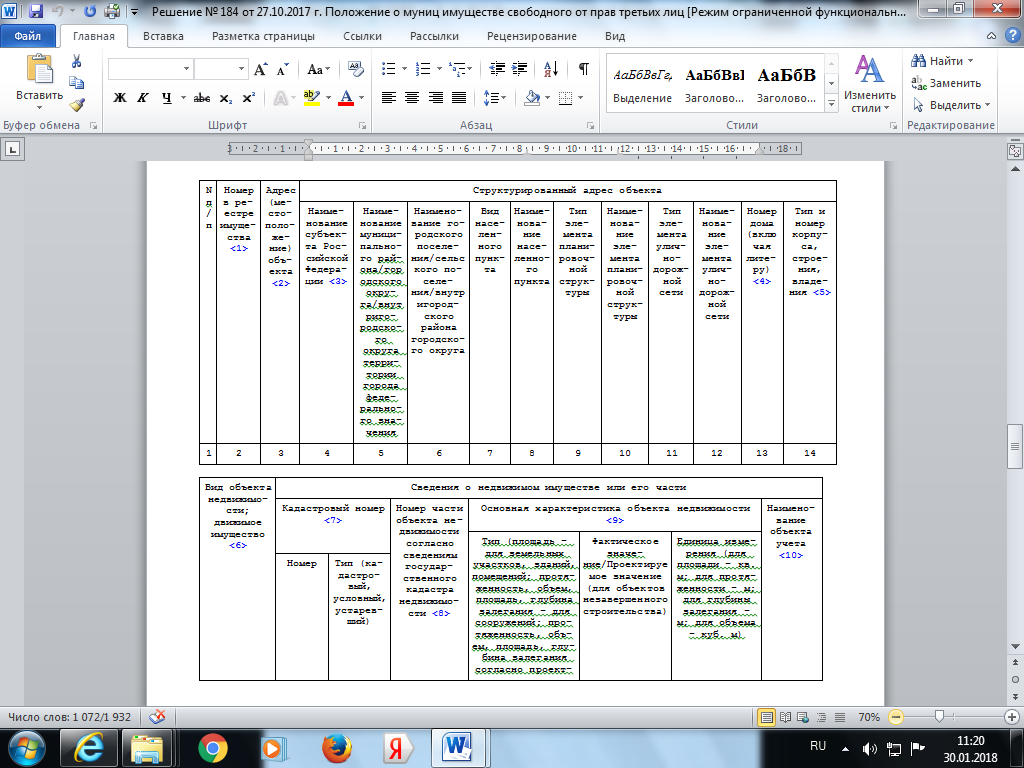 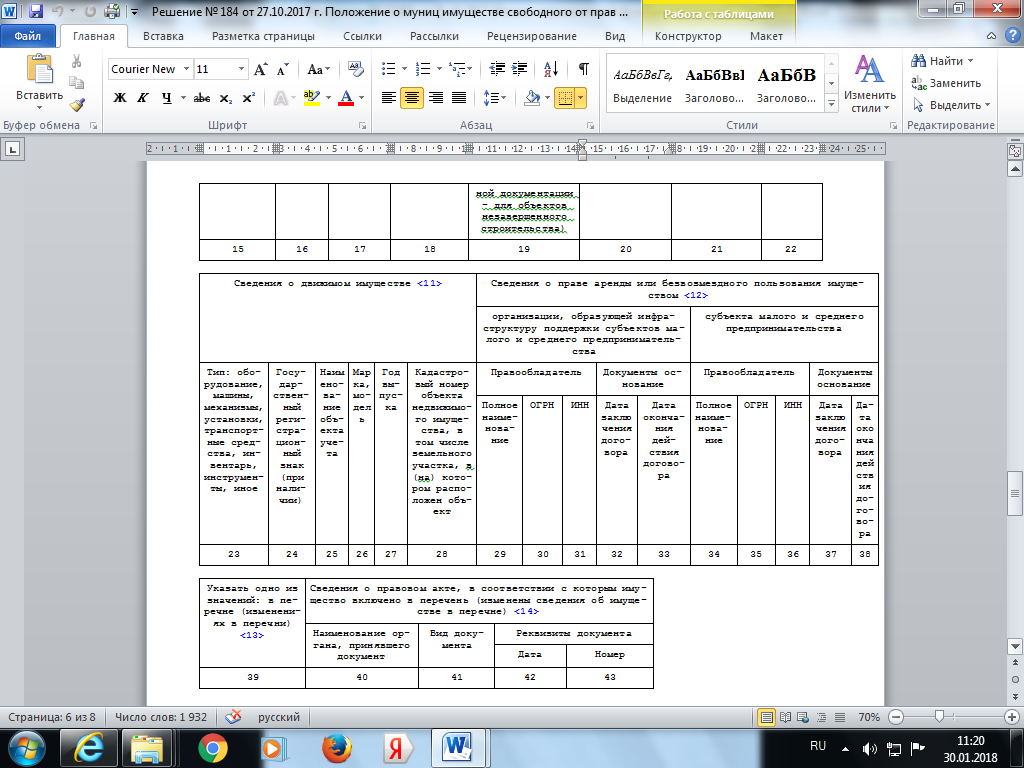 --------------------------------<1> Указывается уникальный номер объекта в реестре государственного или муниципального имущества.<2> Указывается адрес (местоположение) объекта (для недвижимого имущества адрес в соответствии с записью в Едином государственном реестре прав на недвижимое имущество и сделок с ним, для движимого имущества - адресный ориентир, в том числе почтовый адрес, места его постоянного размещения, а при невозможности его указания - полный адрес места нахождения органа государственной власти либо органа местного самоуправления, осуществляющего полномочия собственника такого объекта).<3> Указывается полное наименование субъекта Российской Федерации.<4> Указывается номер здания, сооружения или объекта незавершенного строительства согласно почтовому адресу объекта; для помещений указывается номер здания, сооружения или объекта незавершенного строительства, в котором расположено такое помещение; для земельного участка указывается номер земельного участка.<5> Указывается номер корпуса, строения или владения согласно почтовому адресу объекта.<6> Для объектов недвижимого имущества и их частей указывается вид: земельный участок, здание, сооружение, объект незавершенного строительства, помещение, единый недвижимый комплекс, часть земельного участка, часть здания, часть сооружения, часть помещения; для движимого имущества указывается - "Движимое имущество".<7> Указывается кадастровый номер объекта недвижимости, при его отсутствии - условный номер или устаревший номер (при наличии).<8> Указывается кадастровый номер части объекта недвижимости, при его отсутствии - условный номер или устаревший номер (при наличии).<9> Основная характеристика, ее значение и единицы измерения объекта недвижимости указываются согласно сведениям государственного кадастра недвижимости.Для земельного участка, здания, помещения указывается площадь в квадратных метрах; для линейных сооружений указывается протяженность в метрах; для подземных сооружений указывается глубина (глубина залегания) в метрах; для сооружений, предназначенных для хранения (например, нефтехранилищ, газохранилищ), указывается объем в кубических метрах; для остальных сооружений указывается площадь застройки в квадратных метрах.Для объекта незавершенного строительства указываются общая площадь застройки в квадратных метрах либо основная характеристика, предусмотренная проектной документацией (при отсутствии сведений об объекте в государственном кадастре недвижимости).<10> Указывается индивидуальное наименование объекта недвижимости. При отсутствии индивидуального наименования указывается вид объекта недвижимости.<11> Указываются характеристики движимого имущества (при наличии).<12> Указываются сведения о правообладателе (полное наименование, основной государственный регистрационный номер (ОГРН), идентификационный номер налогоплательщика (ИНН), и договоре, на основании которого субъекту малого и среднего предпринимательства и (или) организации, образующей инфраструктуру поддержки субъектов малого и среднего предпринимательства предоставлено право аренды или безвозмездного пользования имуществом. Заполняется при наличии соответствующего права аренды или безвозмездного пользования имуществом.<13> Указываются сведения о наличии объекта имущества в утвержденном перечне государственного или муниципального имущества, указанном в части 4 статьи 18 Федерального закона от 24 июля 2007 г. N 209-ФЗ "О развитии малого и среднего предпринимательства в Российской Федерации" (Собрание законодательства Российской Федерации, 2007, N 31, ст. 4006; N 43, ст. 5084; 2008, N 30, ст. 3615, 3616; 2009, N 31, ст. 3923; N 52, ст. 6441; 2010, N 28, ст. 3553; 2011, N 27, ст. 3880; N 50, ст. 7343; 2013, N 27, ст. 3436, 3477; N 30, ст. 4071; N 52, ст. 6961; 2015, N 27, ст. 3947; 2016, N 1, ст. 28), либо в утвержденных изменениях, внесенных в такой перечень.<14> Указываются реквизиты нормативного правового акта, которым утвержден перечень государственного или муниципального имущества, указанный в части 4 статьи 18 Федерального закона от 24 июля 2007 г. N 209-ФЗ "О развитии малого и среднего предпринимательства в Российской Федерации", или изменения, вносимые в такой перечень.27.10.2017г. №185РОССИЙСКАЯ ФЕДЕРАЦИЯИРКУТСКАЯ ОБЛАСТЬБОХАНСКИЙ МУНИЦИПАЛЬНЫЙ РАЙОНМУНИЦИПАЛЬНОЕ ОБРАЗОВАНИЕ «ОЛОНКИ»ДУМАРЕШЕНИЕО ВНЕСЕНИИ ИЗМЕНЕНИЙ И ДОПОЛНЕНИЙ В ПОЛОЖЕНИЕ ОБ ОТПУСКАХ МУНИЦИПАЛЬНЫХ СЛУЖАЩИХ, УТВЕРЖДЕННОГО РЕШЕНИЕМ ДУМЫ ОТ 23.12.2013 ГОДА №21 «ОБ УТВЕРЖДЕНИИ ПОЛОЖЕНИЯ «ОБ ОТПУСКАХ МУНИЦИПАЛЬНЫХ СЛУЖАЩИХ АДМИНИСТРАЦИИ МУНИЦИПАЛЬНОГО ОБРАЗОВАНИЯ «ОЛОНКИ»В соответствии с Федеральным законом от 06.10.2003 года №131-ФЗ "Об общих принципах организации местного самоуправления в Российской Федерации", Федеральным законом от 02.03.2007 года №25-ФЗ «О муниципальной службе в Российской Федерации», закона Иркутской области от 15.10.2007 года №88-оз «Об отдельных вопросах муниципальной службы в Иркутской области», Трудовым кодексом Российской Федерации, решением Думы муниципального образования «Олонки» от 03.10.2016 года №136 «Об утверждении положения о порядке прохождения муниципальной службы в муниципальном образовании «Олонки» в новой редакции», Уставом муниципального образования «Олонки», Дума муниципального образования «Олонки»РЕШИЛА:1. Внести в Положение об отпусках муниципальных служащих, утвержденного решением Думы от 23.12.2013 года №21 «Об утверждении Положения об отпусках муниципальных служащих администрации муниципального образования «Олонки» следующие изменения и дополнения:1.1. пункт 2 изложить в следующей редакции:«2. Муниципальным служащим предоставляются следующие дополнительные отпуска:а) муниципальному служащему, для которого установлен ненормированный служебный день, предоставляется ежегодный дополнительный оплачиваемый отпуск за ненормированный служебный день продолжительностью три календарных дня.б) муниципальному служащему предоставляется дополнительный оплачиваемый отпуск за работу в южных районах Иркутской области продолжительностью восемь календарных дней.в) в соответствии с Законом Иркутской области муниципальным служащим предоставляется ежегодный дополнительный оплачиваемый отпуск за выслугу лет, продолжительностью которого исчисляется из расчета один календарный день за каждый полный год муниципальной службы, сверх ежегодного основного оплачиваемого отпуска, но не более 10 календарных дней.»2. Опубликовать настоящее решение Думы в информационном бюллетене муниципального образования «Олонки» и на официальном сайте администрации муниципального образования «Боханский район».3. Настоящее решение Думы вступает в силу с момента официального опубликования.Председатель Думы,Глава МО «Олонки»С.Н. Нефедьев05. 10. 2017 г. №142РОССИЙСКАЯ ФЕДЕРАЦИЯИРКУТСКАЯ ОБЛАСТЬБОХАНСКИЙ РАЙОНМУНИЦИПАЛЬНОЕ ОБРАЗОВАНИЕ «ОЛОНКИ»АДМИНИСТРАЦИЯПОСТАНОВЛЕНИЕ«ОБ УТВЕРЖДЕНИИ АДМИНИСТРАТИВНОГО РЕГЛАМЕНТА ПО ОСУЩЕСТВЛЕНИЮ МУНИЦИПАЛЬНОГО ЗЕМЕЛЬНОГО КОНТРОЛЯ НА ТЕРРИТОРИИ АДМИНИСТРАЦИИ МУНИЦИПАЛЬНОГО ОБРАЗОВАНИЯ «ОЛОНКИ»»              В соответствии с  Земельным кодексом Российской Федерации, Конституцией Российской Федерации от 12.12.1993, Федеральным Законом от 27.07.2010 года № 210-ФЗ «Об организации предоставления государственных и муниципальных услуг», от 06.10.2003; № 131-ФЗ «Об общих принципах организации местного самоуправления в Российской Федерации», от 28.12.2013 г. Устава муниципального образования «Олонки»,  в  соответствии  с  постановлениями  администрации  муниципального образования «Олонки»  от  08.06.2011 г.  № 21-4  «Об  утверждении  Порядка  разработки  и  утверждения  административных  регламентов  исполнения  муниципальных  функций  (предоставление    муниципальных  услуг)»,  от    08.06.2011 г.  № 21-3   «Об  утверждении  реестра  муниципальных  услуг на территории МО «Олонки»,  исполняемых  администрацией  и  муниципальными  предприятиями  муниципального образования «Олонки»»  и повышения эффективности деятельности органов местного самоуправления,   настоящим Регламентом, иными нормативными правовыми актами Российской Федерации, Иркутской области, МО «Олонки», в целях повышения качества предоставления и доступности получения муниципальной услуги «По осуществлению муниципального земельного контроля на территории администрации муниципального образования «Олонки».ПОСТАНОВЛЯЮ:            1. Утвердить административный регламент по осуществлению муниципального земельного контроля на территории администрации муниципального образования «Олонки» (прилагается).            2. Настоящее постановление подлежит официальному опубликованию на официальном сайте администрации МО «Боханский район» и  Информационном бюллетене  муниципального образования «Олонки».            3. Контроль над исполнением данного постановления возложить на заместителя главы администрации муниципального образования «Олонки» /Федурину Н. А./.Глава администрацииМО «Олонки»  С.Н. НефедьевУтвержденпостановлением администрациимуниципального образования «Олонки»от 5 октября  2017 г. N 142АДМИНИСТРАТИВНЫЙ РЕГЛАМЕНТПО ОСУЩЕСТВЛЕНИЮ МУНИЦИПАЛЬНОГО ЗЕМЕЛЬНОГО КОНТРОЛЯНА ТЕРРИТОРИИ АДМИНИСТРАЦИИ МУНИЦИПАЛЬНОГО ОБРАЗОВАНИЯ «ОЛОНКИ»1. Общие положения1.1. Настоящий административный регламент разработан в соответствии с Земельным кодексом Российской Федерации, Конституцией Российской Федерации от 12.12.1993, Федеральным законом от 06.10.2003 N 131-ФЗ "Об общих принципах организации местного самоуправления в Российской Федерации", Кодексом Российской Федерации об административных правонарушениях, Федеральным законом от 26.12.2008 N 294-ФЗ "О защите прав юридических лиц и индивидуальных предпринимателей при осуществлении государственного контроля (надзора) и муниципального контроля", Федеральным законом от 27.07.2010 N 210-ФЗ "Об организации предоставления государственных и муниципальных услуг", постановлением Правительства Российской Федерации от 26.12.2014 N 1515 "Об утверждении правил взаимодействия федеральных органов исполнительной власти, осуществляющих государственный земельный надзор, с органами, осуществляющими муниципальный земельный контроль", постановлением Правительства Российской Федерации от 30.06.2010 N 489 "Об утверждении правил подготовки органами государственного контроля (надзора) и органами муниципального контроля ежегодных планов проведения плановых проверок юридических лиц и индивидуальных предпринимателей", приказом Минэкономразвития Российской Федерации от 30.09.2011 N 532 "О внесении изменений в приказ Минэкономразвития России от 30 апреля 2009 г. N 141 "О реализации положений Федерального закона "О защите прав юридических лиц и индивидуальных предпринимателей при осуществлении государственного контроля (надзора) и муниципального контроля", письмом от 20.07.2005 N ММ/0644 Федерального агентства кадастра объектов недвижимости "О взаимодействии органов государственного земельного контроля с органами муниципальными земельного контроля",  Уставом администрации муниципального образования «Олонки», Решением № 8 от 14.11.2013 г. Думы муниципального образования «Олонки» «Об утверждении положения о муниципальном земельном контроле на территории муниципального образования «Олонки». 1.2. Административный регламент разработан в целях повышения качества и эффективности проверок по муниципальному земельному контролю, проводимых администрацией муниципального образования «Олонки» (далее – МО «Олонки»), защиты прав участников земельных правоотношений и определяет сроки и порядок осуществления мероприятий по муниципальному земельному контролю.1.3. Объектом муниципального земельного контроля являются все земли, находящиеся в границах администрации муниципального образования «Олонки», независимо от ведомственной принадлежности и формы собственности.1.4. Мероприятия по муниципальному земельному контролю осуществляются должностными лицами отдела муниципального земельного контроля Администрации муниципального образования «Олонки» (далее - должностные лица).1.5. Муниципальный земельный контроль осуществляется отделом муниципального земельного контроля самостоятельно или во взаимодействии с природоохранными, правоохранительными и другими органами исполнительной власти Российской Федерации и Иркутской  области, осуществляющими земельный контроль, в соответствии с их компетенцией.1.6. Требования должностных лиц, осуществляющих муниципальный земельный контроль, подлежат обязательному исполнению в установленные сроки всеми юридическими лицами, индивидуальными предпринимателями и гражданами. Неисполнение или несвоевременное исполнение указанных требований влечет за собой ответственность в соответствии с законодательством Российской Федерации и Иркутской области.1.7. Должностные лица, осуществляющие муниципальный земельный контроль, проводят предварительный осмотр или обследование земельных участков, для выявления земельных участков требующих проведения мероприятий по муниципальному земельному контролю.2. Цель и задачи муниципального земельного контроля2.1. Целью муниципального земельного контроля является сохранение земли как природного ресурса, основы жизни и деятельности граждан.2.2. Основными задачами муниципального земельного контроля являются:- соблюдение должностными и юридическими лицами, индивидуальными предпринимателями и гражданами установленного режима использования земельных участков в соответствии с их целевым назначением;- соблюдение юридическими лицами, индивидуальными предпринимателями и гражданами сроков освоения земельных участков, если таковые сроки установлены действующим законодательством;- недопущение самовольного занятия земель;- защита муниципальных и общественных интересов, а также прав граждан и юридических лиц в области использования земельных участков;- соблюдение сохранения и воспроизводства плодородия почв при использовании земельных участков как средства производства в сельском хозяйстве;- соблюдение своевременного возврата земельных участков, предоставленных на условиях аренды;- соблюдение выполнения требований и мероприятий, направленных на предотвращение порчи земель, вредного воздействия на окружающую среду при использовании земельных участков в различных сферах хозяйственной деятельности;- другие задачи в соответствии с действующим законодательством.3. Порядок организации муниципального земельного контроля3.1. Мероприятия по муниципальному земельному контролю в отношении юридических и физических лиц, индивидуальных предпринимателей проводятся на основании распоряжения Администрации.Типовая форма распоряжения прилагается (приложение N 1).3.2. Проверка может проводиться только должностным лицом или должностными лицами, которые указаны в распоряжении.3.3. В распоряжении о проведении мероприятия по земельному контролю указываются:1) наименование органа муниципального земельного контроля;2) фамилии, имена, отчества должностных лиц, уполномоченных на проведение проверки, а также привлекаемых к проведению проверки экспертов, представителей экспертных организаций;3) наименование юридического лица, фамилия, имя, отчество индивидуального предпринимателя или физического лица, проверка которых проводится, места нахождения юридических лиц (их филиалов, представительств, обособленных структурных подразделений) или места жительства индивидуальных предпринимателей и места фактического осуществления ими деятельности; фамилия, имя, отчество физического лица, место жительства физического лица и место нахождения его земельного участка;4) цели, задачи, предмет проверки и срок ее проведения;5) правовые основания проведения проверки, в том числе подлежащие проверке обязательные требования и требования, установленные муниципальными правовыми актами;6) сроки проведения и перечень мероприятий по контролю, необходимых для достижения целей и задач проведения проверки;7) перечень административных регламентов по осуществлению муниципального контроля;8) перечень документов, представление которых юридическим лицом, индивидуальным предпринимателем, физическим лицом необходимо для достижения целей и задач проведения проверки;9) даты начала и окончания проведения проверки.3.4. Распоряжение может издаваться на проведение одного или нескольких мероприятий по муниципальному земельному контролю.3.5. Распоряжение о проведении мероприятия по муниципальному земельному контролю либо его заверенная печатью копия предъявляется должностным лицом, осуществляющим проверку, руководителю организации или замещающему его лицу, индивидуальному предпринимателю, физическому лицу одновременно со служебным удостоверением должностного лица и списком лиц, имеющих право присутствовать при проведении проверки.3.6. Перед началом мероприятия по муниципальному земельному контролю физическому лицу, законному представителю юридического лица или индивидуальному предпринимателю, в отношении которых проводится проверка, разъясняются их права и обязанности, определенные законодательством Российской Федерации.3.7. Мероприятие по муниципальному земельному контролю проводится с участием представителей проверяемого юридического лица (индивидуального предпринимателя) либо физического лица, которые оповещаются о проведении мероприятия заблаговременно.Мероприятие по муниципальному земельному контролю проводится в случае отсутствия при ее проведении руководителя, иного должностного лица или уполномоченного представителя юридического лица, индивидуального предпринимателя его уполномоченного представителя, либо физического лица в случаях надлежащего уведомления собственников земельных участков, землепользователей, землевладельцев и арендаторов земельных участков.При отказе от реализации своего права присутствия при проведении мероприятия по муниципальному земельному контролю проверка может быть осуществлена должностным лицом без участия представителей проверяемого юридического лица (индивидуального предпринимателя) либо физического лица.3.8. О проведении плановой проверки юридическое лицо, индивидуальный предприниматель, физическое лицо уведомляются начальником отдела (исполняющим обязанности начальника отдела) не позднее трех рабочих дней до начала ее проведения посредством направления копии распоряжения Администрации о проведении плановой проверки заказным почтовым отправлением с уведомлением о вручении или иным доступным способом.3.9. О проведении внеплановой проверки юридическое лицо, индивидуальный предприниматель или физическое лицо уведомляются специалистом администрации (исполняющим обязанности специалиста по земельным вопросам) не менее чем за двадцать четыре часа до начала ее проведения посредством направления копии решения уполномоченного органа любым доступным способом.В случае если в результате деятельности юридического лица, индивидуального предпринимателя, физических лиц причинен или причиняется вред жизни, здоровью граждан, вред животным, растениям, окружающей среде, объектам культурного наследия (памятникам истории и культуры) народов Российской Федерации, безопасности государства, а также возникли или могут возникнуть чрезвычайные ситуации природного и техногенного характера, предварительное уведомление юридических лиц, индивидуальных предпринимателей, физических лиц о начале проведения внеплановой выездной проверки не требуется.4. Ежегодные планы муниципальных проверок4.1. Ежегодные планы проведения плановых проверок юридических лиц и индивидуальных предпринимателей, физических лиц в рамках муниципального земельного контроля (далее - ежегодный план муниципальных проверок) разрабатываются в соответствии с Правилами подготовки органами государственного контроля (надзора) и органами муниципального контроля ежегодных планов проведения плановых проверок юридических лиц и индивидуальных предпринимателей, утвержденными Правительством Российской Федерации и постановлением Правительства Иркутской области "Об утверждении Порядка осуществления муниципального земельного контроля на территории".4.2. Проекты ежегодных планов муниципальных проверок до их утверждения направляются отделом муниципального земельного контроля Администрации (далее - отдел муниципального земельного контроля) на согласование в территориальные органы федеральных органов государственного земельного надзора до 1 июня года, предшествующего году проведения соответствующих проверок.4.3. В ежегодных планах проведения плановых проверок юридических лиц (их филиалов, представительств, обособленных структурных подразделений), индивидуальных предпринимателей и физических лиц указываются следующие сведения:1) наименования юридических лиц (их филиалов, представительств, обособленных структурных подразделений), фамилии, имена, отчества индивидуальных предпринимателей, физических лиц, в собственности, владении и пользовании которых находятся земельные участки;2) местоположение (адреса) земельных участков, в отношении которых планируется проведение мероприятия по муниципальному земельному контролю;3) цель и основание проведения проверки;4) дата начала и сроки проведения каждой плановой проверки;5) наименование органа муниципального контроля, осуществляющего конкретную плановую проверку. При проведении плановой проверки органами государственного контроля (надзора), органами муниципального контроля совместно указываются наименования всех участвующих в такой проверке органов.4.4. В срок до 1 сентября года, предшествующего году проведения плановых проверок в отношении юридических лиц и индивидуальных предпринимателей, Администрация готовит проект плана проведения плановых проверок на очередной год и направляет его с сопроводительным письмом в прокуратуру Боханского района Иркутской области  для согласования (далее - прокуратура).Ежегодные планы проведения проверок в отношении физических лиц формируются в срок до 10 декабря года, предшествующего году проведения плановых проверок, и утверждаются руководителем уполномоченного органа.Согласования с органами прокуратуры проведения плановых проверок в отношении граждан не требуется.4.5. По результатам рассмотрения прокуратурой проекта плана проведения плановых проверок в отношении юридических лиц и индивидуальных предпринимателей на предмет законности включения в него объектов земельного контроля отдел муниципального земельного контроля в срок до 1 ноября года, предшествующего году проведения плановых проверок, вносит в план проведения плановых проверок корректировки (при наличии замечаний).4.6. Утвержденный план проведения плановых проверок в отношении юридических лиц и индивидуальных предпринимателей, физических лиц доводится до сведения заинтересованных лиц посредством его размещения на официальном сайте Администрации в сети Интернет (bohan.irkobl.ru).Муниципальный земельный контроль осуществляется путем проведения плановых или внеплановых проверок, которые могут быть проведены в виде документарной и (или) выездной проверки.5. Организация и проведение плановой проверки5.1. Предметом плановой проверки является соблюдение юридическим лицом, индивидуальным предпринимателем в процессе осуществления деятельности совокупности предъявляемых обязательных требований и требований, установленных муниципальными правовыми актами, а также соответствие сведений, содержащихся в уведомлении о начале осуществления отдельных видов предпринимательской деятельности, обязательным требованиям.Предметом плановой проверки физических лиц является нецелевое использование земельного участка в соответствии с видом разрешенного использования и требованиями, установленными муниципальными правовыми актами, а также самовольное занятие земель, находящихся в государственной неразграниченной собственности.5.2. Основанием для включения плановой проверки в отношении юридических лиц и индивидуальных предпринимателей в ежегодный план проведения плановых проверок является истечение 3 лет со дня:5.2.1. Государственной регистрации юридического лица, индивидуального предпринимателя.5.2.2. Окончания проведения последней плановой проверки юридического лица, индивидуального предпринимателя.5.2.3. Начала осуществления юридическим лицом, индивидуальным предпринимателем предпринимательской деятельности в соответствии с представленным в уполномоченный Правительством Российской Федерации в соответствующей сфере федеральный орган исполнительной власти уведомлением о начале осуществления отдельных видов предпринимательской деятельности в случае выполнения работ или предоставления услуг, требующих представления указанного уведомления.5.3. Основанием для включения плановой проверки в отношении физических лиц является истечение 2 лет со дня:5.3.1. Окончания проведения последней плановой проверки физического лица.5.4. Плановые проверки в отношении юридических лиц и индивидуальных предпринимателей проводятся не чаще чем один раз в три года. Для физических лиц - не чаще одного раза в два года.6. Организация и проведение внеплановой проверки6.1. Предметом внеплановой проверки является соблюдение юридическим лицом, индивидуальным предпринимателем, а также физическим лицом в процессе осуществления деятельности обязательных требований и требований, установленных муниципальными правовыми актами, выполнение предписаний органов государственного контроля (надзора), органов муниципального контроля, проведение мероприятий по предотвращению причинения вреда жизни, здоровью граждан, вреда животным, растениям, окружающей среде, по обеспечению безопасности государства, по предупреждению возникновения чрезвычайных ситуаций природного и техногенного характера, по ликвидации последствий причинения такого вреда.6.2. Основанием для проведения внеплановой проверки является:6.2.1. Истечение срока исполнения юридическим лицом, индивидуальным предпринимателем, физическим лицом ранее выданного предписания об устранении выявленного нарушения обязательных требований и (или) требований, установленных муниципальными правовыми актами.6.2.2. Поступление в органы государственного контроля (надзора), органы муниципального контроля обращений и заявлений граждан, в том числе индивидуальных предпринимателей, юридических лиц, информации от органов государственной власти, органов местного самоуправления, из средств массовой информации о следующих фактах:а) возникновение угрозы причинения вреда жизни, здоровью граждан, вреда животным, растениям, окружающей среде, объектам культурного наследия (памятникам истории и культуры) народов Российской Федерации, безопасности государства, а также угрозы чрезвычайных ситуаций природного и техногенного характера;б) причинение вреда жизни, здоровью граждан, вреда животным, растениям, окружающей среде, объектам культурного наследия (памятникам истории и культуры) народов Российской Федерации, безопасности государства, а также возникновение чрезвычайных ситуаций природного и техногенного характера;в) нарушение прав потребителей (в случае обращения граждан, права которых нарушены).6.2.3. Приказ (распоряжение) руководителя органа государственного контроля (надзора), изданный в соответствии с поручениями Президента Российской Федерации, Правительства Российской Федерации и на основании требования прокурора о проведении внеплановой проверки в рамках надзора за исполнением законов по поступившим в органы прокуратуры материалам и обращениям.6.2.4. Иные основания.6.3. Внеплановая выездная проверка юридических лиц, индивидуальных предпринимателей и физических лиц может быть проведена по основаниям, указанным в подпунктах "а" и "б" пункта 6.2.2 настоящей статьи, органом муниципального земельного контроля после согласования с органом прокуратуры по месту осуществления деятельности таких юридических лиц и индивидуальных предпринимателей.6.4. Обращения и заявления, не позволяющие установить лицо, обратившееся по вопросам нарушения установленных требований в использовании земельных участков, а также обращения и заявления, не содержащие сведений о фактах, указанных в пункте 6.2.2 настоящей статьи, не могут служить основанием для проведения внеплановой проверки.7. Документарная проверка7.1. Документарная проверка (как плановая, так и внеплановая) проводится по месту нахождения Администрации. Предметом документарной проверки являются сведения, содержащиеся в документах юридического лица, индивидуального предпринимателя или физического лица, устанавливающих их организационно-правовую форму, права и обязанности, документы, используемые при осуществлении их деятельности и связанные с исполнением ими обязательных требований и требований, установленных муниципальными правовыми актами, исполнением предписаний и постановлений органов муниципального контроля.7.2. В процессе проведения документарной проверки должностными лицами в первую очередь рассматриваются документы юридического или физического лица, индивидуального предпринимателя, имеющиеся в распоряжении Администрации.7.3. В случае если достоверность сведений, содержащихся в документах, имеющихся в распоряжении Администрации, вызывает обоснованные сомнения либо эти сведения не позволяют оценить исполнение юридическим или физическим лицом, индивидуальным предпринимателем обязательных требований при использовании земель, начальник отдела (исполняющий обязанности начальника отдела) направляет в адрес юридического или физического лица, индивидуального предпринимателя мотивированный запрос с требованием представить иные необходимые для рассмотрения в ходе проведения документарной проверки документы. К запросу прилагается заверенная печатью копия распоряжения Администрации муниципального образования «Олонки» о проведении проверки.7.4. В течение десяти рабочих дней со дня получения мотивированного запроса юридическое и физическое лицо, индивидуальный предприниматель обязаны направить в Администрацию муниципального образования «Олонки»  указанные в запросе документы.7.5. Указанные в запросе документы представляются в виде копий, заверенных печатью (при ее наличии) и соответственно подписью индивидуального предпринимателя, его уполномоченного представителя, руководителя, иного должностного лица юридического лица. В случае направления данного запроса физическому лицу запрашиваемые документы должны быть заверены в соответствии с действующим законодательством.7.6. В случае если в ходе документарной проверки выявлены ошибки и (или) противоречия в представленных юридическим лицом, индивидуальным предпринимателем, физическим лицом документах либо несоответствие сведений, содержащихся в этих документах, сведениям, содержащимся в имеющихся у должностного лица документах и (или) полученным в ходе осуществления муниципального земельного контроля, информация об этом направляется юридическому лицу, индивидуальному предпринимателю, физическому лицу с требованием представить в течение десяти рабочих дней необходимые пояснения в письменной форме, а также необходимые документы.8. Выездная проверка8.1. Предметом выездной проверки является натурное обследование земельного участка. Выездная проверка (как плановая, так и внеплановая) проводится по месту фактического осуществления деятельности юридического лица, индивидуального предпринимателя, а также по месту нахождения земельного участка, принадлежащего физическому лицу, в отношении которого производятся контрольные мероприятия.8.2. Выездная проверка проводится в случае, если при документарной проверке не представляется возможным:- удостовериться в полноте и достоверности сведений, содержащихся в имеющихся документах юридического лица, индивидуального предпринимателя, физического лица;- оценить соответствие вида деятельности, разрешенного на земельном участке, пользователем которого является юридическое лицо, индивидуальный предприниматель или физическое лицо, без проведения соответствующего мероприятия по контролю (осмотра и (или) обмера земельного участка в натуре).Должностные лица вправе осуществлять плановую или внеплановую выездную проверку в случае отсутствия при ее проведении руководителя, иного должностного лица или уполномоченного представителя юридического лица, индивидуального предпринимателя, его уполномоченного представителя, за исключением случая проведения такой проверки по основанию (причинение вреда жизни, здоровью граждан, вреда животным, растениям, окружающей среде, объектам культурного наследия (памятникам истории и культуры) народов Российской Федерации, музейным предметам и музейным коллекциям, включенным в состав Музейного фонда Российской Федерации, особо ценным, в том числе уникальным, документам Архивного фонда Российской Федерации, документам, имеющим особое историческое, научное, культурное значение, входящим в состав национального библиотечного фонда, безопасности государства, а также возникновение чрезвычайных ситуаций природного и техногенного характера), а также проверки соблюдения требований земельного законодательства в случаях надлежащего уведомления собственников земельных участков, землепользователей, землевладельцев и арендаторов земельных участков.Выездная проверка в случае отсутствия физического лица или его уполномоченного представителя может быть проведена при условии своевременного извещения о необходимости прибытия заказным письмом с уведомлением о вручении, повесткой с уведомлением о вручении, телеграммой либо с использованием иных средств связи и доставки, обеспечивающих фиксирование извещения или вызова и его вручение адресату.8.3. Выездная проверка начинается с предъявления служебного удостоверения должностного лица, ознакомления руководителя или иного должностного лица юридического лица, индивидуального предпринимателя, его уполномоченного представителя, физического лица с распоряжением Администрации муниципального образования «Олонки» о назначении выездной проверки и с полномочиями проводящих выездную проверку лиц, а также с целями, задачами, основаниями проведения выездной проверки, видами и объемом мероприятий по контролю, составом экспертов, привлекаемых к выездной проверке, со сроками и с условиями ее проведения.8.4. Руководитель или уполномоченный представитель юридического лица, индивидуальный предприниматель или его уполномоченный представитель, физическое лицо обязаны предоставить должностному лицу, проводящему выездную проверку, возможность ознакомиться с документами, связанными с целями, задачами и предметом выездной проверки, в случае, если выездной проверке не предшествовало проведение документарной проверки, а также обеспечить беспрепятственный доступ проводящих выездную проверку должностных лиц и участвующих в выездной проверке экспертов к предмету проводимой проверки.8.5. При проведении выездной проверки должностным лицом производится обмер границ земельного участка, составляются фототаблица, схематический чертеж земельного участка и иные документы, подтверждающие соблюдение (нарушение) земельного законодательства.8.6. В случае проведения проверки соблюдения земельного законодательства на двух и более земельных участках, правообладателем которых является одно юридическое лицо, индивидуальный предприниматель или физическое лицо, вышеуказанные документы составляются по каждому земельному участку.8.7. Возмещение расходов на проведение геодезических измерений, почвенных и иных исследований, а также экспертиз, в результате которых выявлены нарушения в использовании земельных участков, осуществляется виновными лицами добровольно или в судебном порядке.9. Порядок оформления результатов проверки9.1. По результатам проверки должностным лицом составляется акт в двух экземплярах, один из которых вручается лицу, в отношении которого совершалась проверка, или его уполномоченному представителю под роспись об ознакомлении либо об отказе в ознакомлении с актом проверки.Типовая форма акта прилагается (приложение N 2).9.2. При выявлении в ходе проверки земельных правонарушений, ответственность за которые предусмотрена Кодексом об административных правонарушениях Российской Федерации, должностное лицо обязано составить акт в трех экземплярах. Первый экземпляр с приложением всех копий после его подписания в течение 3 рабочих дней направляется должностному лицу, осуществляющему государственный земельный надзор, уполномоченному рассматривать дела о нарушении земельного законодательства и привлекать виновных к административной ответственности, второй экземпляр вручается лицу, в отношении которого проводилась проверка, третий с приложениями и документами хранится в деле.9.3. В акте должны быть указаны следующие сведения:- дата, время и место составления акта;- наименование органа муниципального земельного контроля;- дата и номер распоряжения Администрации, на основании которого проведена проверка;- фамилия, имя, отчество должностного лица, проводившего проверку, и лиц, принимавших участие в проверке по муниципальному земельному контролю;- наименование проверяемого юридического лица с указанием организационно-правовой формы (адрес, номера телефона, факса, фамилия, имя, отчество и должность руководителя или иного уполномоченного представителя юридического лица, присутствовавшего при проведении проверки) или фамилия, имя, отчество индивидуального предпринимателя либо физического лица и (или) их представителей с указанием адреса местожительства и номера телефона;- местоположение земельного участка, его кадастровый номер (при наличии), другие индивидуализирующие земельный участок признаки;- сведения о результатах проверки, в том числе о выявленных нарушениях и о лицах, их допустивших (с описанием действий (бездействия), повлекших нарушение соответствующих статей и положений нормативных правовых актов и других документов, с указанием времени, места и площади земельного участка, на котором допущено нарушение);- сведения о проверяемом участке (адрес и иные сведения).9.4. Акт подписывается должностным лицом, проводившим проверку, лицом, в отношении которого проводилась проверка (или его представителем), а также свидетелями в случае отказа указанных лиц от подписания акта, о чем в нем делается соответствующая запись. К акту при необходимости прилагаются копии документов о правах на землю, копии нормативных правовых актов и распорядительных документов органов местного самоуправления, договоров аренды земли, объяснения заинтересованных лиц, показания свидетелей и другие документы или их копии, связанные с результатами проверки.9.5. В случае необходимости дополнительного выяснения обстоятельств использования земельного участка, данных об использующем земельный участок гражданине, индивидуальном предпринимателе либо юридическом лице, оформления приложений акт составляется в течение трех рабочих дней со дня проведения проверки. В этом случае использующему земельный участок гражданину, индивидуальному предпринимателю, руководителю юридического лица либо его законному представителю вручается под роспись письменное приглашение в Администрацию для оформления акта проверки и получения его копии (второго экземпляра).9.6. В случае если для проведения выездной внеплановой проверки необходимо согласование ее проведения с органами прокуратуры, копия акта проверки направляется в орган прокуратуры в течение 5 рабочих дней со дня составления акта проверки.9.7. Лицо, в отношении которого проводилась проверка, в случае несогласия с фактами, выводами, предложениями, изложенными в акте проверки, имеет право в течение 15 календарных дней с даты получения акта проверки представить в Администрацию возражение в письменной форме в отношении акта проверки в целом или его отдельных положений. При этом юридическое лицо, индивидуальный предприниматель или физическое лицо вправе приложить к таким возражениям документы, подтверждающие обоснованность таких возражений, или их заверенные копии либо в согласованный срок передать их в орган муниципального земельного контроля.9.8. В случае выявления при проведении проверки нарушений юридическим лицом, индивидуальным предпринимателем или физическим лицом обязательных требований или требований, установленных муниципальными правовыми актами, начальник отдела (исполняющий обязанности начальника отдела) в пределах полномочий, предусмотренных законодательством Российской Федерации:1) выдает предписание юридическому лицу (приложение N 5), индивидуальному предпринимателю или физическому лицу об устранении выявленных нарушений с указанием сроков их устранения и (или) о проведении мероприятий по предотвращению причинения вреда жизни, здоровью граждан, вреда животным, растениям, окружающей среде, объектам культурного наследия (памятникам истории и культуры) народов Российской Федерации, безопасности государства, имуществу физических и юридических лиц, государственному или муниципальному имуществу, предупреждению возникновения чрезвычайных ситуаций природного и техногенного характера, а также других мероприятий, предусмотренных федеральными законами;2) принимает меры по контролю за устранением выявленных нарушений, их предупреждению, предотвращению возможного причинения вреда жизни, здоровью граждан, вреда животным, растениям, окружающей среде, объектам культурного наследия (памятникам истории и культуры) народов Российской Федерации, обеспечению безопасности государства, предупреждению возникновения чрезвычайных ситуаций природного и техногенного характера, а также меры по привлечению лиц, допустивших выявленные нарушения, к ответственности;3) выносит на рассмотрение уполномоченных органов предложение о дальнейшем использовании земельного участка (освобождении земельного участка, расторжении договора аренды земельного участка, прекращении права пользования земельным участком и др.);4) принимает меры по взысканию сумм необоснованного обогащения, полученных при использовании земельного участка, находящегося в муниципальной собственности либо в ведении муниципального образования;5) принимает меры по установлению прав муниципальной собственности на бесхозяйное имущество и земельные участки в соответствии с правовыми актами муниципального образования;6) в зависимости от выявленных нарушений направляет копию акта проверки и иные материалы в органы, уполномоченные осуществлять процессуальные действия в отношении физических и юридических лиц, совершивших административные правонарушения в соответствии с административным законодательством.10. Сроки проведения проверки10.1. Срок проведения каждой из проверок в отношении юридических лиц, индивидуальных предпринимателей или физических лиц не может превышать двадцати рабочих дней.10.2. В отношении одного субъекта малого предпринимательства общий срок проведения плановых выездных проверок не может превышать пятидесяти часов для малого предприятия и пятнадцати часов для микропредприятия в год.10.3. В исключительных случаях, связанных с необходимостью проведения сложных и (или) длительных исследований, испытаний, специальных экспертиз и расследований на основании мотивированных предложений должностных лиц органа государственного контроля (надзора), органа муниципального контроля, проводящих выездную плановую проверку, срок проведения выездной плановой проверки может быть продлен руководителем такого органа, но не более чем на двадцать рабочих дней, в отношении малых предприятий - не более чем на пятьдесят часов, микропредприятий - не более чем на пятнадцать часов.10.4. Срок проведения каждой из проверок в отношении юридического лица, которое осуществляет свою деятельность на территориях нескольких субъектов Российской Федерации, устанавливается отдельно по каждому филиалу, представительству, обособленному структурному подразделению юридического лица, при этом общий срок проведения проверки не может превышать шестидесяти рабочих дней.11. Ограничения при проведении проверкиПри проведении проверки должностные лица органа муниципального земельного контроля не вправе:- проверять выполнение обязательных требований и требований, установленных муниципальными правовыми актами, если такие требования не относятся к полномочиям органа муниципального земельного контроля, от имени которого действуют эти должностные лица;- осуществлять плановую или внеплановую выездную проверку в случае отсутствия при ее проведении руководителя, иного должностного лица или уполномоченного представителя юридического лица, индивидуального предпринимателя или физического лица, их уполномоченных представителей, за исключением случая причинения вреда жизни, здоровью граждан, вреда животным, растениям, окружающей среде, объектам культурного наследия (памятники истории и культуры) народов Российской Федерации, безопасности государства, а также возникновения чрезвычайных ситуаций природного и техногенного характера;- требовать представления документов, информации, если они не являются объектами проверки или не относятся к предмету проверки, а также изымать оригиналы таких документов;- распространять информацию, полученную в результате проведения проверки и составляющую государственную, коммерческую, служебную, иную охраняемую законом тайну, за исключением случаев, предусмотренных законодательством Российской Федерации;- превышать установленные сроки проведения проверки.12. Порядок обжалования действий (бездействия) должностноголица, а также принимаемого им решения при исполнениимуниципальной услугиВ случае несогласия юридического, физического лица либо индивидуального предпринимателя с принятым должностным лицом решением подается жалоба в письменной форме на бумажном носителе, в электронной форме в орган, предоставляющий государственную услугу, либо орган, предоставляющий государственную услугу, либо орган, предоставляющего муниципальную услугу, подаются в вышестоящий орган (при его наличии) либо в случае его отсутствия рассматриваются непосредственно руководителем органа, предоставляющего государственную услугу, либо органа, предоставляющего муниципальную услугу.Жалоба может быть направлена по почте, через многофункциональный центр, с использованием информационно-телекоммуникационной сети Интернет, официального сайта органа, предоставляющего государственную услугу, органа, предоставляющего муниципальную услугу, единого портала государственных и муниципальных услуг либо регионального портала государственных и муниципальных услуг, а также может быть принята при личном приеме заявителя.Жалоба, поступившая в орган, предоставляющий государственную услугу, подлежит рассмотрению должностным лицом, наделенным полномочиями по рассмотрению жалоб, в течение пятнадцати рабочих дней со дня ее регистрации, а в случае обжалования отказа органа, предоставляющего государственную услугу, органа, предоставляющего муниципальную услугу, должностного лица органа, предоставляющего государственную услугу, или органа, предоставляющего муниципальную услугу, в приеме документов у заявителя либо в исправлении допущенных опечаток и ошибок или в случае обжалования нарушения установленного срока таких исправлений - в течение пяти рабочих дней со дня ее регистрации.Приложение N 1к административному регламентупо осуществлению муниципальногоземельного контроля на территорииадминистрации муниципального образования «Олонки»                               АДМИНИСТРАЦИЯМУНИЦИПАЛЬНОГО ОБРАЗОВАНИЯ «ОЛОНКИ»РАСПОРЯЖЕНИЕо проведении __________________________________________________     (плановой/внеплановой, документарной/выездной)        проверки юридического лица, индивидуального предпринимателя, физического лицаот "___" _____________________ N _________________Провести проверку в отношении ________________________________________________________________                                       (наименование юридического лица,                                      фамилия, имя, отчество (последнее -                                         при наличии) индивидуального                                       предпринимателя, физического лица)   Место нахождения: ___________________________________________________________________________юридического лица (его филиалов,                            представительств, обособленных структурных                               подразделений) или место жительства                                индивидуального предпринимателя,                              физического лица и место(а) фактического                                   осуществления им деятельности)    3. Назначить лицом(ами), уполномоченным(и) на проведение проверки: __________________________________________________________________________________________________________ (фамилия, имя, отчество (последнее - при наличии), должность должностного лица (должностных лиц), уполномоченного(ых)на проведение проверки)    4.  Привлечь к проведению проверки в качестве экспертов, представителейэкспертных организаций следующих лиц: ___________________________________________________________________________________________________________________ (фамилия, имя, отчество (последнее - при наличии), должности привлекаемых к проведению проверки экспертов и (или) наименование экспертной организации с указанием реквизитов свидетельства об аккредитации и наименования органа по аккредитации, выдавшего свидетельство об аккредитации)    5. Установить, что:    настоящая проверка проводится с целью: ___________________________________________________    При   установлении  целей  проводимой  проверки  указывается  следующаяинформация:    а) в случае проведения плановой проверки:    - ссылка на утвержденный ежегодный план проведения плановых проверок;    б) в случае проведения внеплановой выездной проверки:    - реквизиты ранее выданного проверяемому лицу предписания об устранениивыявленного нарушения, срок для исполнения которого истек;    -   реквизиты   обращений   и   заявлений   граждан,  юридических  лиц,индивидуальных  предпринимателей,  поступивших  в  органы  государственногоконтроля (надзора), органы муниципального контроля;    - реквизиты приказа (распоряжения) руководителя органа государственногоконтроля  (надзора),  изданного  в  соответствии  с  поручениями ПрезидентаРоссийской Федерации, Правительства Российской Федерации;    -  реквизиты  требования  прокурора о проведении внеплановой проверки врамках  надзора за исполнением законов и реквизиты прилагаемых к требованиюматериалов и обращений;    в)  в случае проведения внеплановой выездной проверки, которая подлежитсогласованию  органами  прокуратуры,  но  в  целях  принятия неотложных мердолжна  быть  проведена  незамедлительно  в  связи с причинением вреда либонарушением   проверяемых  требований,  если  такое  причинение  вреда  либонарушение требований обнаружено непосредственно в момент его совершения:    -  реквизиты  прилагаемой копии документа (рапорта, докладной записки идругие),   представленного   должностным   лицом,  обнаружившим  нарушение;задачами настоящей проверки являются: ___________________________________________________    6. Предметом настоящей проверки является (отметить нужное):    соблюдение   обязательных   требований  или  требований,  установленныхмуниципальными правовыми актами;    соответствие    сведений,   содержащихся   в   уведомлении   о   началеосуществления    отдельных    видов    предпринимательской    деятельности,обязательным требованиям;    выполнение  предписаний  органов  государственного  контроля (надзора),органов муниципального контроля;    проведение мероприятий:    по  предотвращению  причинения  вреда  жизни,  здоровью  граждан, вредаживотным, растениям, окружающей среде;    по  предупреждению  возникновения  чрезвычайных  ситуаций  природного итехногенного характера;    по обеспечению безопасности государства;    по ликвидации последствий причинения такого вреда.    7. Срок проведения проверки: ___________________________________________________    К проведению проверки приступить    с "____" ____________ 20___ г.    Проверку окончить не позднее    "____" ______________ 20___ г.    8. Правовые основания проведения проверки: __________________________________________________(ссылка на положение                                               нормативного правового акта,                                                 в соответствии с которым                                                 осуществляется проверка;                                                   ссылка на положения                                                 (нормативных) правовых                                                 актов, устанавливающих                                               требования, которые являются                                                    предметом проверки)    9.  В  процессе  проверки  провести  следующие мероприятия по контролю,необходимые для достижения целей и задач проведения проверки: ________________________________________________________________________________________    10.    Перечень    административных    регламентов   по   осуществлениюмуниципального земельного контроля (при их наличии): _________________________________________________________________________________________________           (с указанием наименований, номеров и дат их принятия)    11.  Перечень  документов,  представление  которых  юридическим  лицом,индивидуальным предпринимателем, физическим лицом необходимо для достиженияцелей и задач проведения проверки: _______________________________________________________________________________________________________________________________________________________________________________________________________________________________________________________________ (должность, фамилия, инициалы руководителя,заместителя руководителя органа муниципального земельного контроля, издавшего распоряжение          о проведении проверки)___________________________________________________     (подпись, заверенная печатью)_________________________________________________________________________________________________________________________________________________________       (фамилия, имя, отчество (последнее - при наличии) и должность  должностного лица, непосредственно подготовившего проект распоряжения,контактный телефон, электронный адрес (при наличии)Приложение N 2к административному регламентупо осуществлению муниципальногоземельного контроля на территорииадминистрации муниципальногообразования «Олонки»                               АДМИНИСТРАЦИЯМУНИЦИПАЛЬНОГО ОБРАЗОВАНИЯ «ОЛОНКИ»        _________________________                       "___" _____________ 20__ г.(место составления акта)                          (дата составления акта)                                                ___________________________                                                 (время составления акта)АКТ ПРОВЕРКИ       органом муниципального земельного контроля юридического лица,      индивидуального предпринимателя, физического лицаN _______________________По адресу/адресам: ___________________________________________________               (место проведения проверки)на основании: _____________________________________(вид документа с указанием реквизитов (номер, дата)была проведена ___________________________________ проверка в отношении:                      (плановая/внеплановая,                      документарная/выездная)______________________________________________________________________________________________________   (наименование юридического лица, фамилия, имя, отчество (последнее - при наличии) индивидуального предпринимателя, физического лица)Дата и время проведения проверки:"__" __ 20__ г. с __ час. __ мин. до __ час. __ мин. Продолжительность ____"__" __ 20__ г. с __ час. __ мин. до __ час. __ мин. Продолжительность ____   (заполняется в случае проведения проверок филиалов, представительств,         обособленных структурных подразделений юридического лица    или при осуществлении деятельности индивидуального предпринимателя                          по нескольким адресам)Общая продолжительность проверки: _________________                               (рабочих дней/часов)Акт   составлен  администрацией  муниципального образования «Олонки» _________________________________________________________________________________________________________________________________________________________ (наименование органа муниципального контроля)    С  копией распоряжения о проведении проверки ознакомлен(ы) (заполняетсяпри проведении выездной проверки):___________________________________________________    (фамилии, инициалы, подпись, дата, время)    Дата  и  номер  решения  прокурора  (его  заместителя)  о  согласованиипроведения проверки: ______________________________            (заполняется в случае необходимости согласования проверки с органами прокуратуры)    Лицо(а), проводившее проверку:______________________________________________________________________________________________________ (фамилия, имя, отчество (последнее - при наличии), должность должностного лица (должностных лиц), проводившего(их) проверку;      в случае привлечения к участию в проверке экспертов, экспертныхорганизаций указываются фамилии, имена, отчества (последнее - при наличии), должности экспертов и/или наименования экспертных организаций с указанием      реквизитов свидетельства об аккредитации и наименование органа      по аккредитации, выдавшего свидетельство)    При проведении проверки присутствовали:______________________________________________________________________________________________________(фамилия, имя, отчество (последнее - при наличии), должность руководителя,       иного должностного лица (должностных лиц) или уполномоченного      представителя юридического лица, уполномоченного представителя      индивидуального предпринимателя, уполномоченного представителя     саморегулируемой организации (в случае проведения проверки члена      саморегулируемой организации), присутствовавших при проведении                         мероприятий по проверке)    В ходе проведения проверки:    выявлены    нарушения    обязательных    требований   или   требований,установленных   муниципальными  правовыми  актами  (с  указанием  положений(нормативных) правовых актов): _________________________________________________________________________________________________________________________________________________________       (с указанием характера нарушений, лиц, допустивших нарушения)    выявлены  несоответствия  сведений, содержащихся в уведомлении о началеосуществления    отдельных    видов    предпринимательской    деятельности,обязательным  требованиям  (с  указанием  положений  (нормативных) правовыхактов):________________________________________________________________________________________________________________________________________________________;    выявлены   факты   невыполнения  предписаний  органов  государственногоконтроля (надзора), органов муниципального контроля (с указанием реквизитоввыданных предписаний):___________________________________________________________________________________________________________________________________________________________________________________________________________;    нарушений не выявлено: _______________________________________________.    Запись  в  журнал  учета  проверок  юридического  лица, индивидуальногопредпринимателя,   проводимых  органами  муниципального  контроля,  внесена(заполняется при проведении выездной проверки):________________________   ________________________________________________ (подпись проверяющего)(подпись уполномоченного представителя  юридического лица, индивидуального предпринимателя, его уполномоченного                                          представителя)    Журнал    учета    проверок    юридического    лица, индивидуального предпринимателя,  проводимых  органами государственного контроля (надзора),органами  муниципального  контроля, отсутствует (заполняется при проведениивыездной проверки):________________________________________________   ________________________________________________ (подпись проверяющего)        (подпись уполномоченного представителяюридического лица, индивидуального                                предпринимателя, его уполномоченного                                          представителя)    Прилагаемые к акту документы:______________________________________________________________________________________________________    Подписи лиц, проводивших проверку: _________________________________________________________________________________________________________________________________________________________    С  актом  проверки  ознакомлен(а),  копию  акта  со  всеми приложениямиполучил(а): ____________________________________________________________________________________________________________________________________________________________________________________________________________(фамилия, имя, отчество (последнее - при наличии), должность руководителя,  иного должностного лица или уполномоченного представителя юридического лица, индивидуального предпринимателя, его уполномоченного представителя,                             физического лица)    "____" ______________ 20____ г.         _______________________________                                                       (подпись)Пометка об отказе ознакомления с актом проверки: __________________________                                                 (подпись уполномоченного                                                  должностного лица (лиц),                                                   проводившего проверку)Приложение N 3к административному регламентупо осуществлению муниципальногоземельного контроля на территорииадминистрации муниципальногообразования «Олонки»АДМИНИСТРАЦИЯМУНИЦИПАЛЬНОГО ОБРАЗОВАНИЯ «ОЛОНКИ»ФОТОТАБЛИЦА                     приложение к акту N _____________              проверки соблюдения земельного законодательства                от "___" ___________ 20___ г. N ______________________________________________________________ (Ф.И.О. должностного лица, наименование юридического лица,ИП, Ф.И.О. гражданина)______________________________________________________________________________________________________    (адрес земельного участка)____________________________________________________________________________________________________________________________________________________________________________________________________________  (подпись должностного лица, проводившего проверку (Ф.И.О.)┌─────────────────────────────────────────────────────────────────────────┐│                                  Фото                                   ││                                                                         ││                                                                         ││                                                                         ││                                                                         ││                                                                         │└─────────────────────────────────────────────────────────────────────────┘Приложение N 4к административному регламентупо осуществлению муниципальногоземельного контроля на территорииадминистрации муниципальногообразования «Олонки»АДМИНИСТРАЦИЯ        МУНИЦИПАЛЬНОГО ОБРАЗОВАНИЯ «ОЛОНКИ»ОБМЕР ПЛОЩАДИ ЗЕМЕЛЬНОГО УЧАСТКА Приложение к акту N _____________проверки соблюдения земельного законодательстваот "___" __________ 20__ г.                                       N ______    Обмер земельного участка произвели:___________________________________________________ (должность, Ф.И.О. специалиста, производившего обмер земельного участка)___________________________________________________В присутствии _____________________________________              (должность, наименование юридического ______________________________________________________________________________________________________лица, Ф.И.О. законного представителя юридического лица, Ф.И.О. физического лица)по адресу: ________________________________________    (адрес земельного участка)    Согласно обмеру площадь земельного участка составляет _________________(__________________________________________________________________) кв. м. (площадь земельного участка прописью)    Расчет площади ___________________________________________________    Особые отметки ___________________________________________________    Подписи лиц, проводивших обмер ______________________________ ____________________        (И.О. фамилия)              (подпись)                                         ___________ ______________________________ ____________________        (И.О. фамилия)              (подпись)      СХЕМАТИЧЕСКИЙ ЧЕРТЕЖ ЗЕМЕЛЬНОГО УЧАСТКА    ___________   ______________________     (подпись)           (Ф.И.О.)Приложение N 5к административному регламентупо осуществлению муниципальногоземельного контроля на территорииадминистрации муниципальногообразования «Олонки»АДМИНИСТРАЦИЯМУНИЦИПАЛЬНОГО ОБРАЗОВАНИЯ «ОЛОНКИ»МУНИЦИПАЛЬНЫЙ ЗЕМЕЛЬНЫЙ КОНТРОЛЬПРЕДПИСАНИЕ           ___________________________________________________ (наименование юридического лица, Ф.И.О. руководителя, индивидуального предпринимателя, гражданина)           ___________________________________________________(почтовый адрес)т./ф.: ______________________________________________"____" _____________ 20___ г. по акту N _________В  порядке  осуществления  муниципального  земельного контроля на основаниираспоряжения______________________________________________________________________________________________________(должность, фамилия, имя, отчество руководителя (заместителя руководителя)органа муниципального земельного контроля, издавшего распоряжениео проведении проверки)от "___" _________________ 20___ г. N __________лицами: _________________________________________________________________________________________________________________________________________________________ (фамилия, имя, отчество, должность лица (лиц), проводившего(их) проверку)"______" __________________ 20____ г. была проведена (плановая/внеплановая,документарная/выездная)  проверка  на  земельном  участке, расположенном поадресу:__________________________________________________,площадью ____________ кв. м, кадастровый номер ___________________________,вид разрешенного использования ____________________________________,используемом____________________________________________________________________________________________________________________________________________,(наименование юридического лица, фамилия, имя, отчество руководителя, индивидуального предпринимателя, гражданина)на праве ___________________________________________________В  ходе  проведения  проверки  выявлены нарушения требований, установленныхземельным    законодательством    и/или   нормативными   правовыми   актамимуниципального  образования  по  использованию  земельных  участков в сфереземельных отношений:1. ___________________________________________________2. ___________________________________________________Руководствуясь ст. 72 Земельного кодекса Российской Федерации от 25.10.2001N 136-ФЗ (ред. от 30.12.2015) (с изм. доп., вступ. в силу 01.01.2016).                                 ОБЯЗЫВАЮ:в срок до "____" ___________ 20___ г. устранить допущенное нарушение:______________________________________________________________________________________________________Информацию  об  исполнении  предписания  или  ходатайство о продлении срокаисполнения  предписания  с  указанием  причин  и принятых мер по устранениюнарушения представить до истечения установленного срока по адресу:___________________________________________________Акт и материалы по результатам проверки направляются в _______________________________________________________________________________________ (наименование органа государственного контроля (надзора)______________________________________________________________________________________________________(должность руководителя (подпись, Ф.И.О.) (заместителя руководителя) Органа муниципального земельного контроля) М.П.___________________________________________________ (отметка о вручении предписания)___________________________________________________Приложение N 6к административному регламентупо осуществлению муниципальногоземельного контроля на территорииадминистрации муниципальногообразования «Олонки»В ________________________________   (наименование органа прокуратуры)от ________________________________      (наименование органа                                               муниципального контроля                                         с указанием юридического адреса)ЗАЯВЛЕНИЕ         о согласовании органом муниципального земельного контроля      с органом прокуратуры проведения внеплановой выездной проверки            юридического лица, индивидуального предпринимателя1.  В  соответствии со статьей 10 Федерального закона от 26 декабря 2008 г.N  294-ФЗ  "О защите прав юридических лиц и индивидуальных предпринимателейпри  осуществлении  государственного  контроля  (надзора)  и муниципальногоконтроля"  (Собрание законодательства Российской Федерации, 2008, N 52, ст.6249)  просим  согласия  на  проведение  внеплановой  выездной  проверки  вотношении___________________________________________________________________________________________________________________________________________________________________________________________________________,(наименование, адрес (место нахождения) постоянно действующего исполнительного органа юридического лица, государственный регистрационный номер записи о государственной регистрации юридического лица/фамилия, имя   и (в случае, если имеется) отчество, место жительства индивидуального      предпринимателя, государственный регистрационный номер записи о       государственной регистрации индивидуального предпринимателя,                идентификационный номер налогоплательщика)осуществляющего предпринимательскую деятельность по адресу:________________________________________________________________________________________________________________________________________________________________________________________________________________________________________________________________________________________________________________________________________________________________________________________________________________________2. Основание проведения проверки:____________________________________________________________________________________________________________________________________________________________________________________________________________  (ссылка на положение Федерального закона от 26 декабря 2008 г. N 294-ФЗ   "О защите прав юридических лиц и индивидуальных предпринимателей при осуществлении государственного контроля (надзора) и муниципального                                контроля")3. Дата начала проведения проверки:"___" __________ 20__ г.4. Время начала проведения проверки:"___" __________ 20__ г. (указывается в случае, если основанием проведения проверки является часть 12 статьи 10 Федерального закона от 26 декабря 2008 г. N 294-ФЗ "О защите прав юридических лиц и индивидуальных предпринимателей при осуществлении      государственного контроля (надзора) и муниципального контроля")Приложения:_______________________________________________________________________________________________________________________________________________________________________________________________________________________________________________________________  (копия распоряжения или приказа руководителя, заместителя руководителяоргана муниципального контроля о проведении внеплановой выездной проверки.   Документы, содержащие сведения, послужившие основанием для проведения                           внеплановой проверки)________________________________  ___________  ____________________________(наименование должностного лица)   (подпись)      (фамилия, имя, отчество                                                  (в случае, если имеется)М.П.Дата и время составления документа:___________________________________________________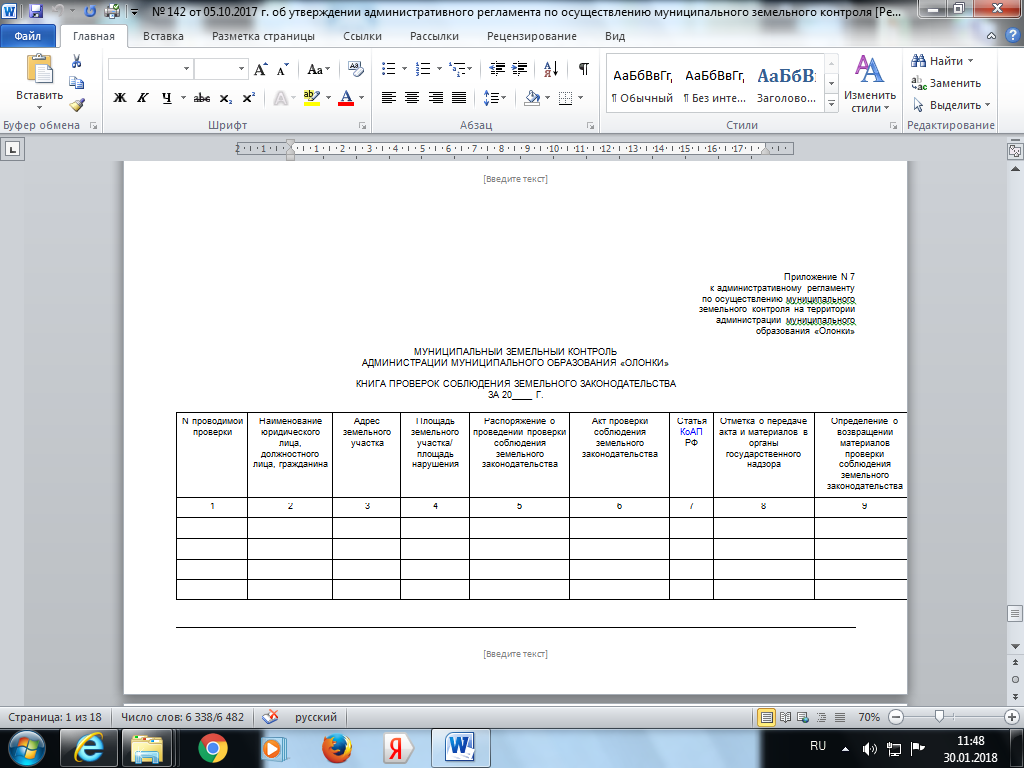 Учредитель: администрация МО «Олонки»Редактор: Федурина Н.А.Адрес редакции:669341, с. Олонки, ул. Калинина, д. 5 тел. 8(39538) 92-237Газета  отпечатана в администрации МО «Олонки»  с. Олонки, ул. Калинина, д. 5Тираж 50 экз. номер подписан 31.01.2016 г.Нормативный разрывПоголовье (шт)Поголовье (шт)Поголовье (шт)Поголовье (шт)Поголовье (шт)Поголовье (шт)Поголовье (шт)Нормативный разрывСвиньиКоровы, бычкиОвцы, козыКролико-маткиптицалошадиНутрии, песцы10до 5до 5до 10до 10до 30до 5до 520до 8до 8до 15до 20до 45до 8до 830до 10до 10до 20до 30до 60до 10до 1040до 15до 15до 25до 40до 75до 15до 15РасстояниеПоголовье (шт.)Поголовье (шт.)Поголовье (шт.)Поголовье (шт.)Поголовье (шт.)Поголовье (шт.)Поголовье (шт.)РасстояниеСвиньиКоровы, бычкиОвцы, козыКролики-маткиПтицаЛошадиНутрии10 мдо 5до 5до 10до 10до 30до 5до 520 мдо 8до 8до 15до 20до 45до 8до 830 мот 10до 15до 10до 15от 20до 25до 30от 60до 75до 10до 1040 мот 15от 15от 25до 40от 75до 15до 15№Виды налогов (сборов)Недоимказадолженность по начисленным пенямЗадолженность по штрафамВсего1234567ИтогоСуммарная инвентаризационная стоимость объектов налогообложения, умноженная на коэффициент-дефлятор (с учетом доли налогоплательщика в праве общей собственности на каждый из таких объектов)Ставка налогаДо 300 000 рублей включительно0,1 процентаСвыше 300 000 до 500 000 рублей включительно0,3 процентаСвыше 500 000 рублей0,5 процента Наименование органаПочтовый адресОтветственное структурное подразделениеФ.И.О. исполнителяКонтактный номер телефонаАдрес электронной почтыАдрес страницы в информационно-телекоммуникационной сети "Интернет" с размещенным перечнем (изменениями, внесенными в перечень)